LAMPIRAN IINSTRUMEN PENELITIANKISI-KISI INSTRUMEN SOALSekolah		: SDN 11/22 Gentung Kecamatan Labakang Kab. PangkepMata Pelajaran	: Ilmu Pengetahuan Sosial (IPS)Kelas/Semester	: V/IIMateri			: Perjuangan Mempersiapkan Kemerdekaan indonesiaStandar Kompetensi : 2. Menghargai peranan tokoh pejuang dan masyarakat dalam mempersiapkan dan mempertahankan kemerdekaan Indonesia Kompetensi Dasar : 2.2. Menghargai jasa dan peranan tokoh perjuangan dalam mempersiapkan kemerdekaan IndonesiaLembar Pre-testMata Pelajaran IPSMateri Perjuangan Mempersiapkan Kemerdekan IndonesiaKelas V SDN 11/22 Gentung Kec. Labakkang Kab. PangkepBerikan tanda silang (x) pada huruf a, b, c, dan d jawaban yang menurutmu paling benar.Ketua Badan Penyelidik Usaha-usaha Kemerdekaan Indonesia (BPUPKI) adalah...Kumakici Harada			c. Ichibangase Sukarno				d. Radjiman WedyodiningratBPUPKI dibentuk pada tanggal .......29 April 1945				c. 28 Mei 194529 April 1946				d. 28 Mei 1946Sidang pertama dan kedua  BPUPKI membahas tentang ..........Rencana UUD dan detik-detik lahirnya pancasilaRancangan UUD dan pembela negaraPembelan negara dan wilayah negaraDetik-detik lahirnya pancasila dan wilayah negaraKetua Panitia Persipan Kemerdekaan Indonesia (PPKI) adalah ..........Ahmad Subarjo			c. SukarnoDrs. Mohammad Hatta 		d. Radjiman WedyodiningratSidang PPKI 18 Agustus 1945, menetapkan presiden dibantu oleh .....Wakil presiden			c. Partai nasionalMenteri				d. Komite nasionalTokoh yang mengusung asas dasar negara adalaah .....Mr.M.Yamin, Prof.Dr.Mr.Supomo dan Ir SukarnoDrs. Mohammad Hatta. Ir Sukarno dan Mr.M.YaminAhmad Subarjo, Prof.Dr.Mr.Supomo dan Mr.M.YaminRadjiman Wedyodiningrat, Sukarno, dan Prof.Dr.Mr.SupomoPanitia kecil perancang Undang-undang Dasar diketuai oleh .......Ir. Sukarno				c. Wahid SalimProf.Dr.Mr.Supomo			d. H. Agus SalimDi bawah ini yang bukan termasuk isi dari piagam Jakarta yaitu .......Persatuan IndonesiaKeadilan sosial bagi seluruh rakyat IndonesiaKemanusiaan yang adil dan beradabTidak menjalankan syari’at islamPancasila sebagai dasar negara yang resmi disahkan oleh PPKI pada tanggal ......20 Agustus 1945			c. 18 Agustus 194519 Agustus 1945			d. 17 Aagustus 1945Tokoh dalam persiapan kemerdekaan Indonesia yang dipilih menjadi presiden RIS, yaitu ............Mohmmad Hatta			c. Prof.Dr.Mr.SupomoMuhammad Yamin			d. Ir.SukarnoAhmad Subarjo merupakan tokoh penengah antara golongan muda dan golongan tua dalam peristiwa .......Rengas dengklok			c. Perumusan UUDPeperangan diponegoro		d. Perumusan dasar negaraDokuritso Zumbi Coosakai adalah nama Jepang untuk ........PPKI					c. Panitia kecilBPUPKI				d. Panitia sembilanDi bawah ini adalah cara menghormati usaha/jasa para tokoh dalam mempersiapkan kemerdekaan, kecuali .....Mengenang jasa-jasa mereka	Mendoakan merekaBerziarah ke makam mereka 	Tidak peduli terhadap jasa-jasa mereka14. Sidang PPKI 20 Agustus 1945, membahas tentang ...........Komite Nasional Indonesia (KNI)Partai Nasional Indonesia (PNI)Badan Keamanan Rakyat (BKR)Badan Penolong Keluarga Korban Perang15. Panitia Persiapan Kemerdekaan Indonesia (PPKI) dibentuk pada tanggal .........7 Agustus 1945			c. 9 Agustus 19458 Agustus 1945			d. 10 Agustus 194516. Panitia kecil sidang BPUPKI yang bertindak sebagai panitia Pembelaan Tanah Air yaitu ....Abikusno Cokrosuyoso		c. Moh. HattaIr. Sukarno				d. H. Agus Salim17.Wakil ketua PPKI adalah ........Ir. Sukarno				c. Mr. SuwandiDrs. Moh. Hatta			d. Dr. Samsi18. Dr Radjiman Wedyodiningrat menjadi anggota volksraad pada tahun ....1931					c. 19331932					d. 193419.Moh. Hatta wafat pada tanggal .......16 Maret 1980				c. 14 Maret 198015 Maret 1980				d. 13 Maret 198020.Ir. Sukarno lahir pada tanggal ......5 Juni 1901	    b. 6 Juni 1901        c. 7 Juni 1901           d. 8 Juni 1901Lembar Post-testMata Pelajaran IPSMateri Perjuangan Mempersiapkan Kemerdekan IndonesiaKelas V SDN 11/22 Gentung Kec. Labakkang Kab. PangkepBerikan tanda silang (x) pada huruf a, b, c, dan d jawaban yang menurutmu paling benarSidang pertama dan kedua BPUPKI membahas tentang ..........Rancangan UUD dan pembela negaraDetik-detik lahirnya pancasila dan wilayah negaraRencana UUD dan detik-detik lahirnya pancasilaPembelan negara dan wilayah negaraSidang PPKI 18 Agustus 1945, menetapkan presiden dibantu oleh .....Menteri				c. Komite nasionalPartai nasional				d. Wakil presidenKetua Badan Penyelidik Usaha-usaha Kemerdekaan Indonesia (BPUPKI) adalah...Ichibangase 				c. Kumakici Harada	Radjiman Wedyodiningrat		d. Sukarno		Ketua Panitia Persipan Kemerdekaan Indonesia (PPKI) adalah ..........Sukarno				c. Drs. Mohammad HattaAhmad Subarjo			d. Radjiman WedyodiningratTokoh penting yang mengusung asas dasar negara adalah ......Ahmad Subarjo, Prof.Dr.Mr.Supomo dan Mr.M.YaminRadjiman Wedyodiningrat, Sukarno, dan Prof.Dr.Mr.SupomoMr.M.Yamin, Prof.Dr.Mr.Supomo dan Ir SukarnoDrs. Mohammad Hatta. Ir Sukarno dan Mr.M.YaminDi bawah ini yang bukan termasuk isi dari piagam Jakarta yaitu .......Kemanusiaan yang adil dan beradabPersatuan IndonesiaTidak menjalankan syari’at islamKeadilan sosial bagi seluruh rakyat IndonesiaBPUPKI dibentuk pada tanggal .......28 Mei 1946				c. 29 April 1946	28 Mei 1945				d. 29 April 1945Panitia kecil perancang Undang-undang Dasar diketuai oleh .......H. Agus Salim				c. Prof.Dr.Mr.SupomoWahid Salim		    		d.. Ir. SukarnoPancasila sebagai dasar negara yang resmi disahkan oleh PPKI pada tanggal ......19 Agustus 1945			c. 17 Agustus 194520 Agustus 1945			d. 18 Aagustus 194510.Tokoh penting dalam persiapan kemerdekaan Indonesia yang dipilih menjadi presiden RIS, yaitu ............Prof.Dr.Mr.Supomo			c. . Ir.SukarnoMohmmad Hatta			d. Muhammad Yamin11.Di bawah ini adalah cara menghormati usaha/jasa para tokoh dalam mempersiapkan kemerdekaan, kecuali .....Berziarah ke makam mereka Mengenang jasa-jasa mereka	Tidak peduli terhadap jasa-jasa mereka Mendoakan mereka	12.Dokuritso Zumbi Coosakai adalah nama Jepang untuk ........BPUPKI				c. Panitia sembilanPPKI					d.Panitia kecil 13.Ahmad Subarjo merupakan tokoh penengah antara golongan muda dalam peristiwa .....Perumusan UUD 			c. Rengas dengklok	Perumusan dasar negara		d. Peperangan diponegoro14. Panitia Persiapan Kemerdekaan Indonesia (PPKI) dibentuk pada tanggal .........7 Agustus 1945			c. 9 Agustus 19458 Agustus 1945			d. 10 Agustus 194515. Wakil ketua PPKI adalah ........Ir. Sukarno				c. Mr. SuwandiDrs. Moh. Hatta			d. Dr. Samsi16. Sidang PPKI 20 Agustus 1945, membahas tentang ...........Komite Nasional Indonesia (KNI)Partai Nasional Indonesia (PNI)Badan Keamanan Rakyat (BKR)Badan Penolong Keluarga Korban Perang17. Panitia kecil sidang BPUPKI yang bertindak sebagai panitia Pembelaan Tanah Air yaitu ....Abikusno Cokrosuyoso		c. Moh. HattaIr. Sukarno				d. H. Agus Salim18. Ir. Sukarno lahir pada tanggal ......a.    5 Juni 1901				c. 7 Juni 1901b.    6 Juni 1901				d. 8 Juni 190119. Dr Radjiman Wedyodiningrat menjadi anggota volksraad pada tahun ....1931					c. 19331932					d. 193420. Moh. Hatta wafat pada tanggal .......16 Maret 1980			c. 14 Maret 198015 Maret 1980			d. 13 Maret 1980Kunci Jawaban Pre-test dan Post-testPedoman Penskoran : Jawaban benar = 1			 Jawaban salah = 0Tingkat Penguasaan = Jumlah jawaban benar  x 100			         Jumlah soalLAMPIRAN IIRencana Pelaksanaan Pembelajaran (RPP)Kelas EksperimenRENCANA PELAKSANAAN PEMBELAJARAN (RPP)PERTEMUAN 1Satuan Pendidikan	: SD Negeri 11/22  GentungMata Pelajaran        : Ilmu Pengetahuan Sosial (IPS) Materi pokok         : Perjuangan Mempersiapkan Kemerdekaan Indonesia Kelas/Semester	: V A / 1I Hari/Tgl		: Selasa / 04 April 2017  Alokasi Waktu 	: 2 x 35 menit (1xpertemuan)STANDAR KOMPETENSI2. Menghargai peranan tokoh pejuang dan masyarakat dalam mempersiapkan dan mempertahankan kemerdekaan  IndonesiaKOMPETENSI DASAR2.2.Menghargai jasa dan peranan tokoh perjuangan dalam mempersiapkan kemerdekaan indonesia.INDIKATOR2.2.1 Menjelaskan beberapa usaha dalam rangka mempersiapkan kemerdekaan.2.2.2 Menjelaskan perlunya perumusan dasar negara sebelum kemerdekaan.TUJUAN PEMBELAJARANMelalui model pembelajaran word square, dilakukan beberapa metode seperti: tanya jawab, pemberian tugas, dan pemecahan masalah. Sehingga diharapkan siswa mampu:Menjelaskan beberapa usaha dalam rangka mempersiapkan kemerdekaan.Menjelaskan perlunya perumusan dasar negara sebelum kemerdekaan.MATERI AJARPersiapan kemerdekaan dan proses perumusan dasar negaraMODEL DAN METODE PEMBELAJARANModel 	:  Word SquareMetode	: tanya jawab, pemnberian tugas, dan pemecahan masalah.Sumber BelajarBuku Sekolah Elektronik (BSE) Ilmu Pengetahun Sosial untuk SD/MI Kelas 5Langkah-langlah PembelajaranPENILAIANTeknik Penilaian 	: tesBentuk Instrumen 	: tertulis							Gentung, 04 April 2017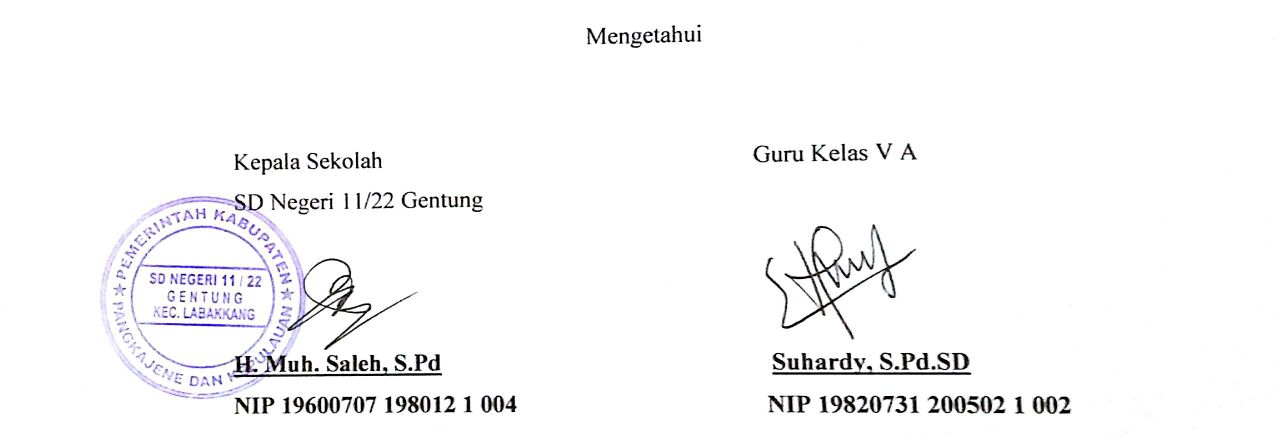 RENCANA PELAKSANAAN PEMBELAJARAN (RPP)PERTEMUAN IISatuan Pendidikan	: SD Negeri 11/22  GentungMata Pelajaran        : Ilmu Pengetahuan Sosial (IPS) Materi pokok         : Perjuangan Mempersiapkan Kemerdekaan Indonesia Kelas/Semester	: V A / 1I Hari/Tgl		: Sabtu / 08 April 2017 Alokasi Waktu 	: 2 x 35 menit (1xpertemuan)KOMPETENSI DASAR2. Memahami perubahan yang terjadi di alam dan hubungannya dengan penggunaan sumber daya alam.KOMPETENSI DASAR2.2. Menghargai jasa dan peranan tokoh perjuangan dalam mempersiapkan kemerdekaan Indonesia.INDIKATORMenyebutkan ketua BPUPKI dan PPKI.Menguraikan beberapa tokoh yang berperan dalam mempersiapkan kemerdekaan.TUJUAN PEMBELAJARANMelalui model pembelajaran word square, dilakukan beberapa metode seperti: tanya jawab, pemberian tugas, dan pemecahan masalah. Sehingga diharapkan siswa mampu:Menyebutkan ketua BPUPKI dan PPKI.Menguraikan beberapa tokoh yang berperan dalam mempersiapkan kemerdekaan.MATERI AJARTokoh dalam persiapan kemerdekaan IndonesiaMODEL DAN METODE PEMBELAJARANModel 	:  Word SquareMetode	: tanya jawab, pemnberian tugas, dan pemecahan masalah.Sumber BelajarBuku Sekolah Elektronik (BSE) Ilmu Pengetahun Sosial untuk SD/MI Kelas VH. Langkah-langlah PembelajaranPENILAIANTeknik Penilaian 	: tesBentuk Instrumen 	: tertulis							Gentung, 08 April 2017RENCANA PELAKSANAAN PEMBELAJARAN (RPP)PERTEMUAN 1IISatuan Pendidikan	: SD Negeri 11/22  GentungMata Pelajaran        : Ilmu Pengetahuan Sosial (IPS) Materi pokok         : Perjuangan Mempersiapkan Kemerdekaan Indonesia Kelas/Semester	: V A / 1I Hari/Tgl		: Selasa / 11 April 2017 Alokasi Waktu 	: 2 x 35 menit (1xpertemuan)KOMPETENSI DASAR2. Menghargai peranan tokoh pejuang dan masyarakat dalam mempersiapkan dan mempertahankan kemerdekaan  IndonesiaKOMPETENSI DASAR2.2. Menghargai jasa dan peranan tokoh perjuangan dalam mempersiapkan   kemerdekaan Indonesia.INDIKATOR2.2.1.Mengidentifikasi peranan beberapa tokoh dalam mempersiapkan kemerdekaan.2.2.2.Memberikan contoh cara menghargai jasa tokoh perjuangan dalam mempersiapkan kemerdekaan Indonesia.TUJUAN PEMBELAJARANMelalui model pembelajaran word square, dilakukan beberapa metode seperti: tanya jawab, pemberian tugas, dan pemecahan masalah. Sehingga diharapkan siswa mampu:Mengidentifikasi peranan beberapa tokoh dalam mempersiapkan kemerdekaan.Memberikan contoh cara menghargai jasa tokoh perjuangan dalam mempersiapkan kemerdekaan Indonesia.MATERI AJARPeranan tokoh dalam persiapan kemerdekaan IndonesiaMODEL DAN METODE PEMBELAJARANModel 	:  Word SquareMetode	: tanya jawab, pemnberian tugas, dan pemecahan masalah.Sumber BelajarBuku Sekolah Elektronik (BSE) Ilmu Pengetahun Sosial untuk SD/MI Kelas VLangkah-langlah PembelajaranPENILAIANTeknik Penilaian 	: tesBentuk Instrumen 	: tertulis							Gentung, 11 April 2017Lembar Kerja Siswa (LKS) Anggota Kelompok :....................................................................................................................................................................................................................................................................................................................................................PetunjukJawablah pertanyaan berikut !Pilihlah jawaban pada kotak yang telah disediakan baik secara horizontal, vertikal, maupun diagonal !Diskusikan bersama teman kelompokmu !Selamat bekerja !Soal BPUPKI diketuai oleh ..........PPKI diketuai oleh ...........Sidang pertama BPUPKI membahas tentang  ..............Perumusan dasar negara perlu dilakukan agar masyarakat ..........Perumusan dasar negara yang resmi dan disahkan oleh PPKI yaitu ...Kelas KontrolRENCANA PELAKSANAAN PEMBELAJARAN (RPP)PERTEMUAN 1Satuan Pendidikan	: SD Negeri 11/22  GentungMata Pelajaran        : Ilmu Pengetahuan Sosial (IPS) Materi pokok         : Perjuangan Mempersiapkan Kemerdekaan Indonesia Kelas/Semester	: V B / 1I Hari/Tgl		: Selasa / 04 April 2017 Alokasi Waktu 	: 2 x 35 menit (1xpertemuan)STANDAR KOMPETENSI2. Menghargai peranan tokoh pejuang dan masyarakat dalam mempersiapkan dan mempertahankan kemerdekaan  IndonesiaKOMPETENSI DASAR2.2. Menghargai jasa dan peranan tokoh perjuangan dalam mempersiapkan kemerdekaan indonesia.INDIKATORMenjelaskan beberapa usaha dalam rangka mempersiapkan kemerdekaan.Menjelaskan perlunya perumusan dasar negara sebelum kemerdekaan.TUJUAN PEMBELAJARANMelalui metode ceramah, tanya jawab, dan pemberian tugas, diharapkan siswa mampu:Menjelaskan beberapa usaha dalam rangka mempersiapkan kemerdekaan.Menjelaskan perlunya perumusan dasar negara sebelum kemerdekaan.MATERI AJARPersiapan kemerdekaan dan proses perumusan dasar negaraMETODE PEMBELAJARANMetode	: tanya jawab, pemberian tugas, dan ceramah.Sumber BelajarBuku Sekolah Elektronik (BSE) Ilmu Pengetahun Sosial untuk SD/MI Kelas VLangkah-langlah PembelajaranPENILAIANTeknik Penilaian 	: tesBentuk Instrumen 	: tertulis							Gentung, 04 April 2017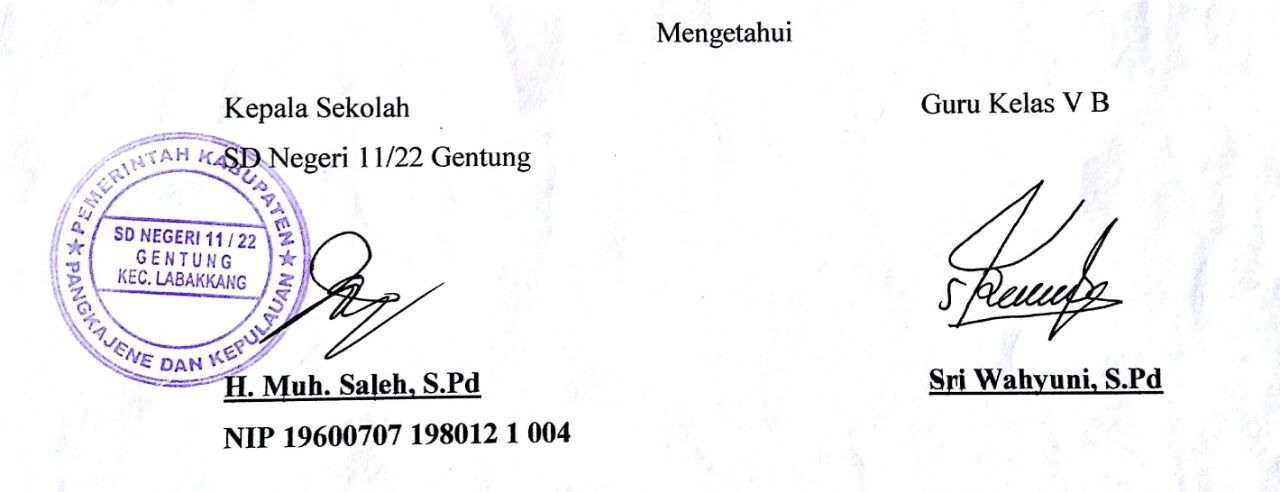 RENCANA PELAKSANAAN PEMBELAJARAN (RPP)PERTEMUAN 1ISatuan Pendidikan	: SD Negeri 11/22  GentungMata Pelajaran        : Ilmu Pengetahuan Sosial (IPS) Materi pokok         : Perjuangan Mempersiapkan Kemerdekaan Indonesia Kelas/Semester	: V B / 1I Hari/Tgl		: Sabtu / 08 April 2017 Alokasi Waktu 	: 2 x 35 menit (1xpertemuan)STANDAR KOMPETENSI2. Memahami perubahan yang terjadi di alam dan hubungannya dengan penggunaan sumber daya alam.KOMPETENSI DASAR2.2. Menghargai jasa dan peranan tokoh perjuangan dalam mempersiapkan kemerdekaan indonesia.INDIKATOR2.2.1. Menyebutkan ketua BPUPKI dan PPKI.2.2.2. Menguraikan beberapa tokoh yang berperan dalam mempersiapkan kemerdekaan.TUJUAN PEMBELAJARANMelalui tanya jawab, pemberian tugas, dan pemecahan masalah siswa mampu:Menyebutkan ketua BPUPKI dan PPKIMenguraikan beberapa tokoh yang berperan dalam mempersiapkan kemerdekaanMATERI AJARTokoh dalam persiapan kemerdekaan IndonesiaMETODE PEMBELAJARANMetode	: tanya jawab, pemberian tugas, dan ceramah.Sumber BelajarBuku Sekolah Elektronik (BSE) Ilmu Pengetahun Sosial untuk SD/MI Kelas VLangkah-langlah PembelajaranPENILAIANTeknik Penilaian 	: tesBentuk Instrumen 	: tertulis							Gentung, 08 April 2017RENCANA PELAKSANAAN PEMBELAJARAN (RPP)PERTEMUAN 1IISatuan Pendidikan	: SD Negeri 11/22  GentungMata Pelajaran        : Ilmu Pengetahuan Sosial (IPS) Materi pokok         : Perjuangan Mempersiapkan Kemerdekaan Indonesia Kelas/Semester	: V B / 1I Hari/Tgl		: Selasa / 11 April 2017 Alokasi Waktu 	: 2 x 35 menit (1xpertemuan)KOMPETENSI DASAR2. Menghargai peranan tokoh pejuang dan masyarakat dalam mempersiapkan dan mempertahankan kemerdekaan  IndonesiaKOMPETENSI DASAR2.2. Menghargai jasa dan peranan tokoh perjuangan dalam mempersiapkan   kemerdekaan Indonesia.INDIKATOR2.2.1.Mengidentifikasi peranan beberapa tokoh dalam mempersiapkan kemerdekaan.2.2.2.Memberikan contoh cara menghargai jasa tokoh perjuangan dalam mempersiapkan kemerdekaan Indonesia.TUJUAN PEMBELAJARANMelalui metode ceramah, tanya jawab, dan pemberian tugas, diharapkan siswa mampu:Mengidentifikasi peranan beberapa tokoh dalam mempersiapkan kemerdekaan.Memberikan contoh cara menghargai jasa tokoh perjuangan dalam mempersiapkan kemerdekaan Indonesia.MATERI AJAR Peranan tokoh dalam persiapan kemerdekaan Indonesia.METODE PEMBELAJARANMetode	: tanya jawab, pemberian tugas, dan ceramah.Sumber BelajarBuku Sekolah Elektronik (BSE) Ilmu Pengetahun Sosial untuk SD/MI Kelas VLangkah-langlah PembelajaranPENILAIANTeknik Penilaian 	: tesBentuk Instrumen 	: tertulis							Gentung, 11 April 2017LAMPIRAN IIINilai Pre-test dan Post-testDAFTAR NILAI HASIL BELAJAR SISWAKELAS EKSPERIMENSatuan Pendidikan: SDN 11/22 GentungKelas / Semester	    : V A / IIMata Pelajaran	    : IPSMateri Pokok	    : Perjuangan Mempersiapkan Kemerdekaan IndonesiaDaftar nilai hasil belajar siswa mata pelajaran IPS kelas eksperimen melalui pre-test dan post-test.Daftar kategori  nilai hasil belajar siswa pada mata pelajaran IPS kelas eksperimen  melalui pre-test Daftar kategori nilai hasil belajar siswa pada mata pelajaran IPS kelas eksperimen  melalui post-testDAFTAR NILAI HASIL BELAJAR SISWAKELAS KONTROLSatuan Pendidikan	    : SDN 11/22 GentungKelas / Semester	    : V B / IIMata Pelajaran	    : IPSMateri Pokok	    : Perjuangan Mempersiapkan Kemerdekaan IndonesiaDaftar nilai hasil belajar siswa mata pelajaran IPS kelas kontrol melalui pre-test dan post-test.Daftar kategori nilai hasil belajar siswa pada mata pelajaran IPS kelas kontrol melalui pre-testDaftar Kategori nilai hasil belajar siswa pada mata pelajaran IPS  kelas kontrol melalui post-testLAMPIRAN IVLembar Keterlaksanaan Proses PembelajaranPertemuan IHASIL LEMBAR KETERLAKSANAANPEMBELAJARAN DENGAN PENERAPAN MODEL PEMBELAJARAN WORD SQUARE PADA MATA PELAJARAN IPS KELAS V SDN 11/22 GENTUNG KECMATAN LABAKKANG KABUPATEN PANGKEPKeterangan:B: Apabila melaksanakan 3 indikatorC: Apabila melaksanakan 2 indikatorK: Apabila melaksanakan 1 indikatorPangkep, 04 April 2017								Observer 								HusnaeniPertemuan IIHASIL LEMBAR KETERLAKSANAANPEMBELAJARAN DENGAN PENERAPAN MODEL PEMBELAJARAN WORD SQUARE PADA MATA PELAJARAN IPS KELAS V SDN 11/22 GENTUNG KECMATAN LABAKKANG KABUPATEN PANGKEPKeterangan:B: Apabila melaksanakan 3 indikatorC: Apabila melaksanakan 2 indikatorK: Apabila melaksanakan 1 indikator                                                                                          Pangkep, 08 April 2017								Observer 								HusnaeniPertemuan IIIHASIL LEMBAR KETERLAKSANAANPEMBELAJARAN DENGAN PENERAPAN MODEL PEMBELAJARAN WORD SQUARE PADA MATA PELAJARAN IPS KELAS V SDN 11/22 GENTUNG KECMATAN LABAKKANG KABUPATEN PANGKEPKeterangan:B: Apabila melaksanakan 3 indikatorC: Apabila melaksanakan 2 indikatorK: Apabila melaksanakan 1 indikator                                                                                         Pangkep, 11 April 2017								Observer 								HusnaeniPersentase Pelaksanaan = LAMPIRAN VHasil Analisis Statistik DeskriptifPre-test Kelas Eksperimen			Pre-test Kelas KontrolPost-test Kelas EksperimenPost-test Kelas KontrolLAMPIRAN VIHasil Analisis Uji NormalitasPost-test Kelas EksperimenPost-test Kelas KontrolLAMPIRAN VIIHasil Analisis Uji HomogenitasHomogenitas Post-test Kelas Eksperimen dan Kelas KontrolLAMPIRAN VIIIHasil Uji HipotesisNilai Pre-test Kelas Eksperimen dan Kelas KontrolNilai Post-test Kelas Eksperimen dan KontrolLAMPIRAN IXDokumentasiKelas Eksperimen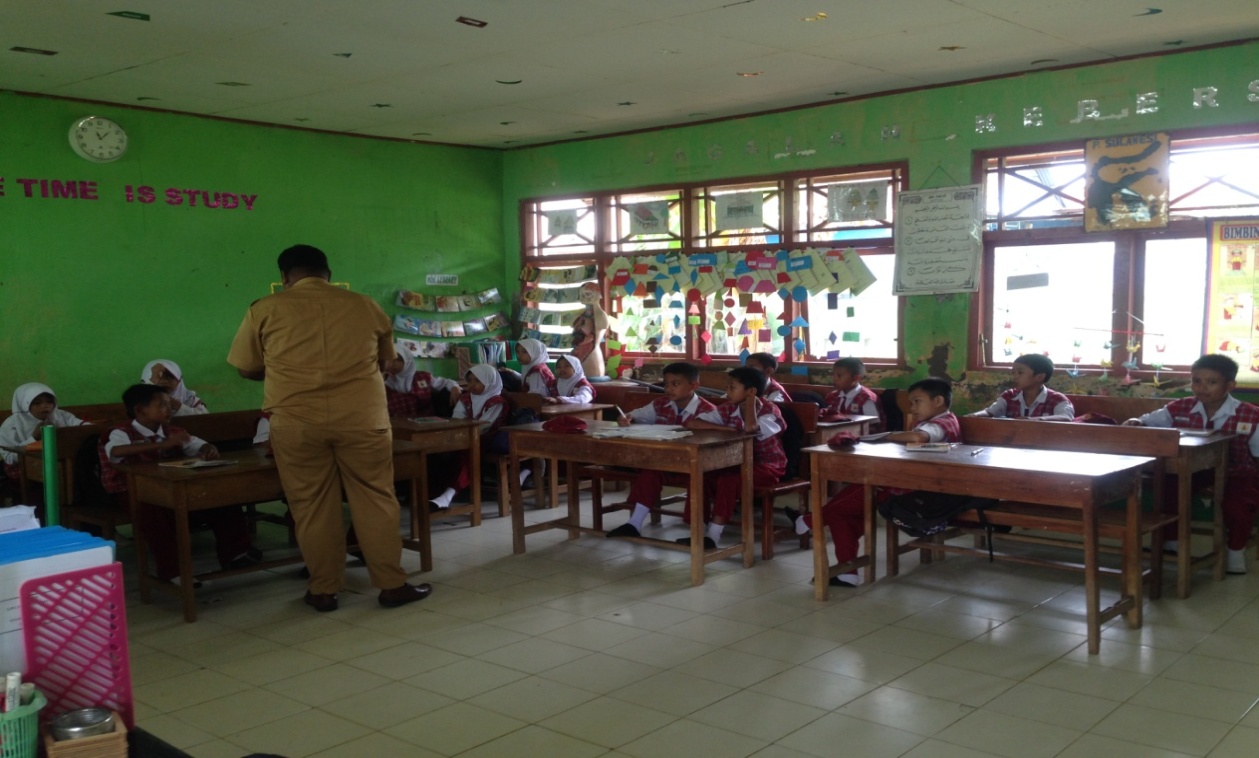 Gambar 1. Pembagian pre-test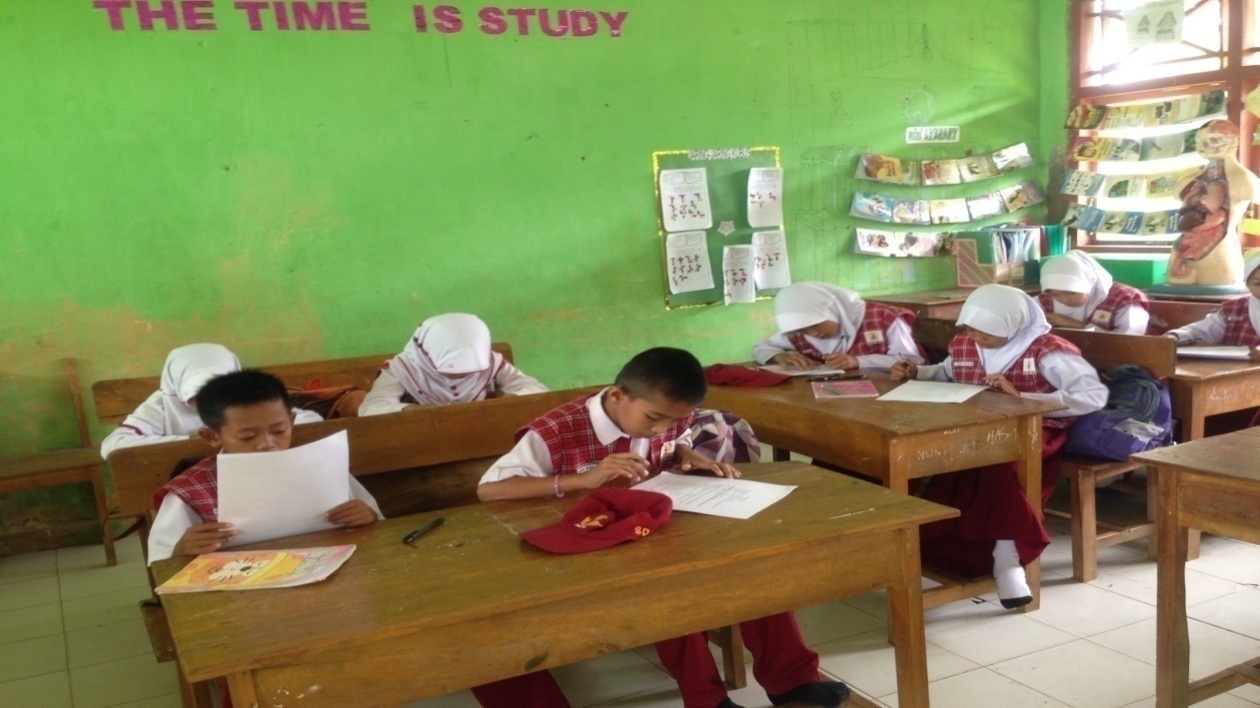 Gambar 2. Pengerjaan pre-test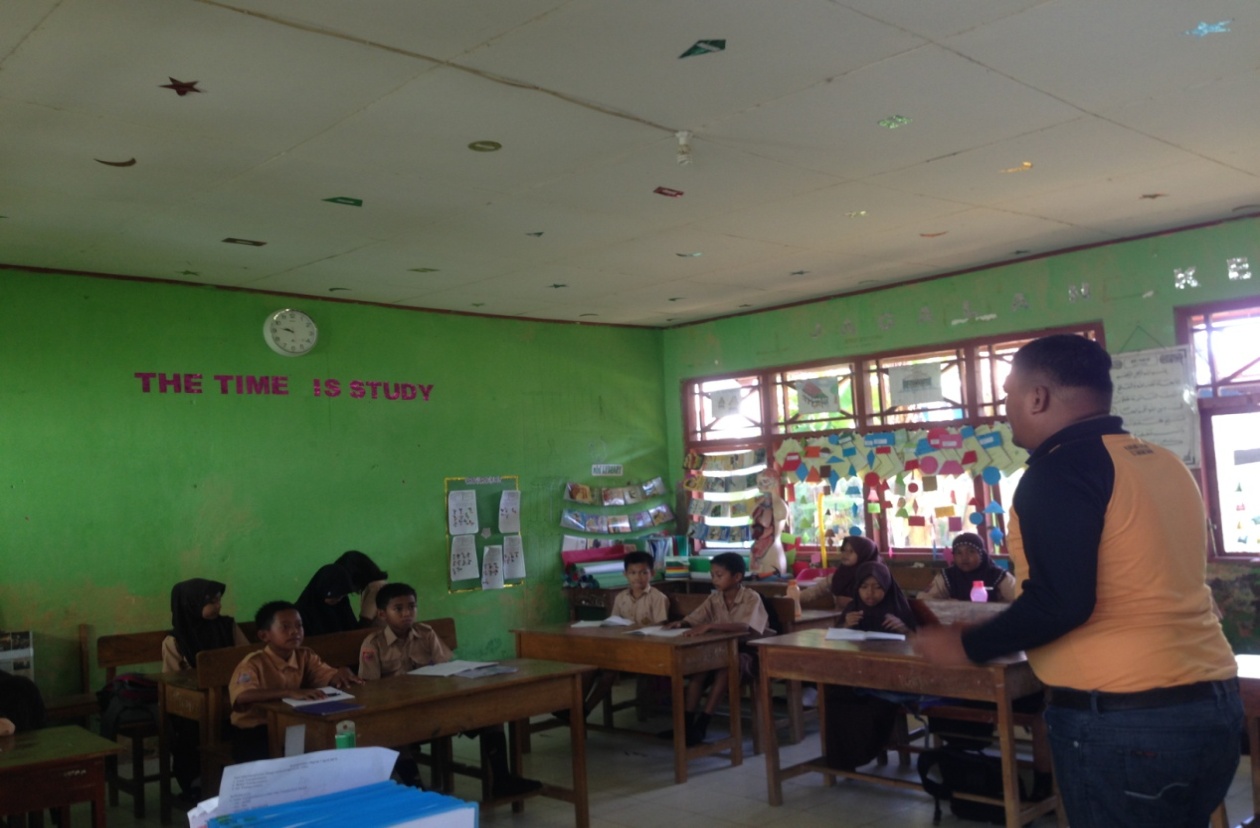 Gambar 3. Proses Pembelajaran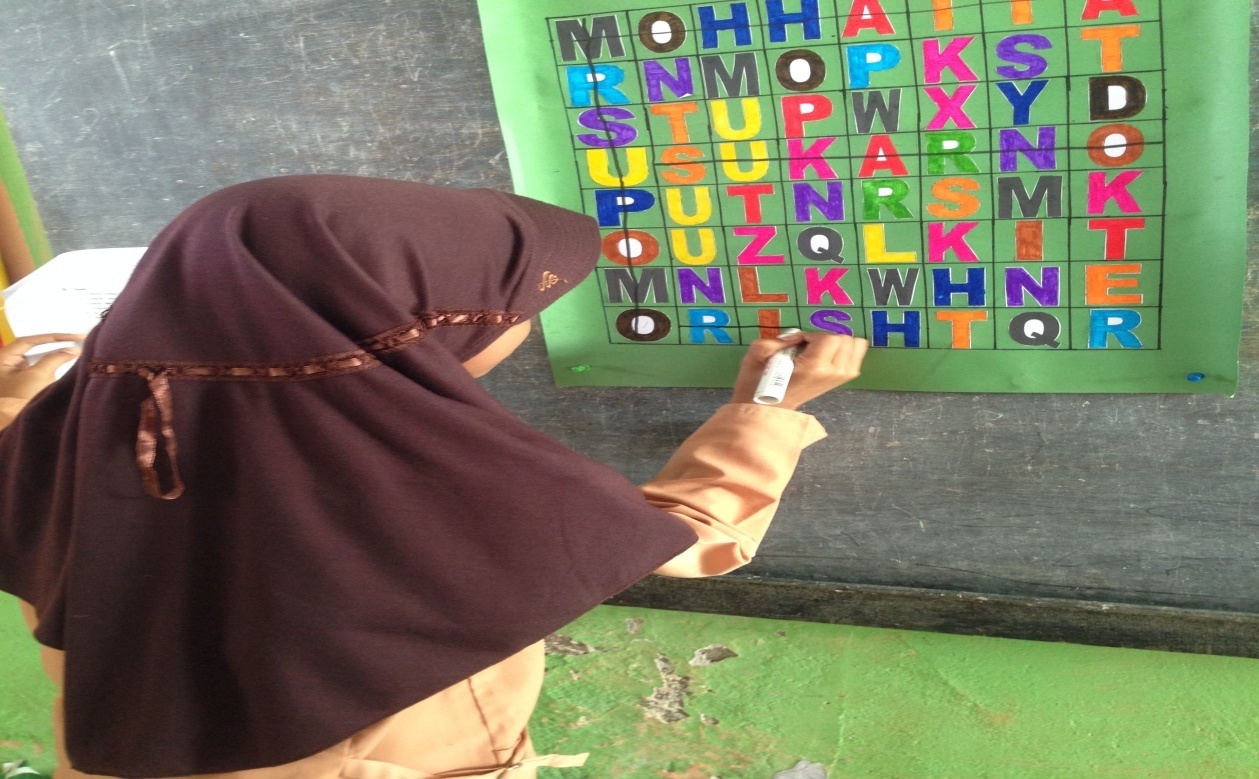 Gambar 4. Pengerjaan LKS menggunakan word square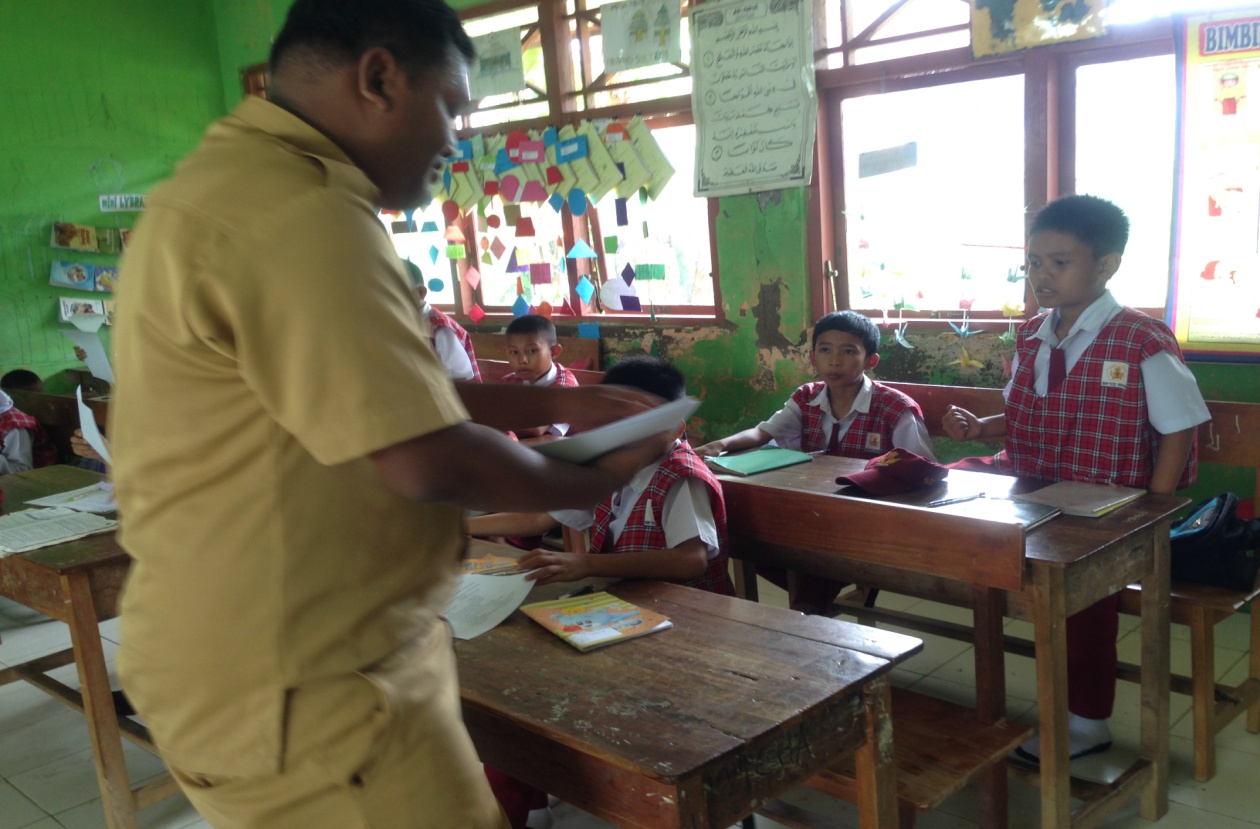 Gambar 5. Pembagian post-test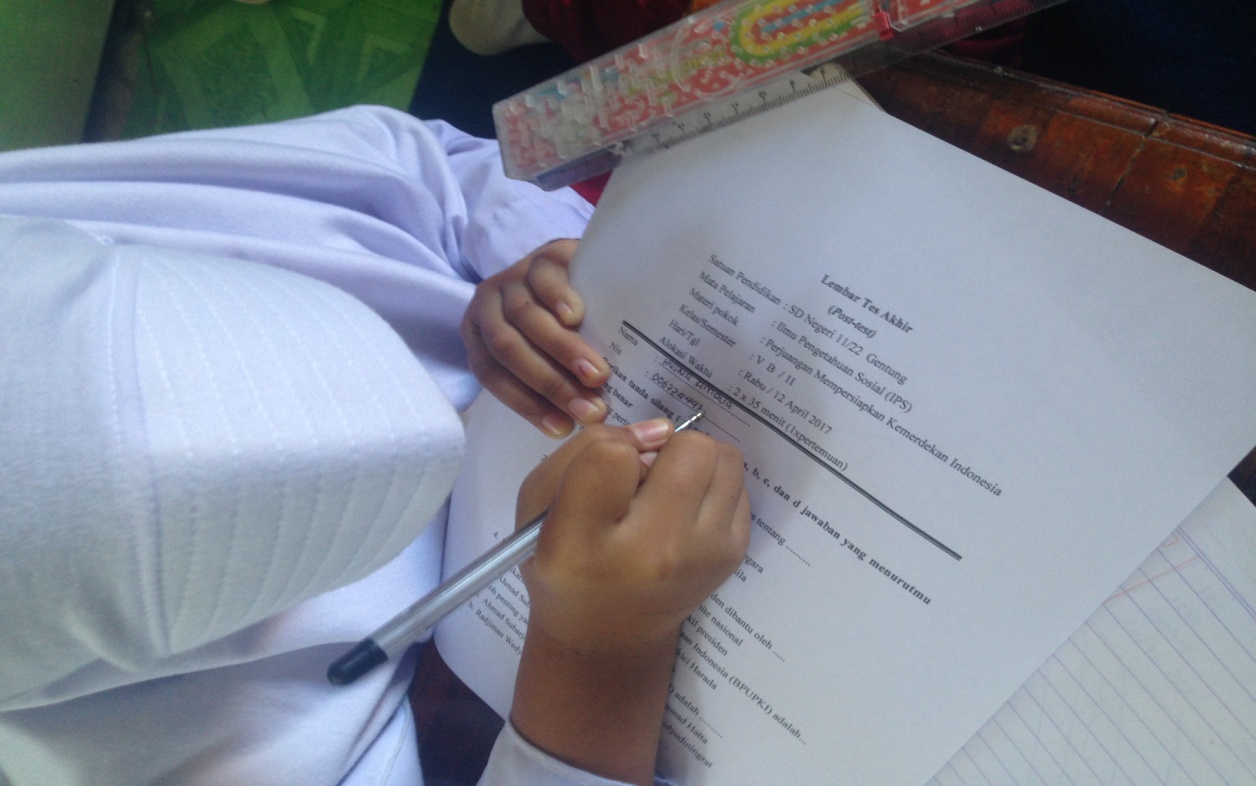 Gambar 6. Pengerjaan post-testKelas Kontrol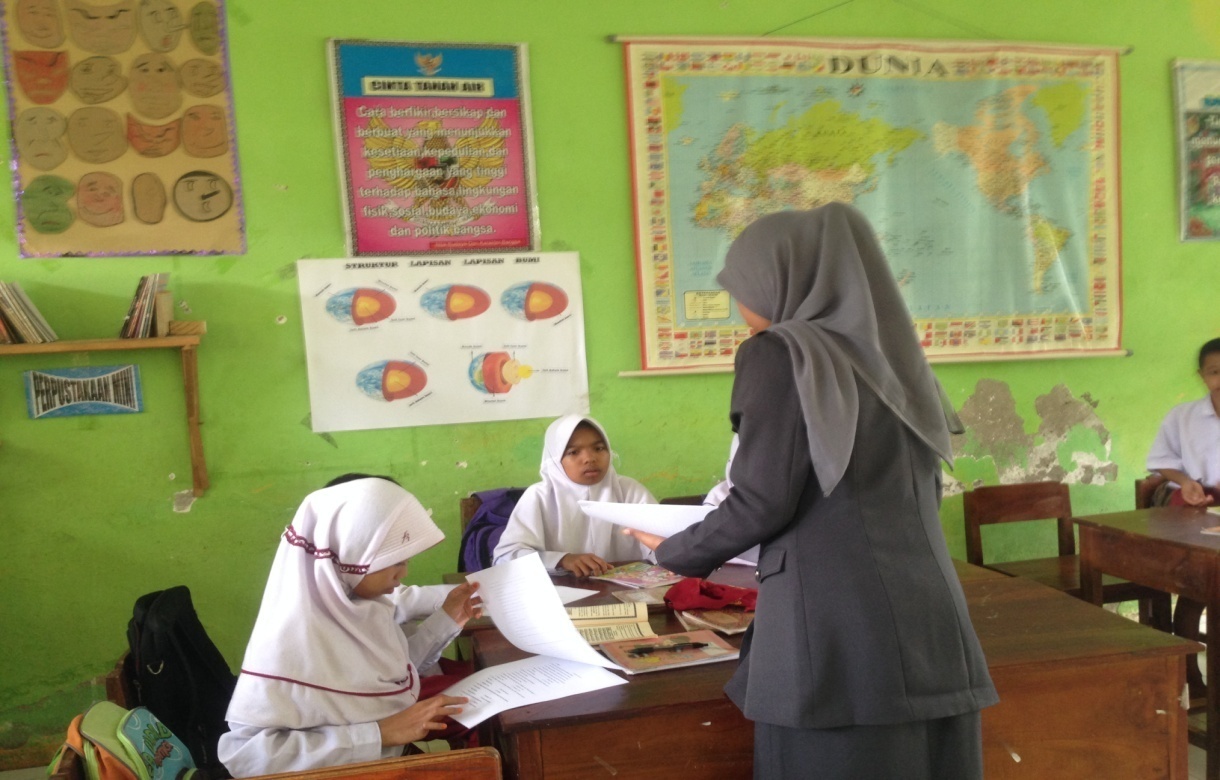 Gambar 1. Guru membagikan pre-test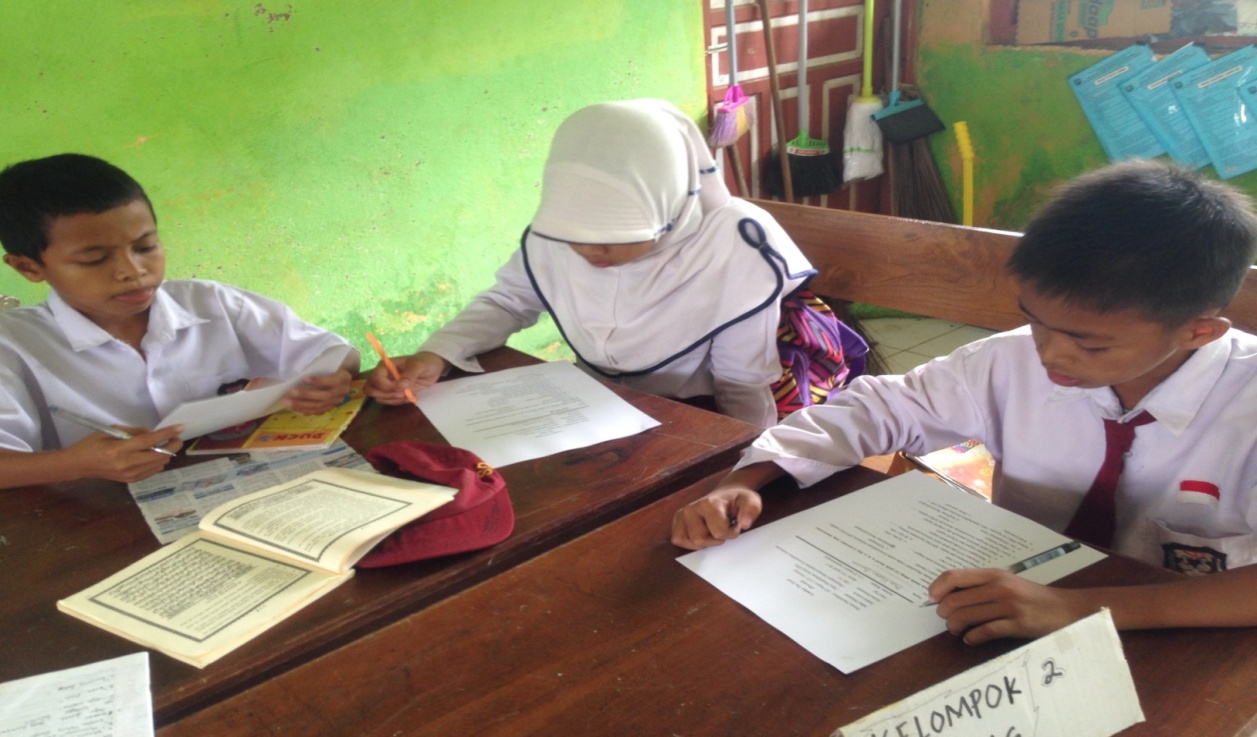 Gambar 2. Siswa mengerjakan pre-test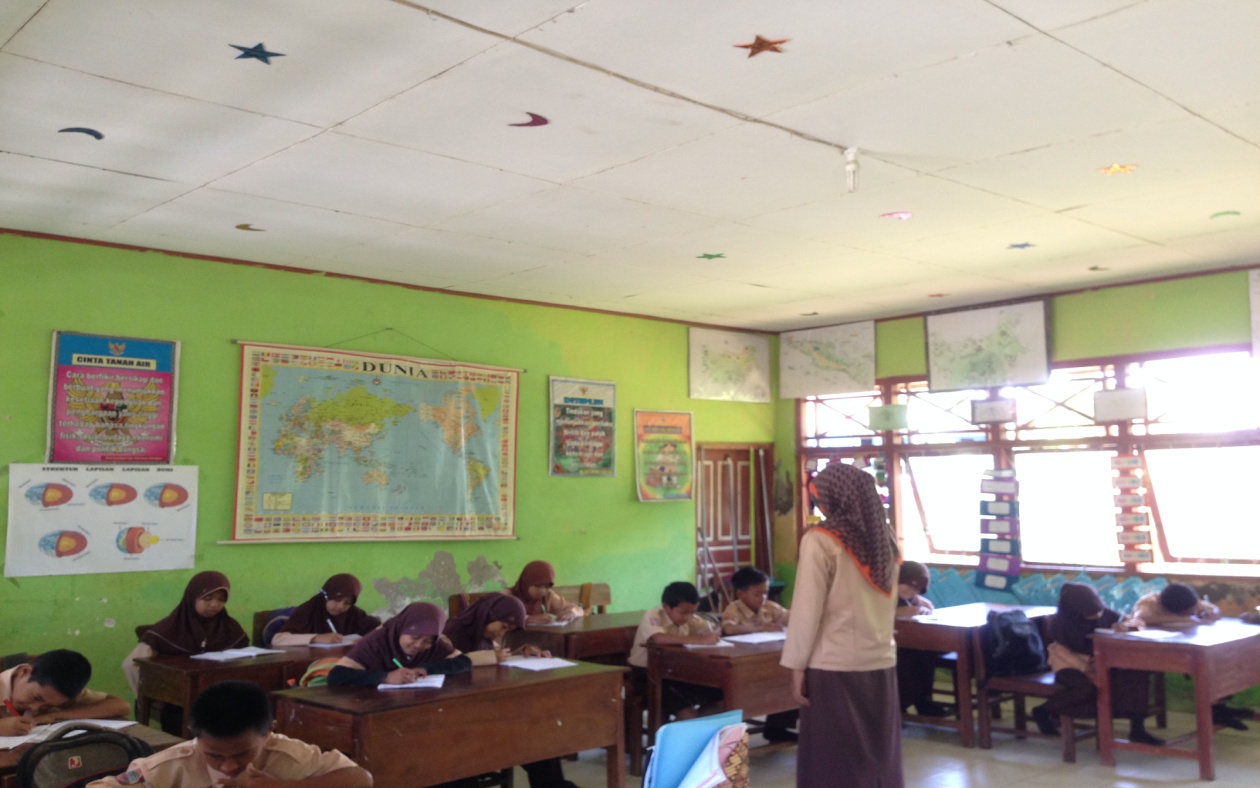 Gambar 3. Proses pembelajaran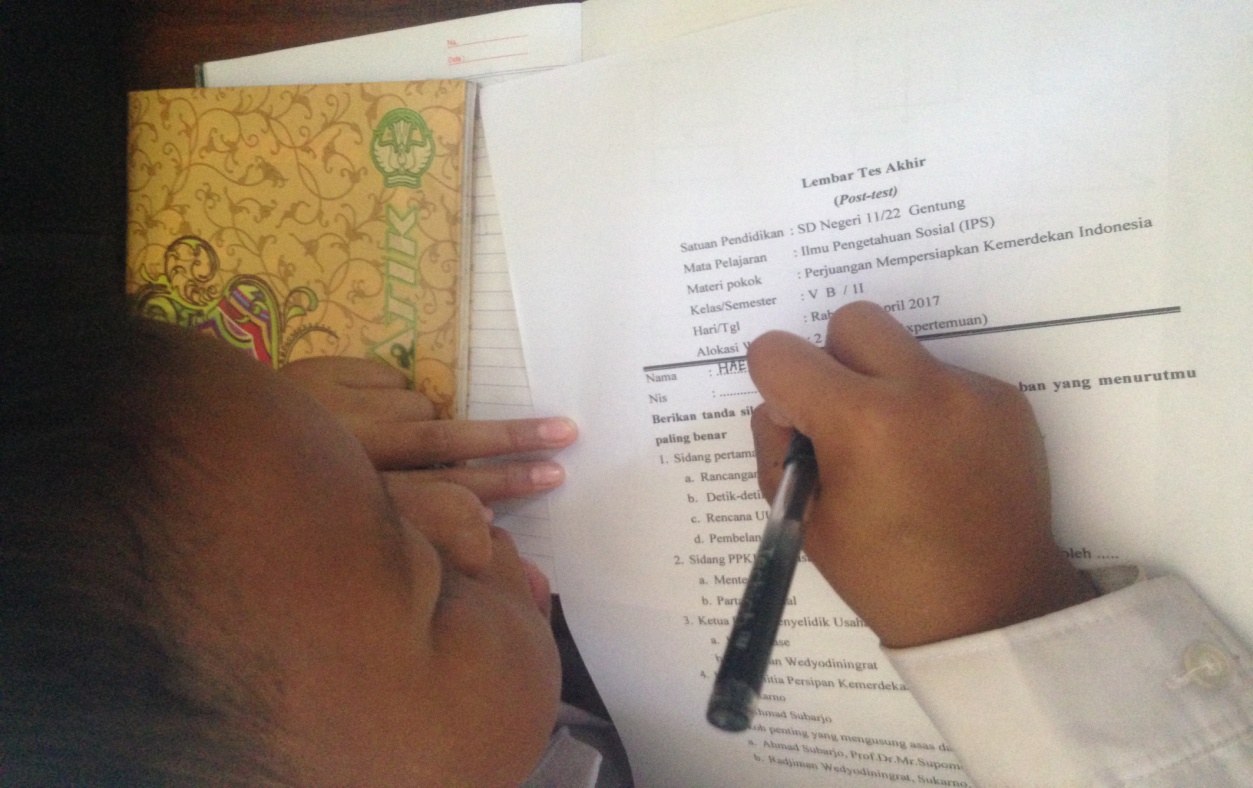 Gambar 4. Pengerjaan post-testLAMPIRAN XLembar Hasil Pre-test dan Post-test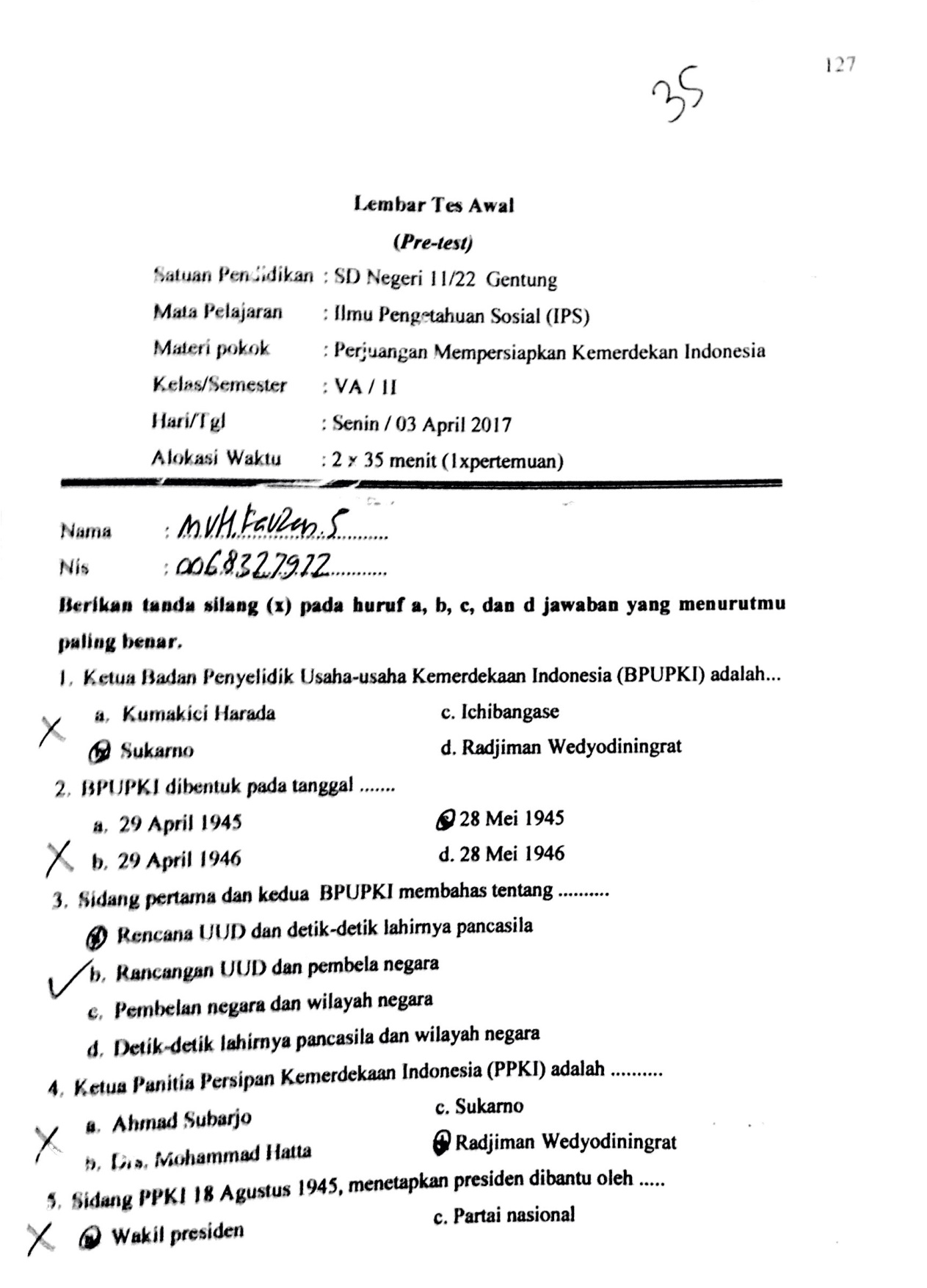 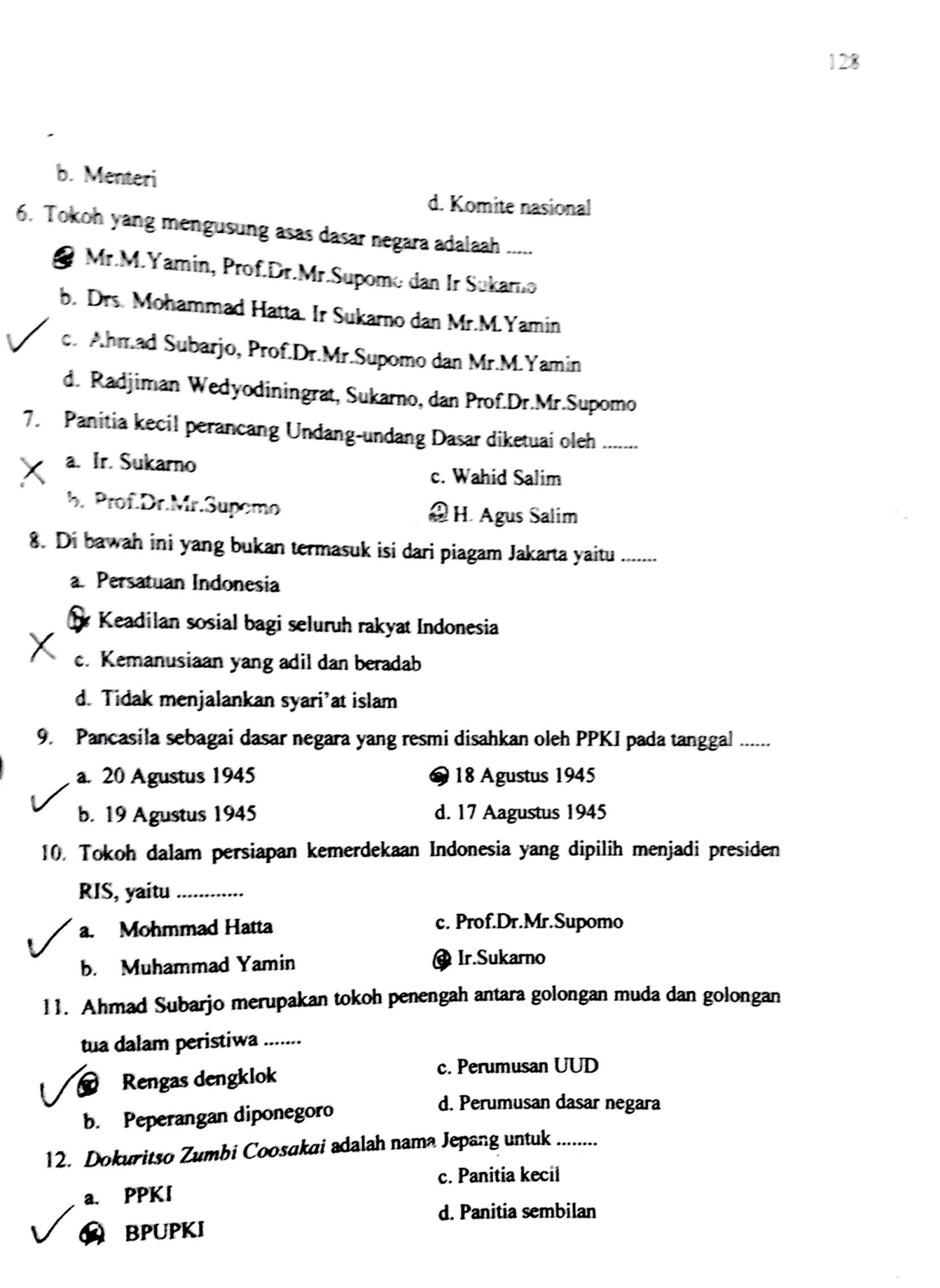 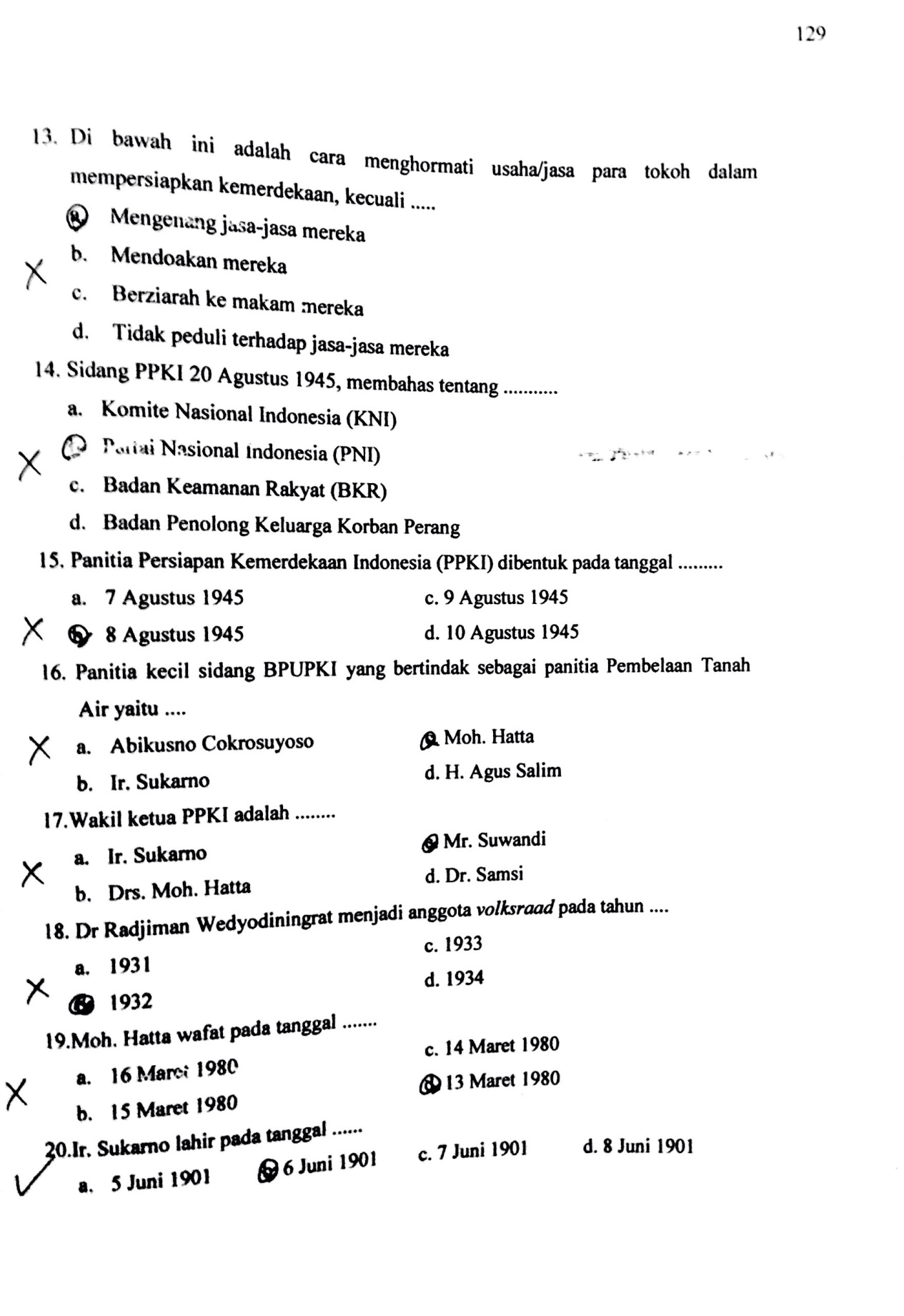 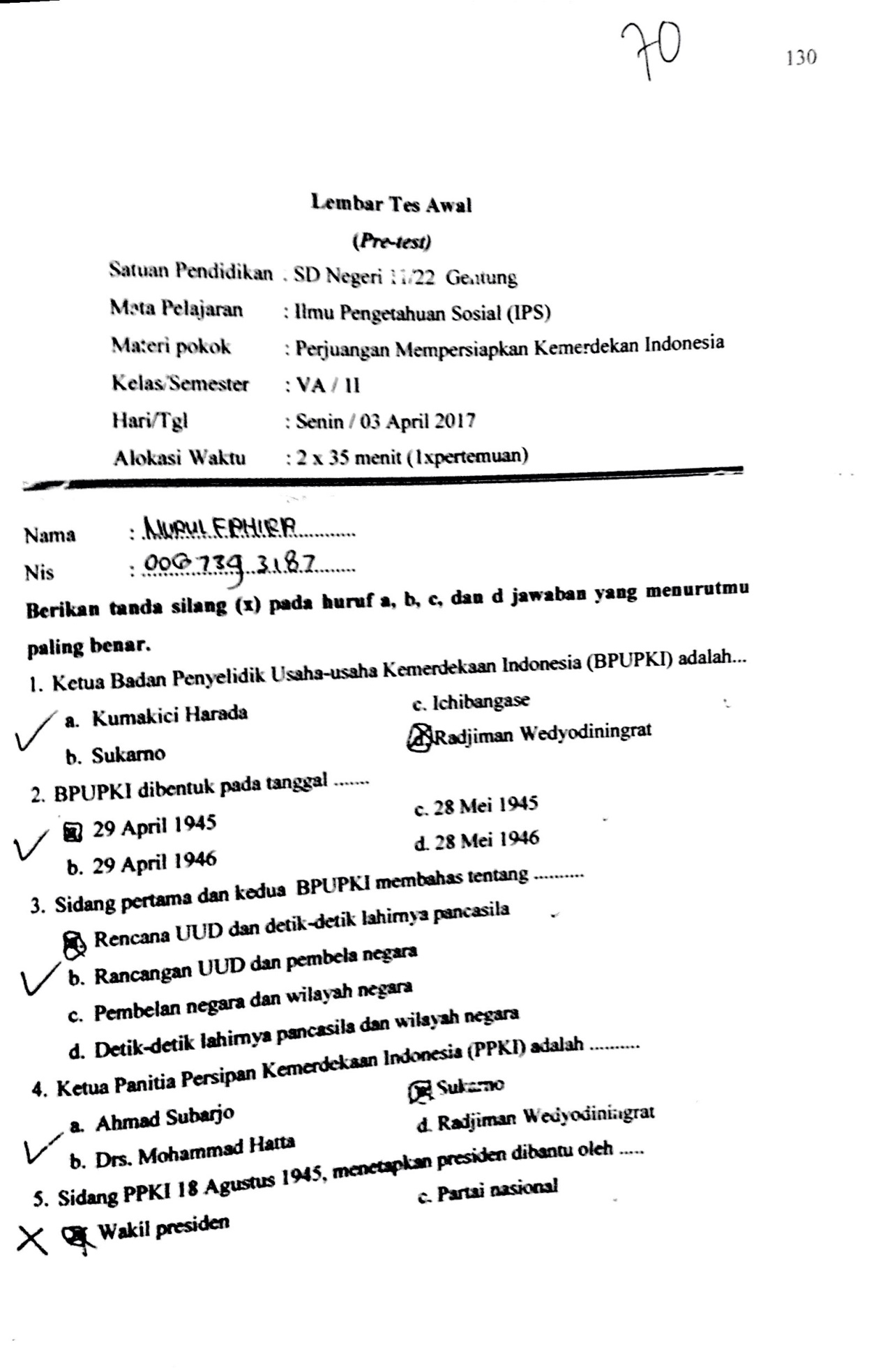 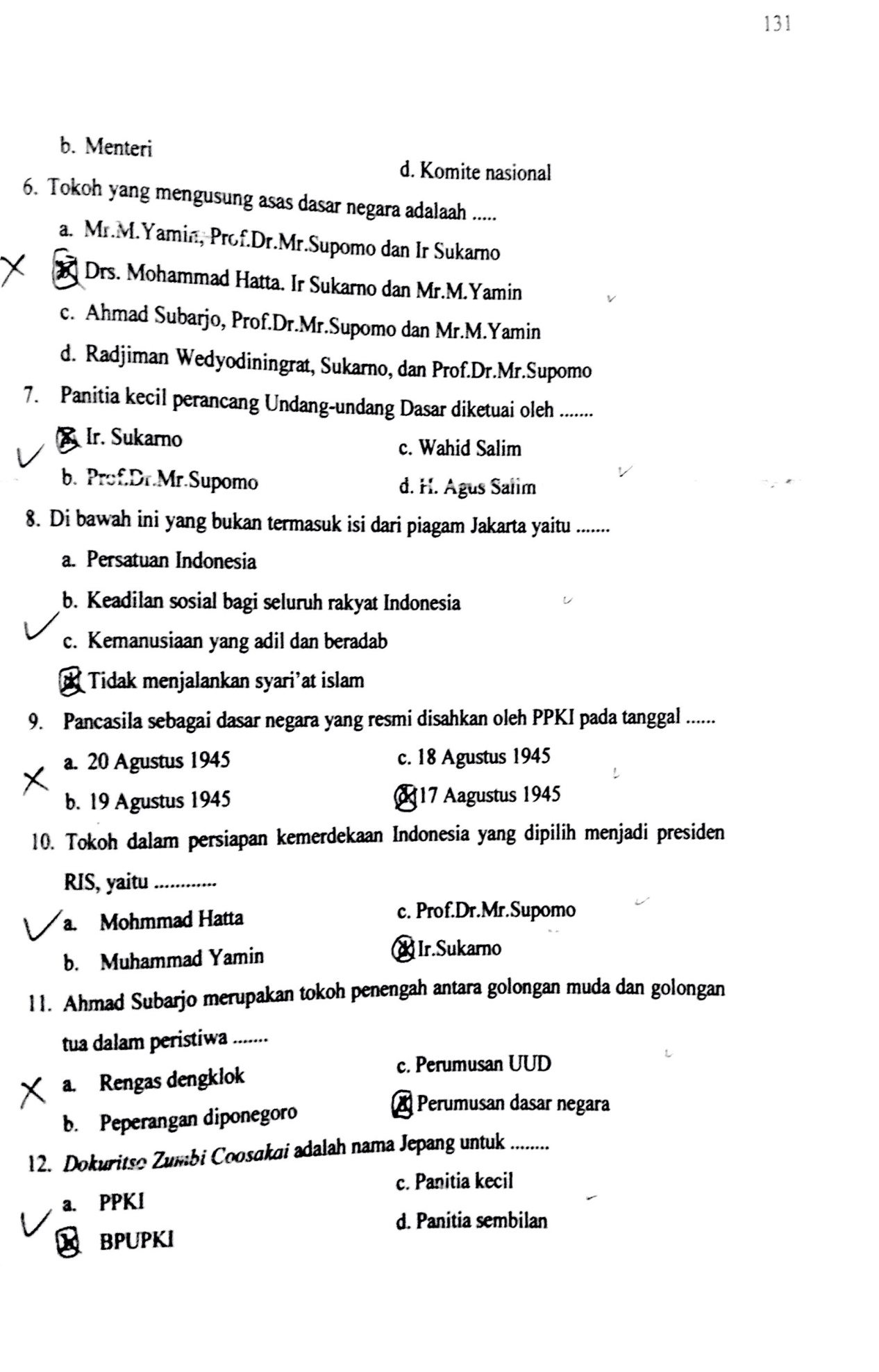 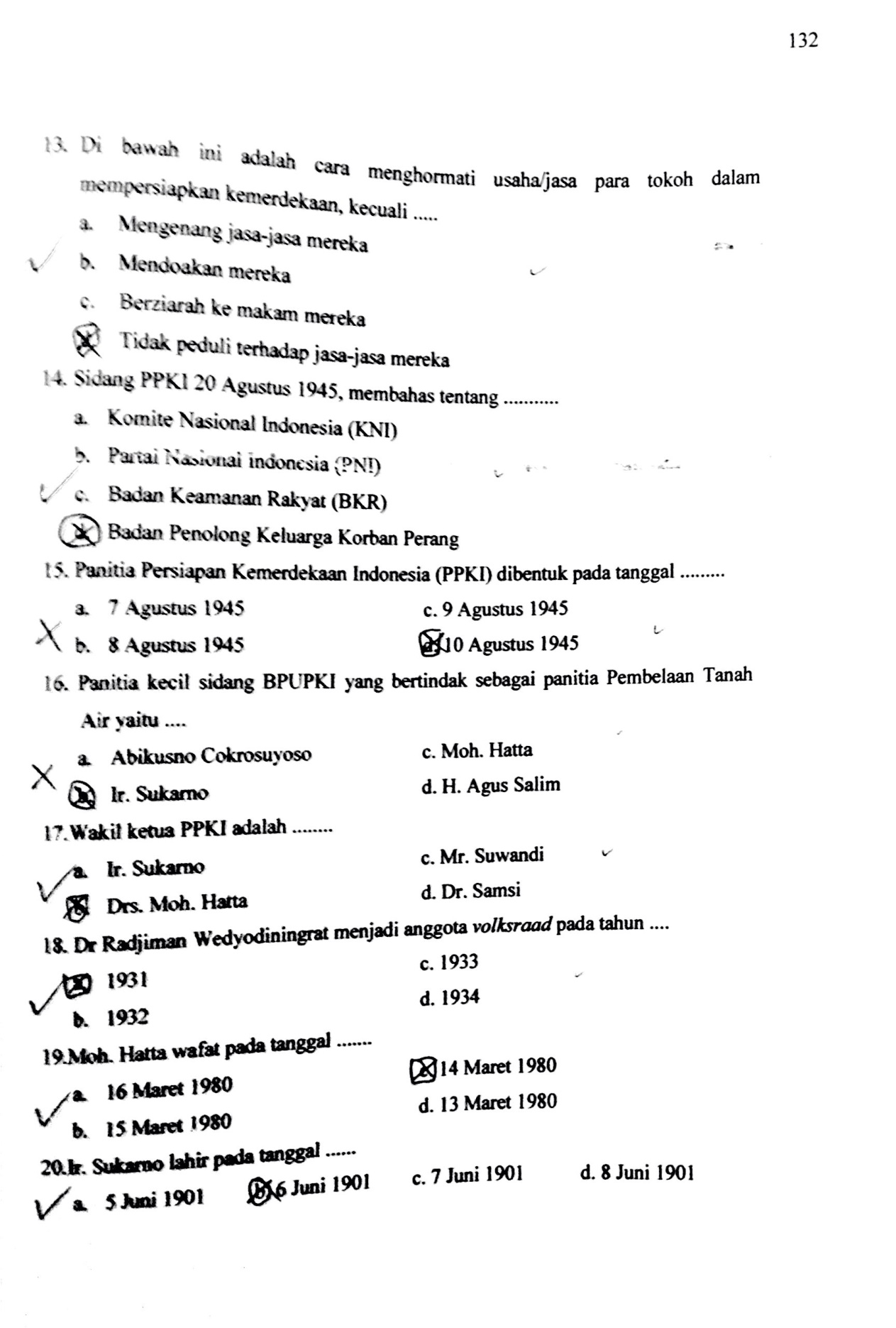 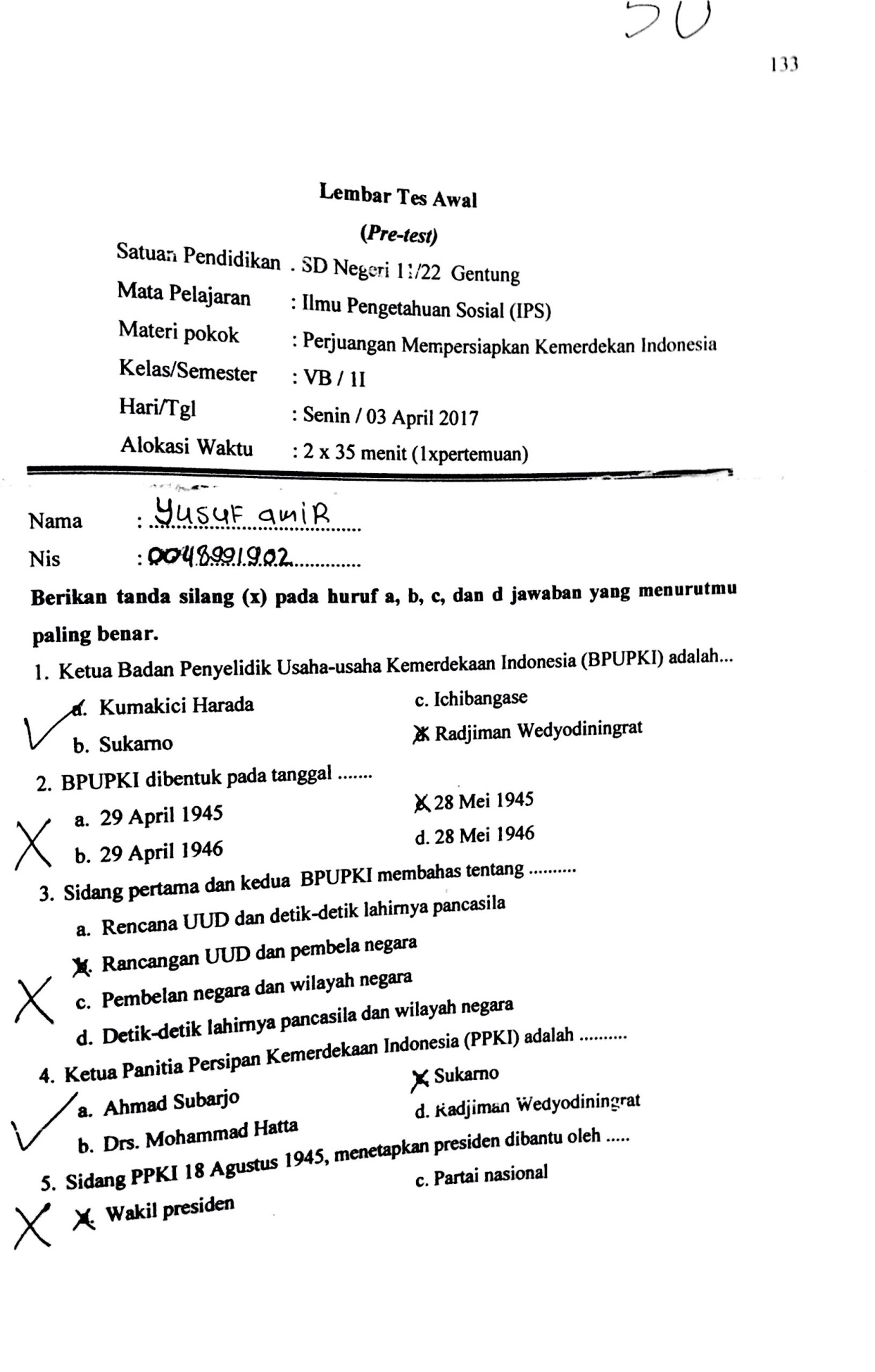 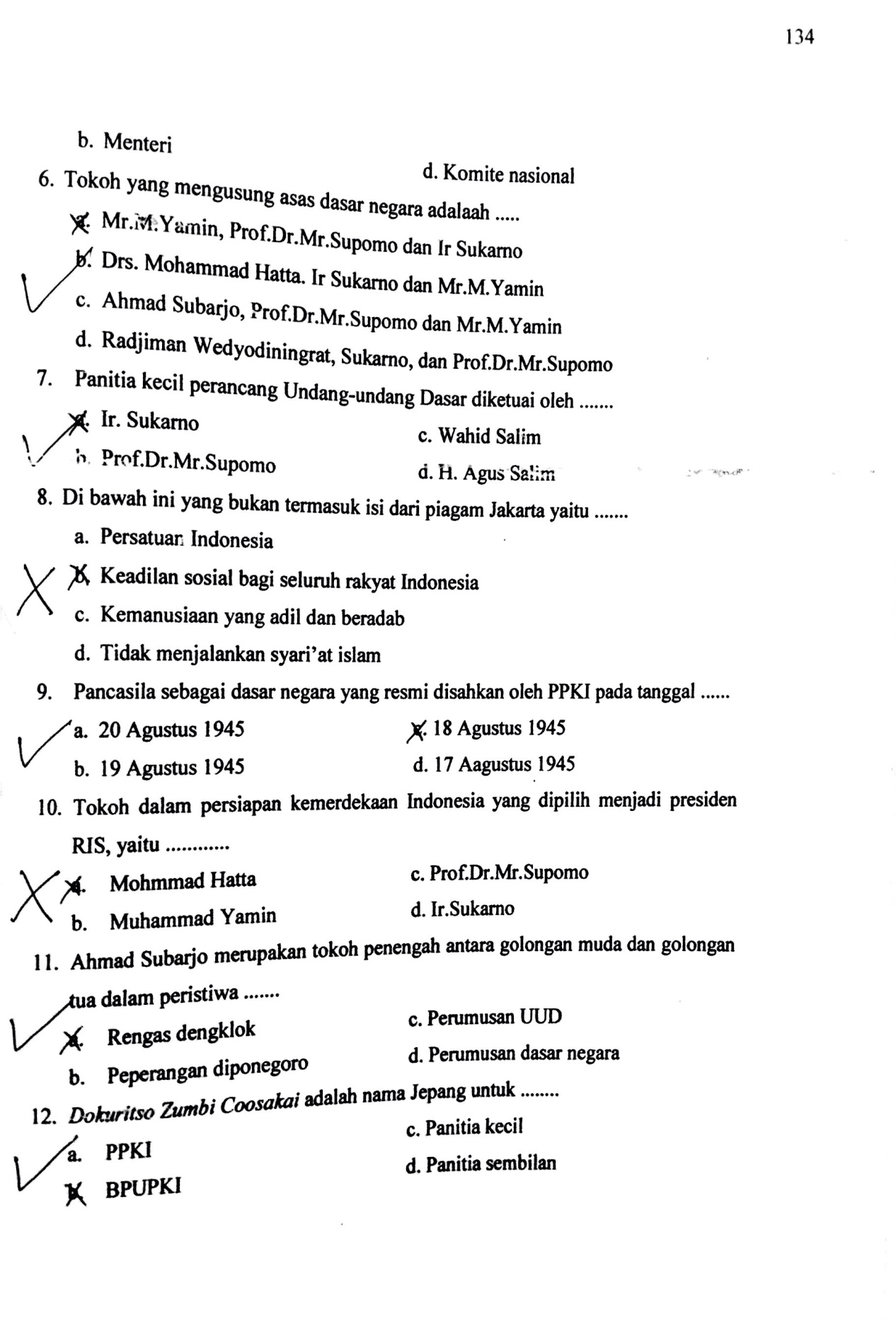 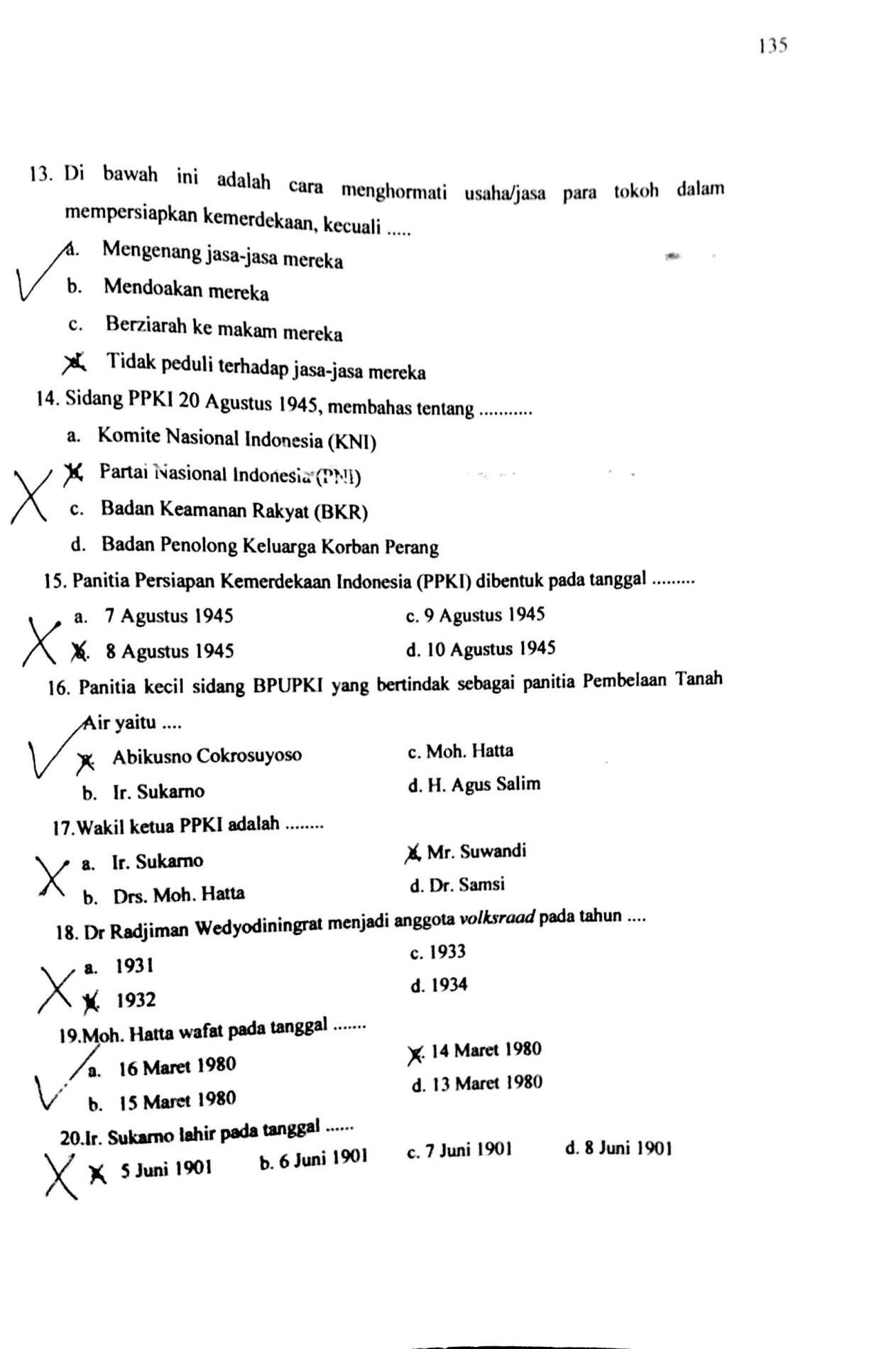 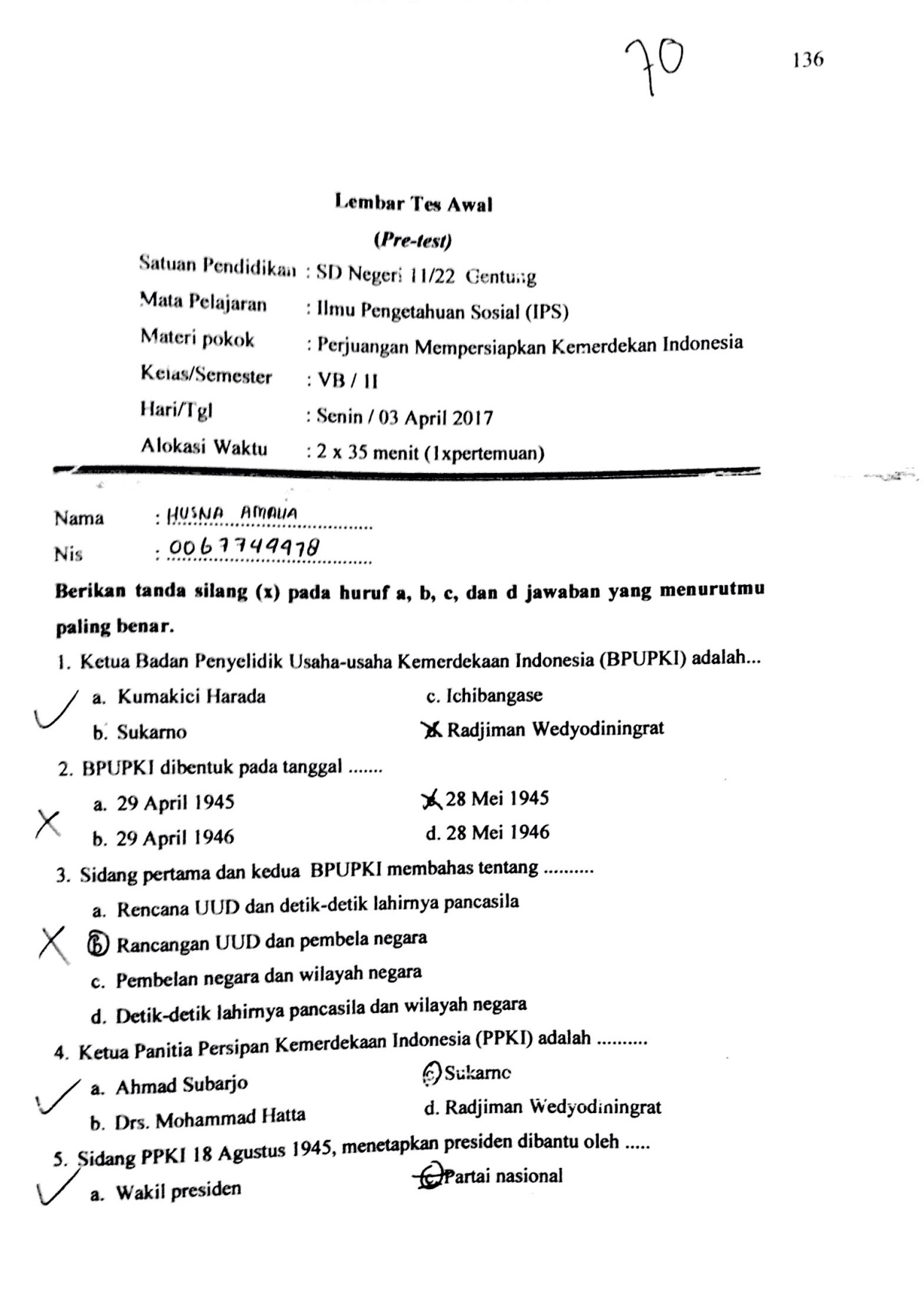 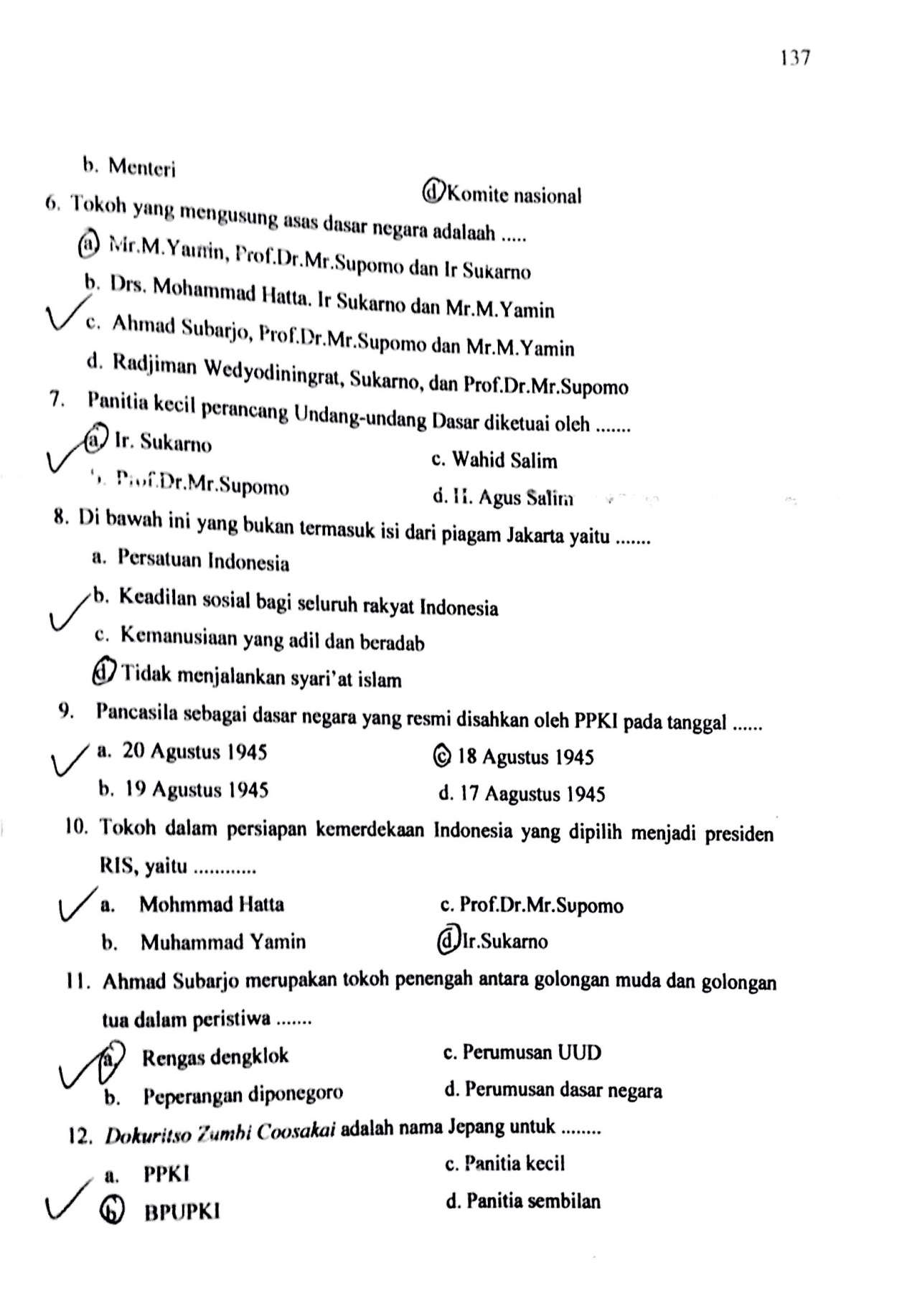 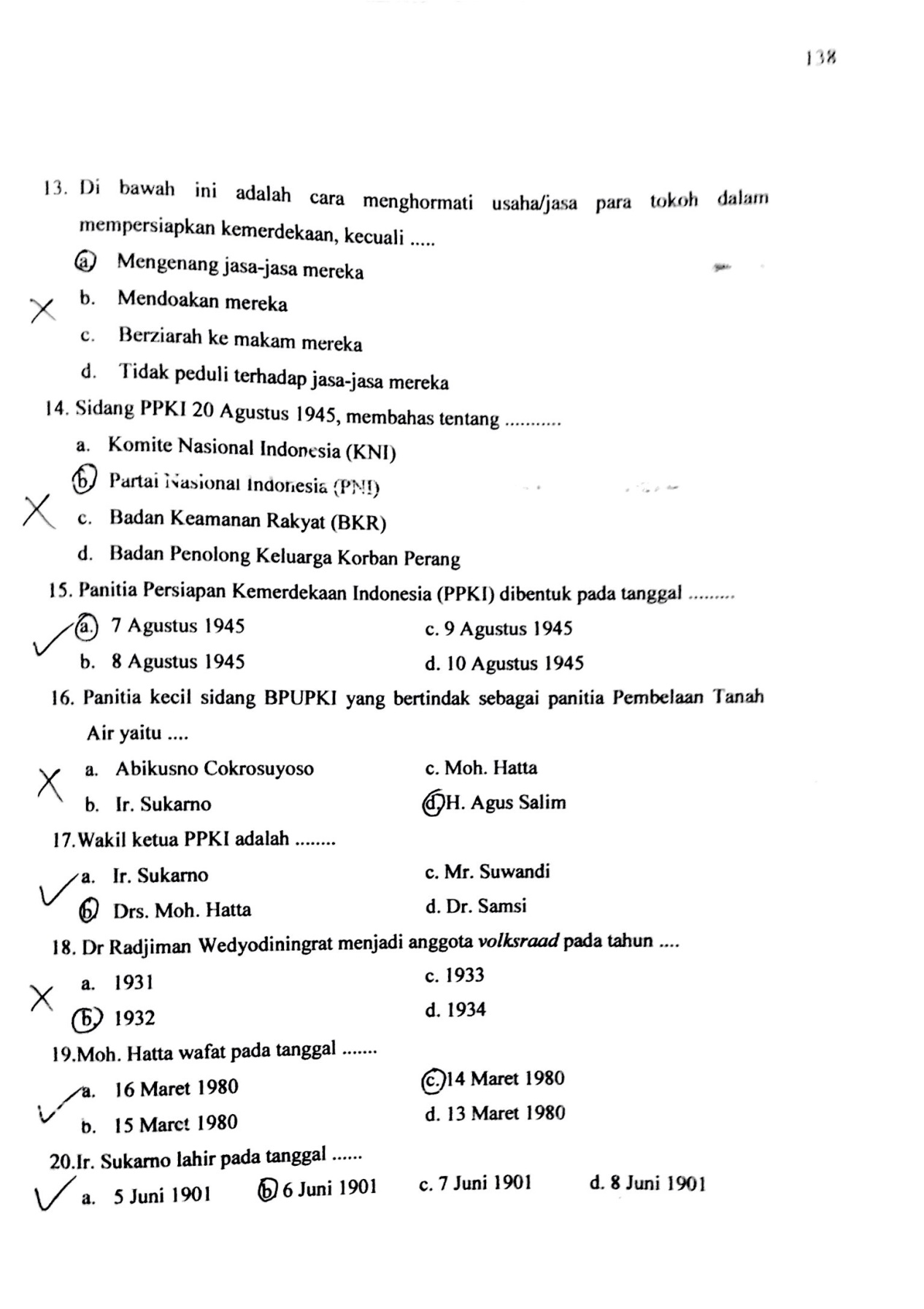 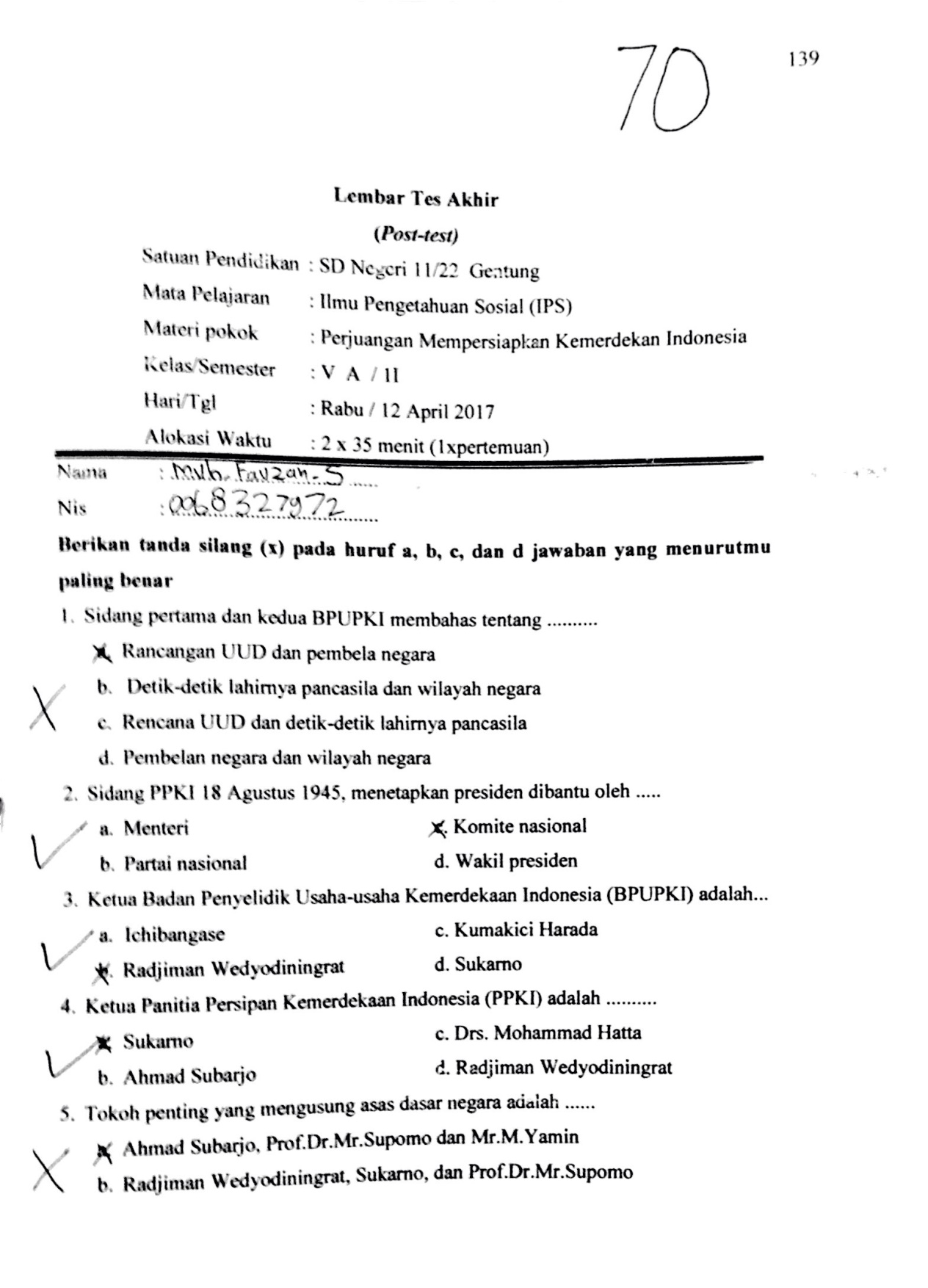 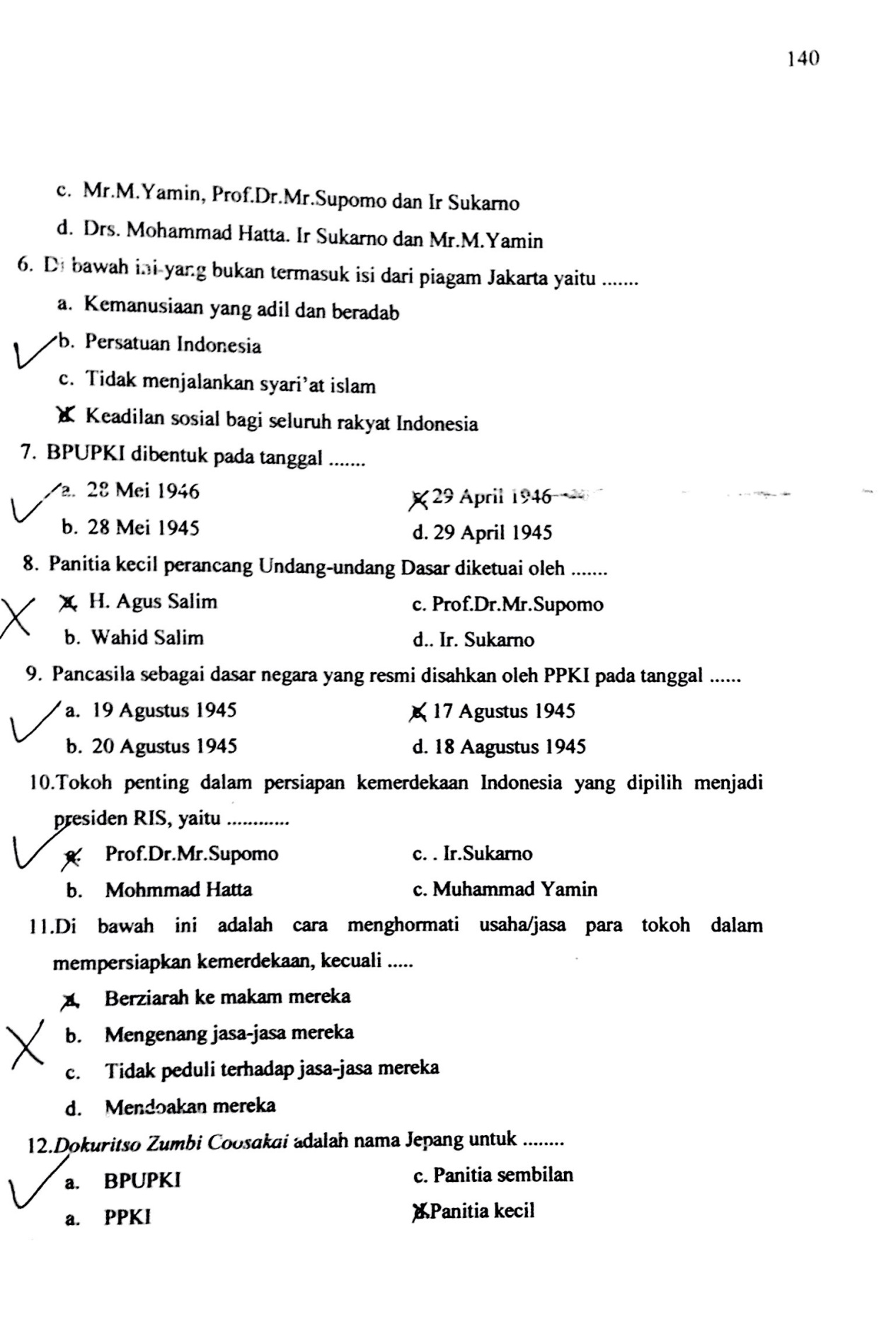 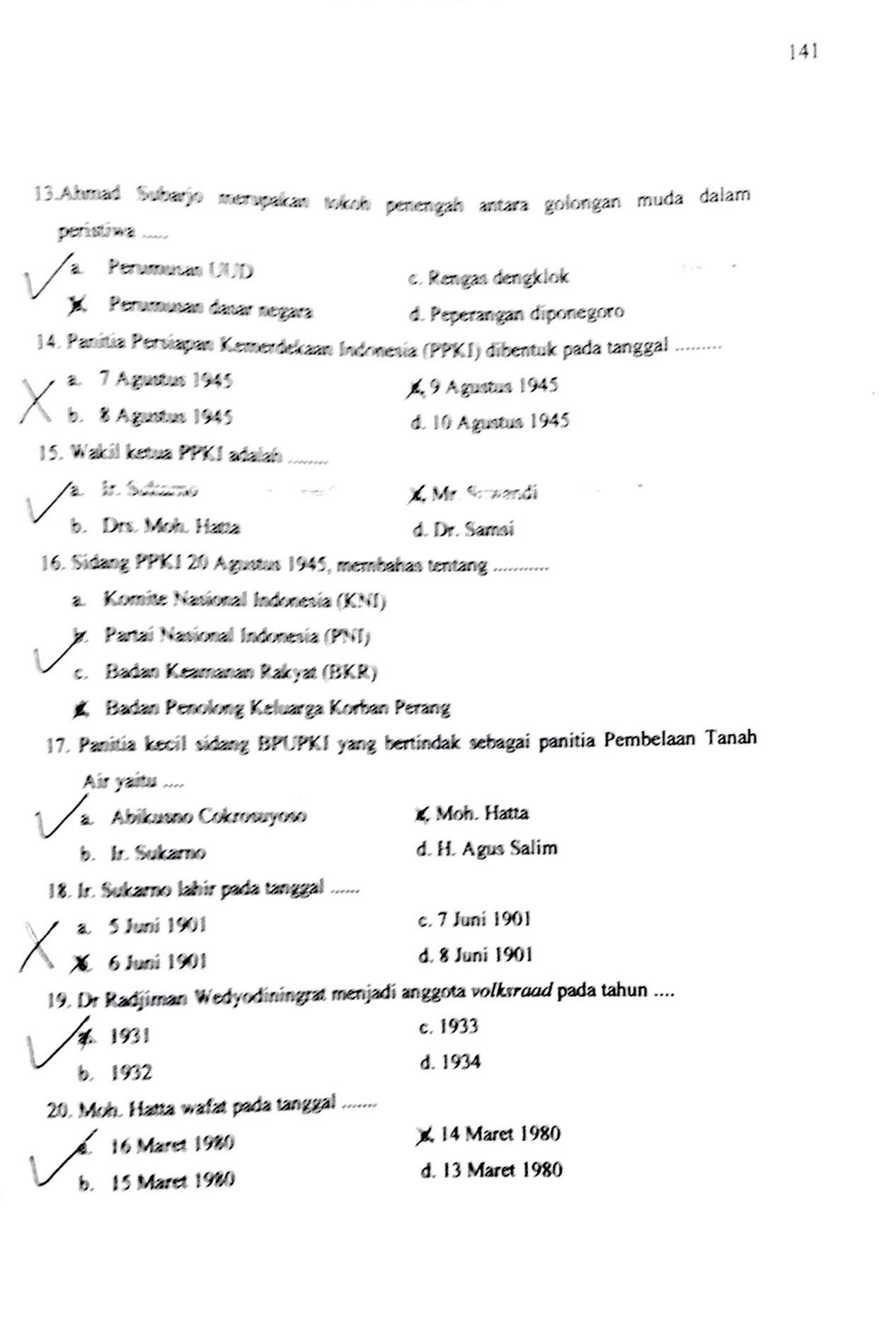 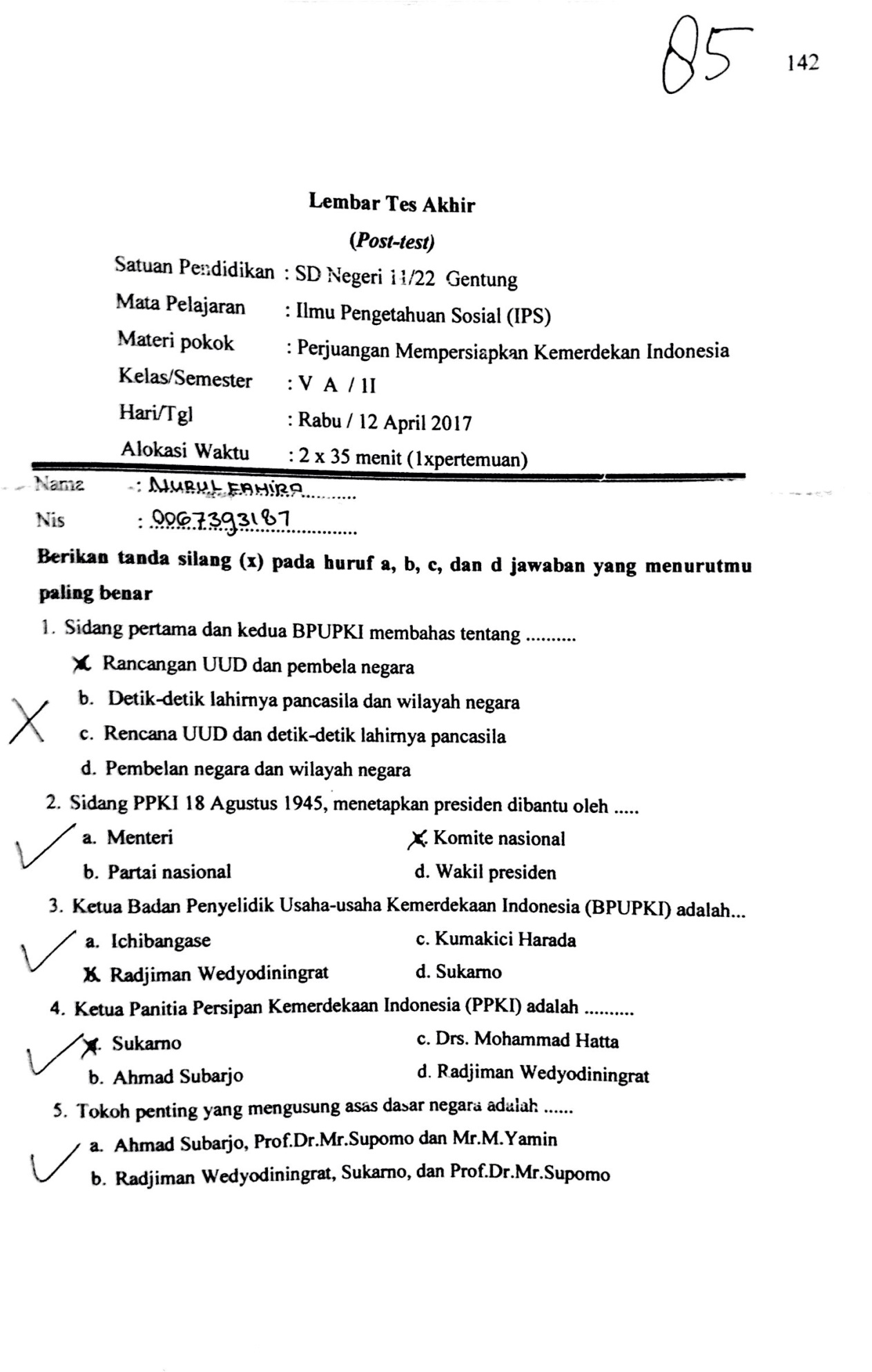 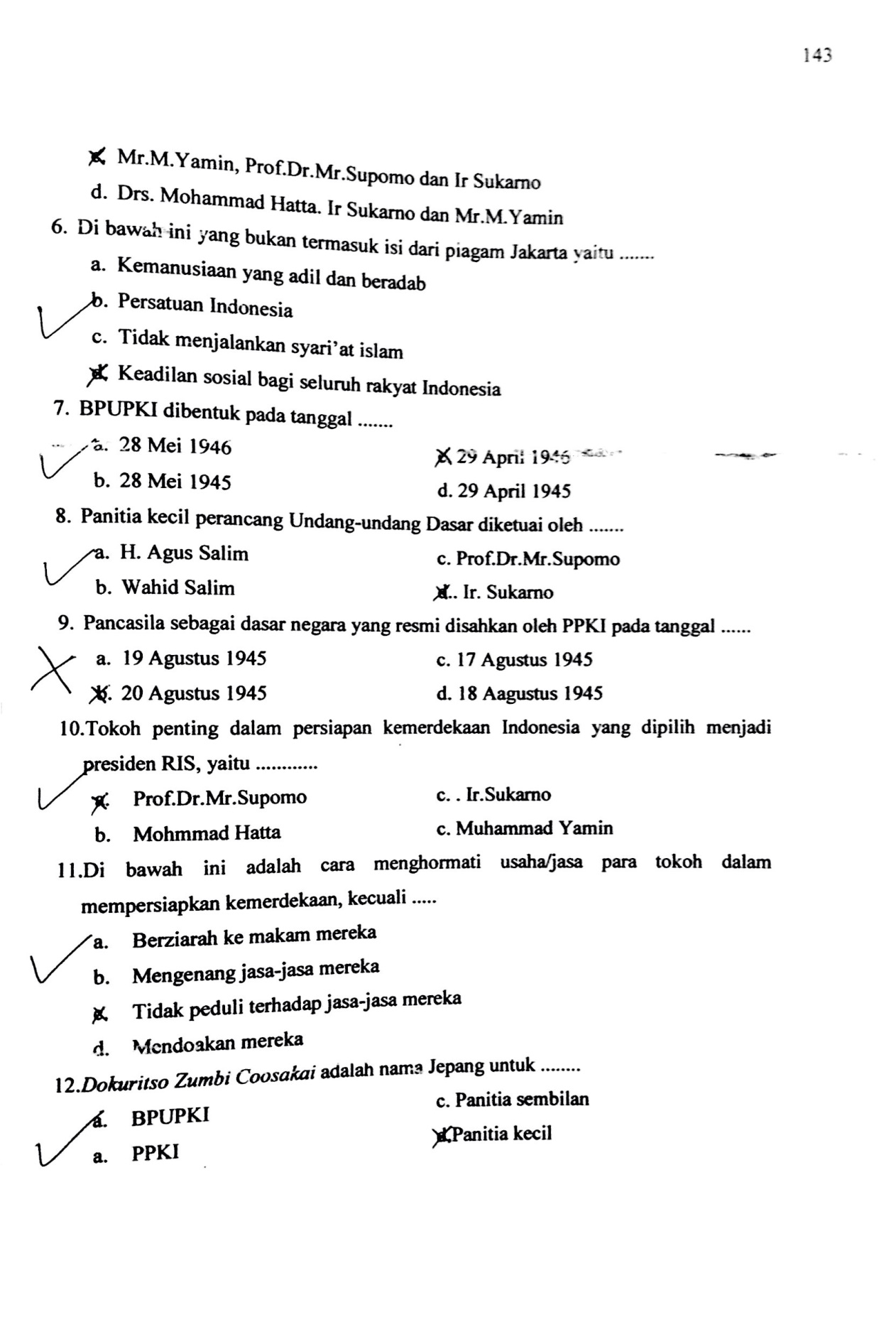 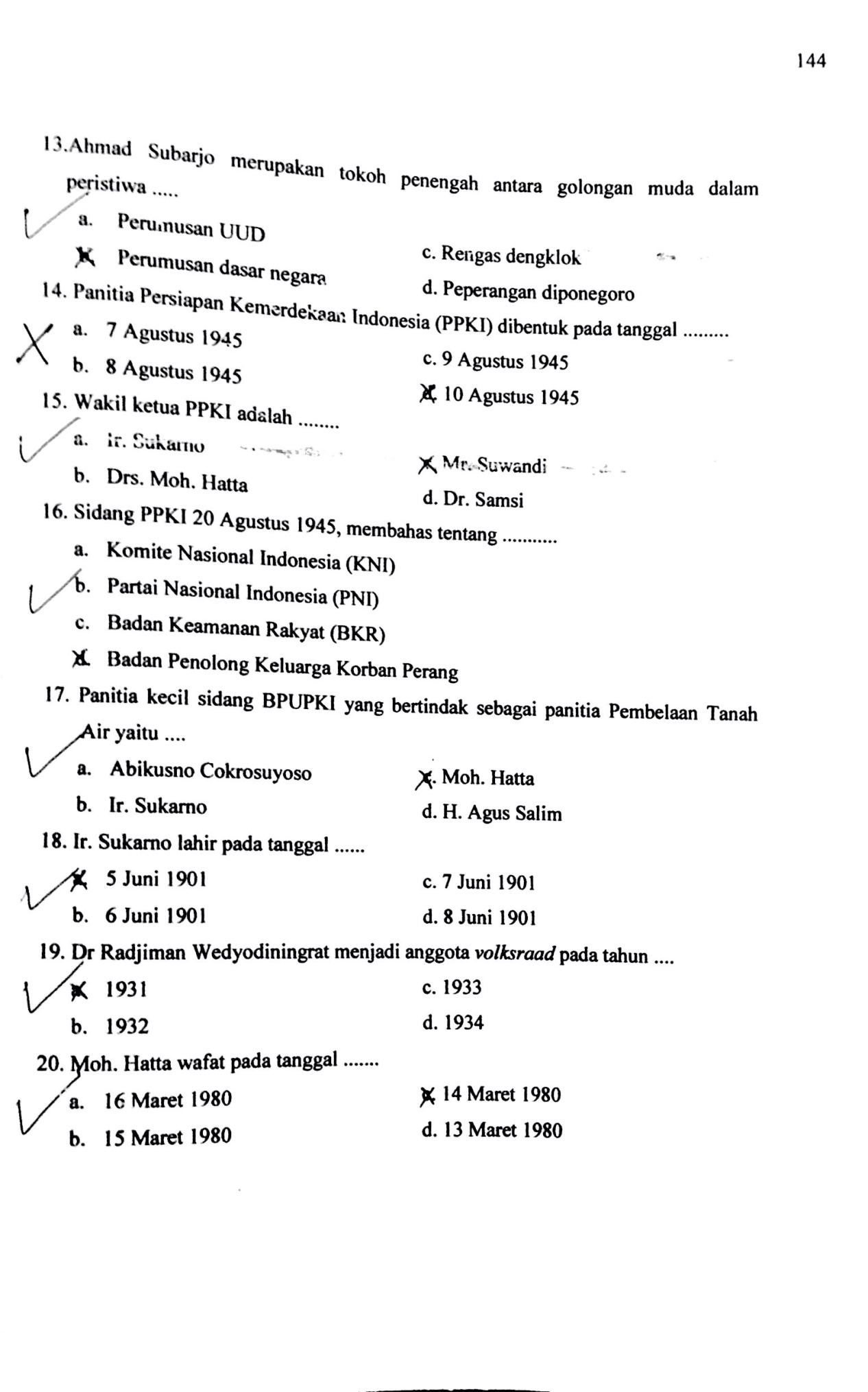 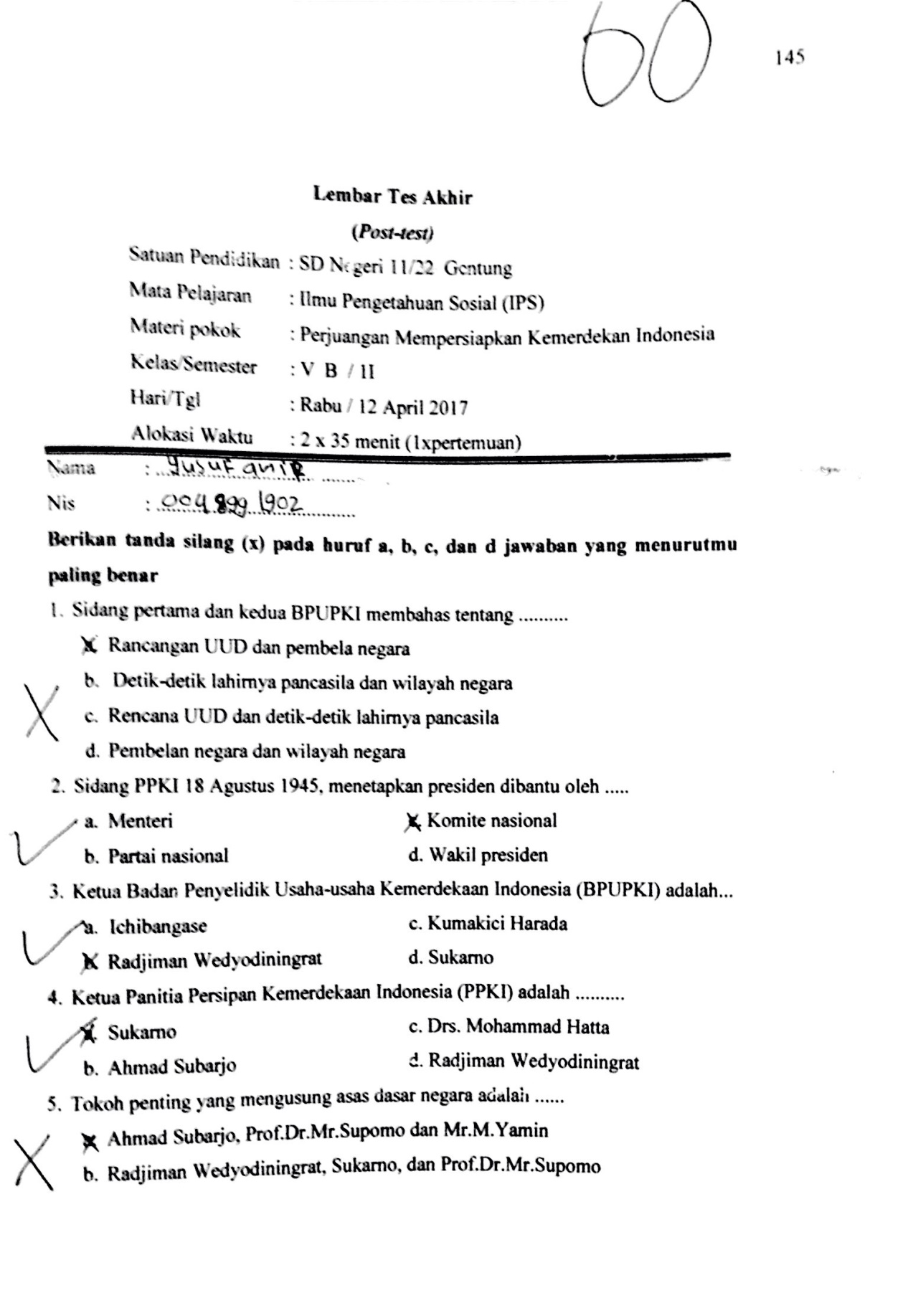 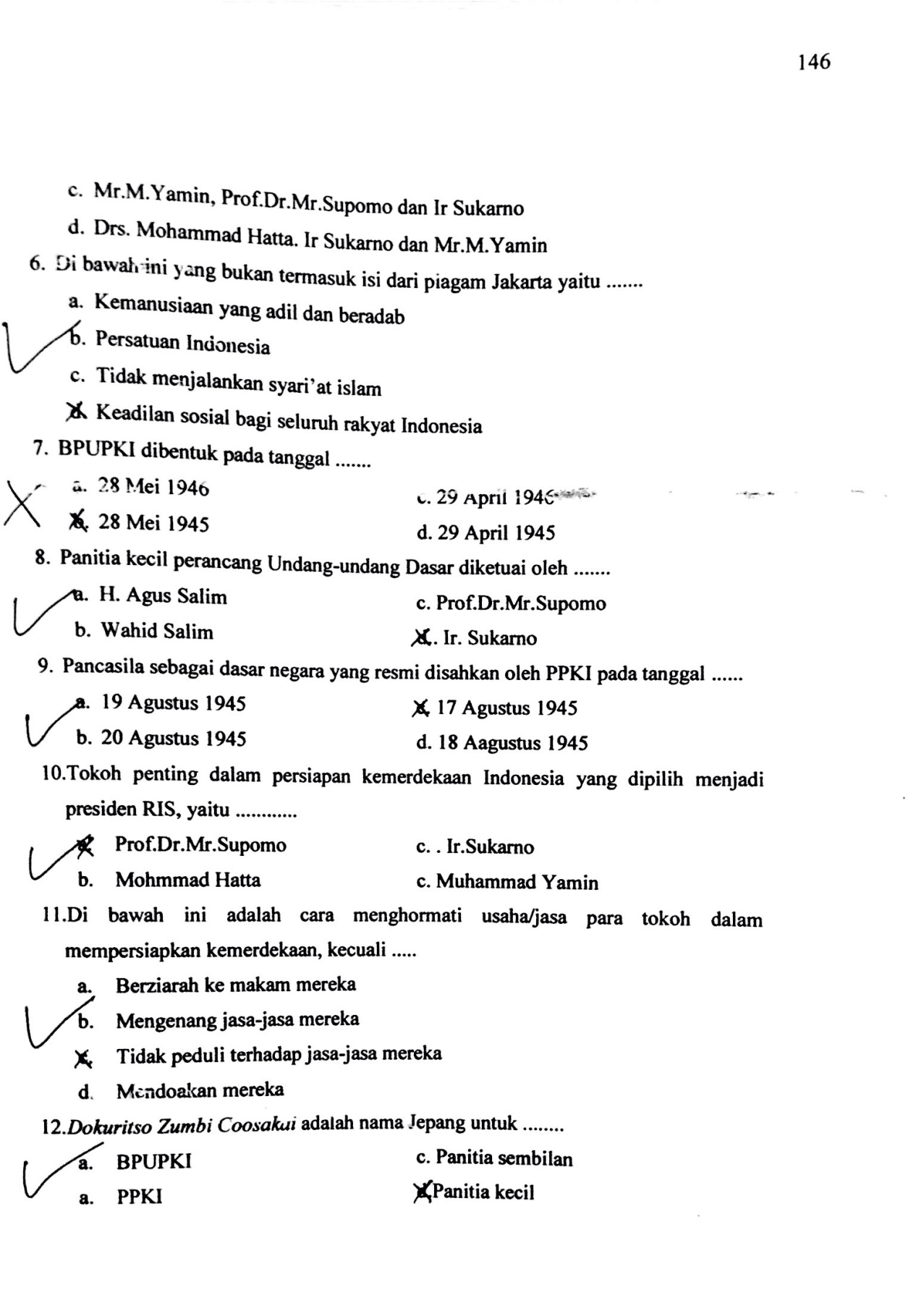 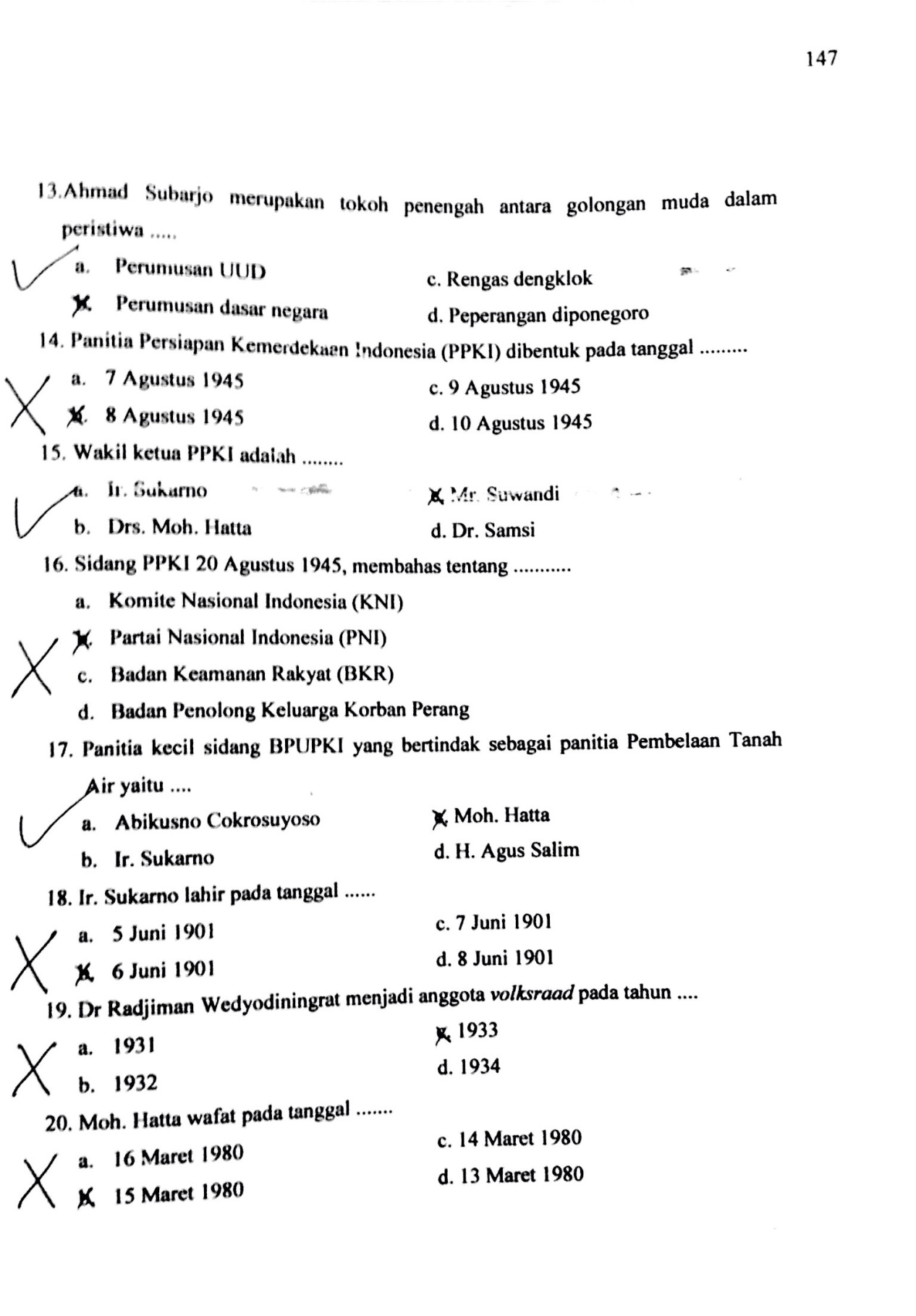 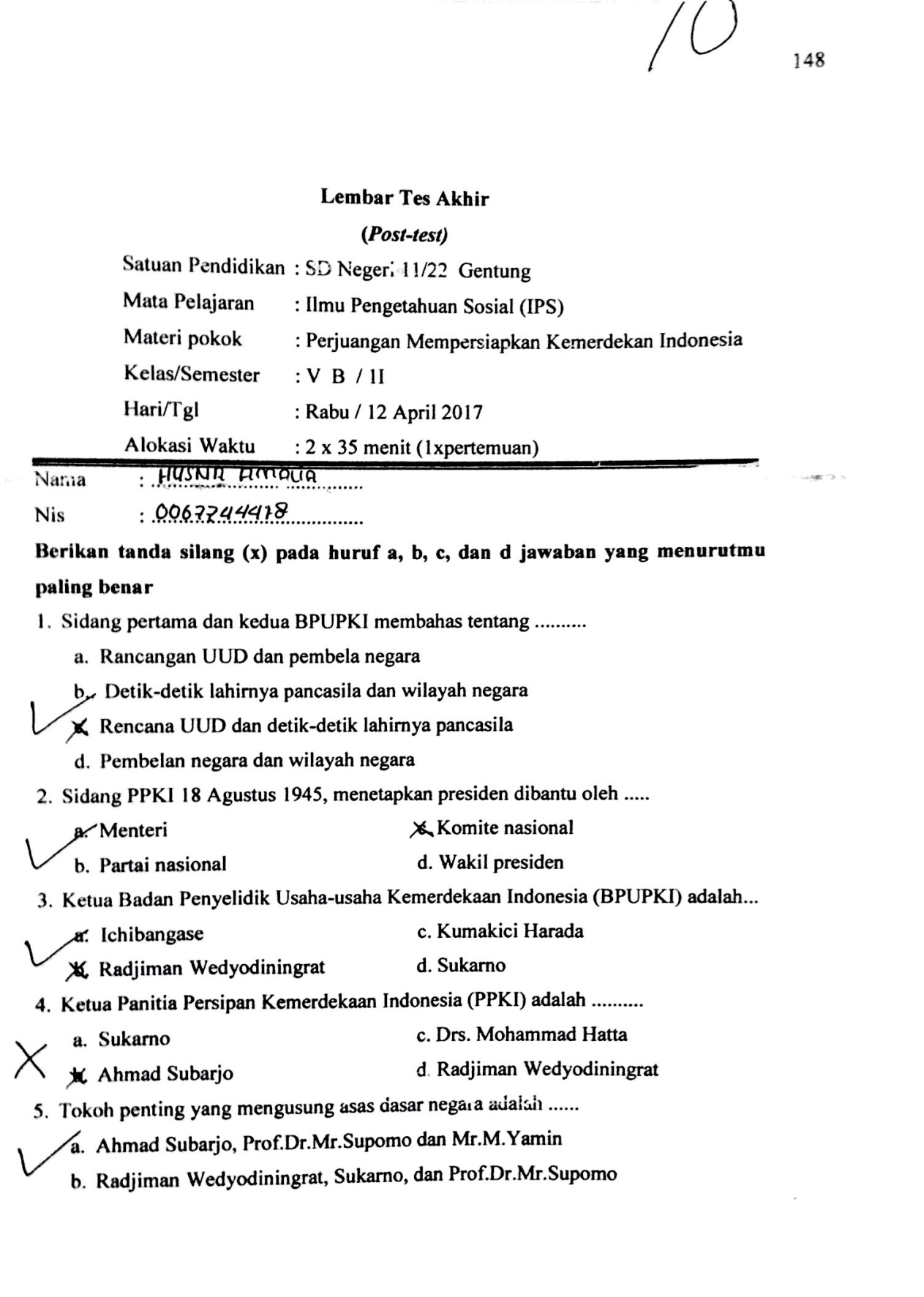 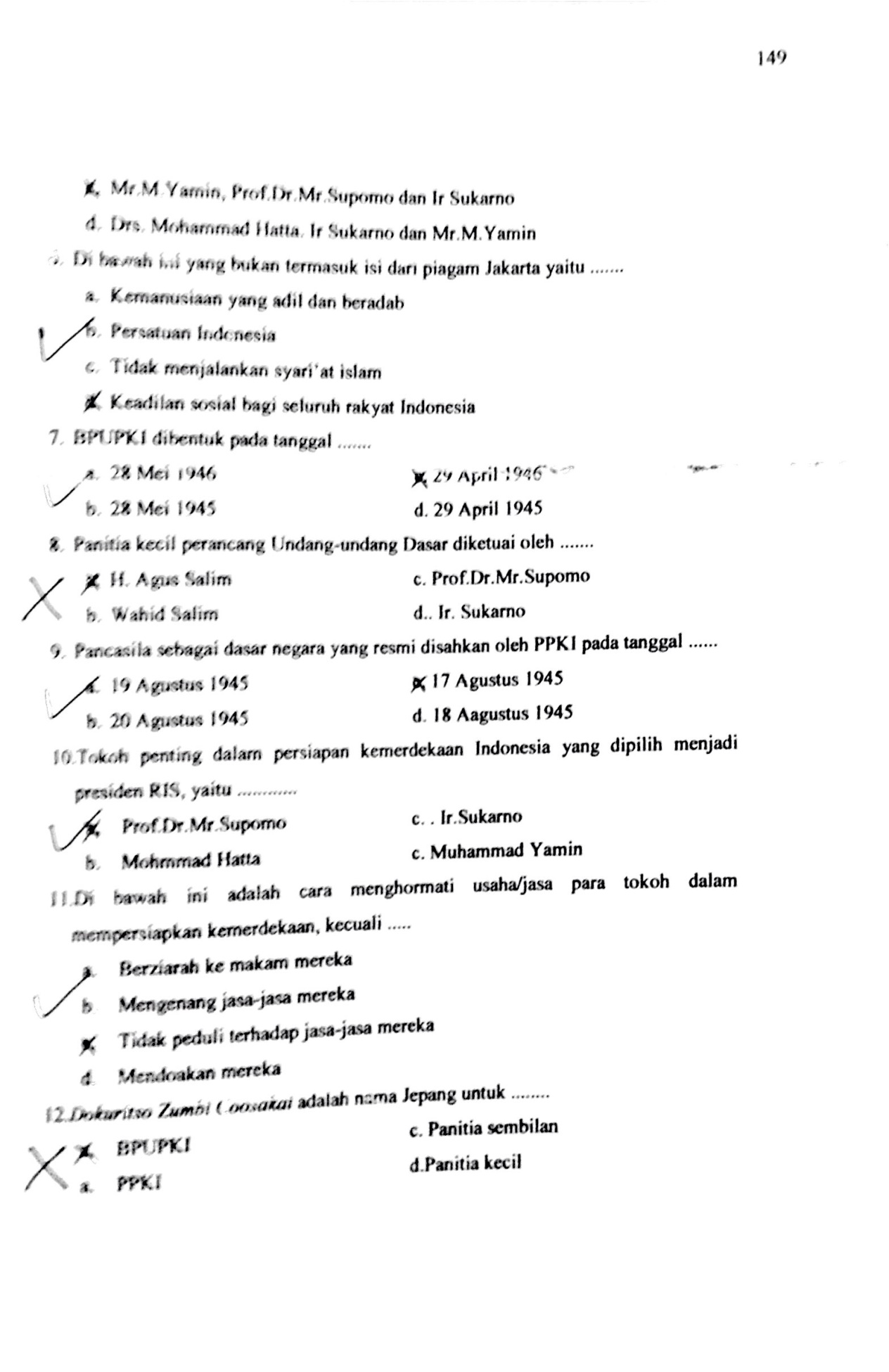 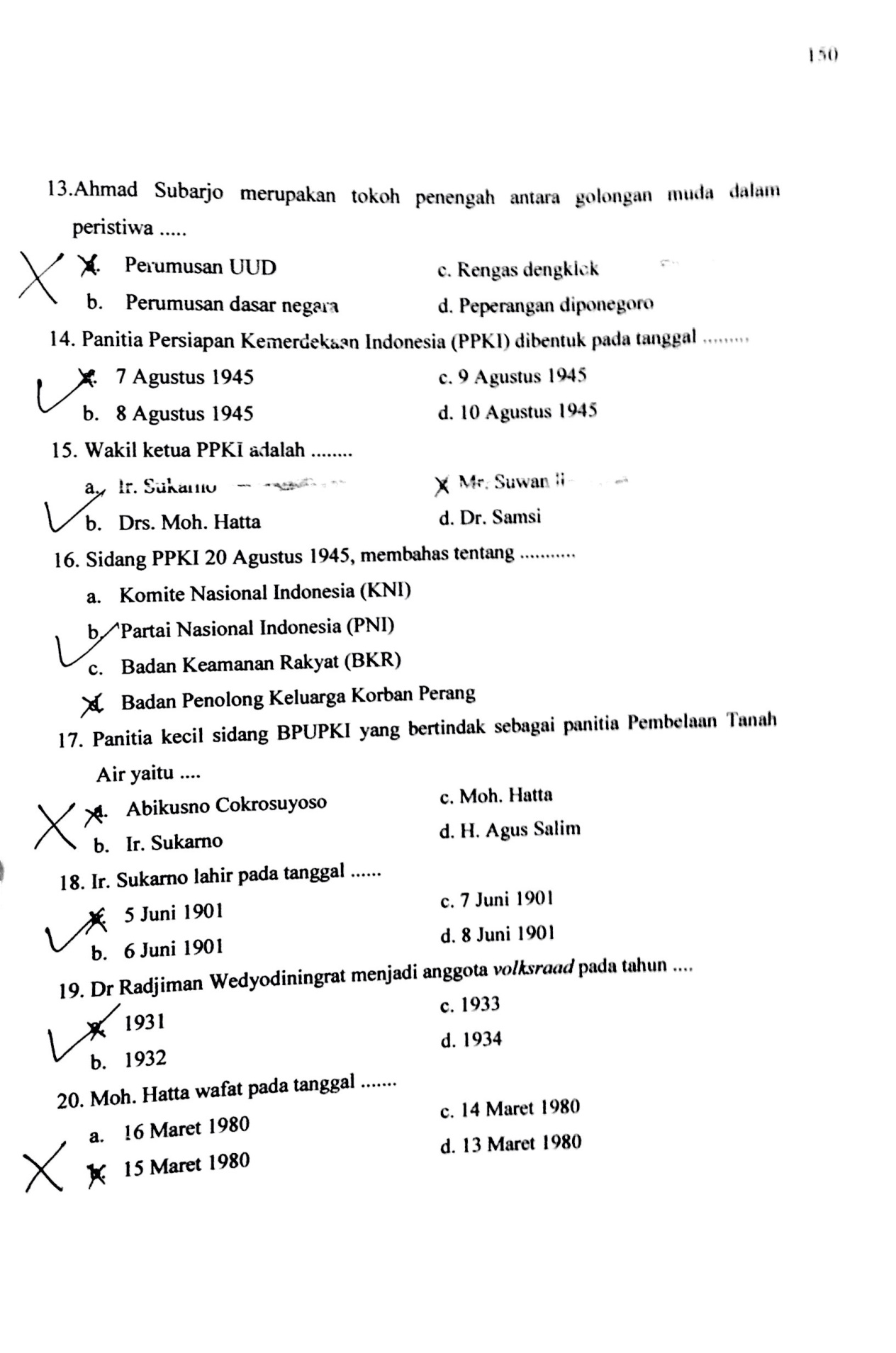 LAMPIRAN XIHasil Perhitungan Uji ValidatorHasil Perhitungan Dua ValidatorKategori Validasi setiap kriteria, setiap aspek, atau keseluruhan aspek ditetapkan sebagai berikut:	3,5  ≤ M ≤ 4,0    Sangat valid	2,5 ≤ M < 3,5	 Valid	1,5 ≤  M < 2,5	 Tidak valid	1,0 ≤ M < 1,5	Sangat tidak  validValidasi RPPLembar Kegiatan Siswa (LKS)Tes Hasil Belajar SiswaObservasi Keterlaksanaan Proses PembelajaranLAMPIRAN XIIPersuratan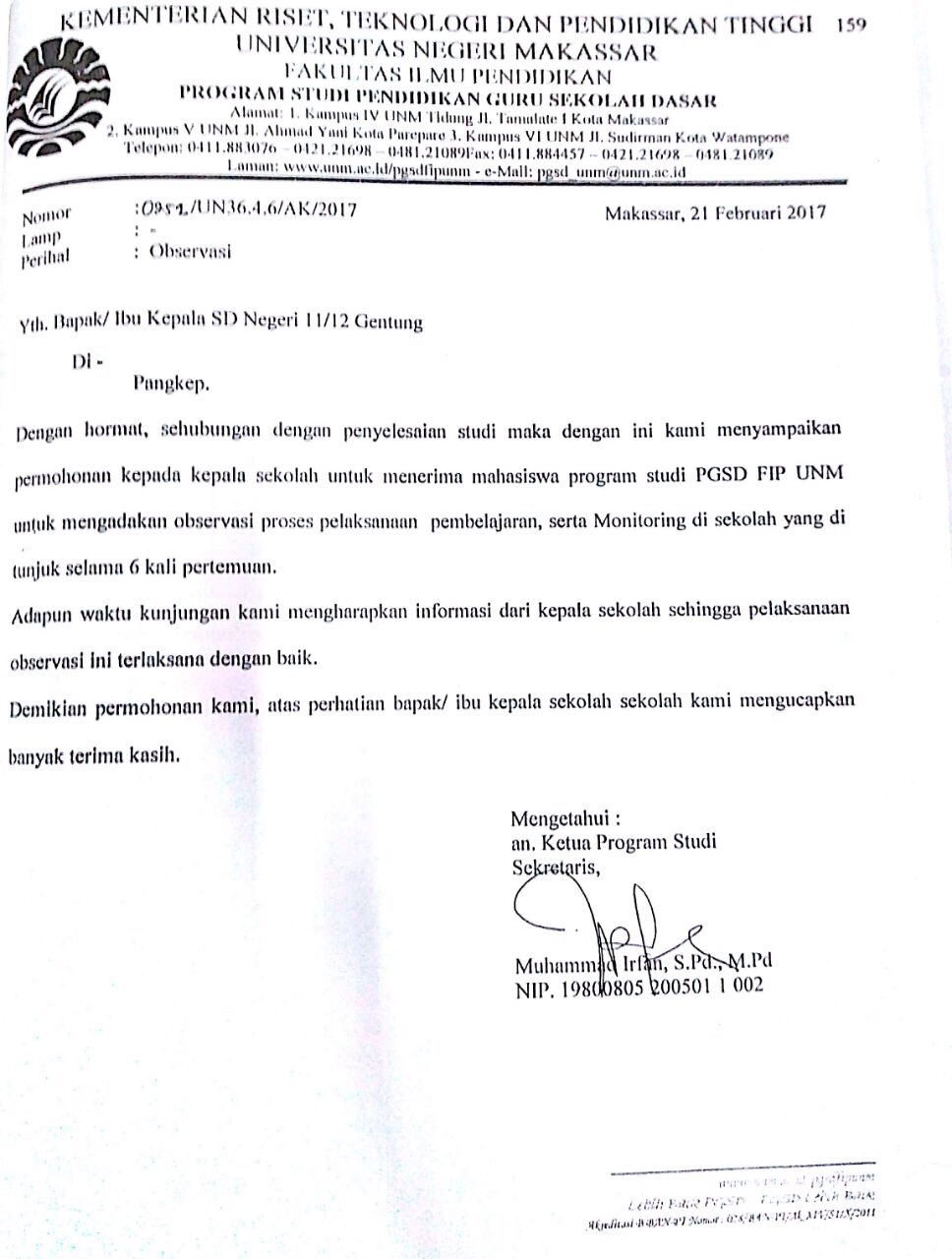 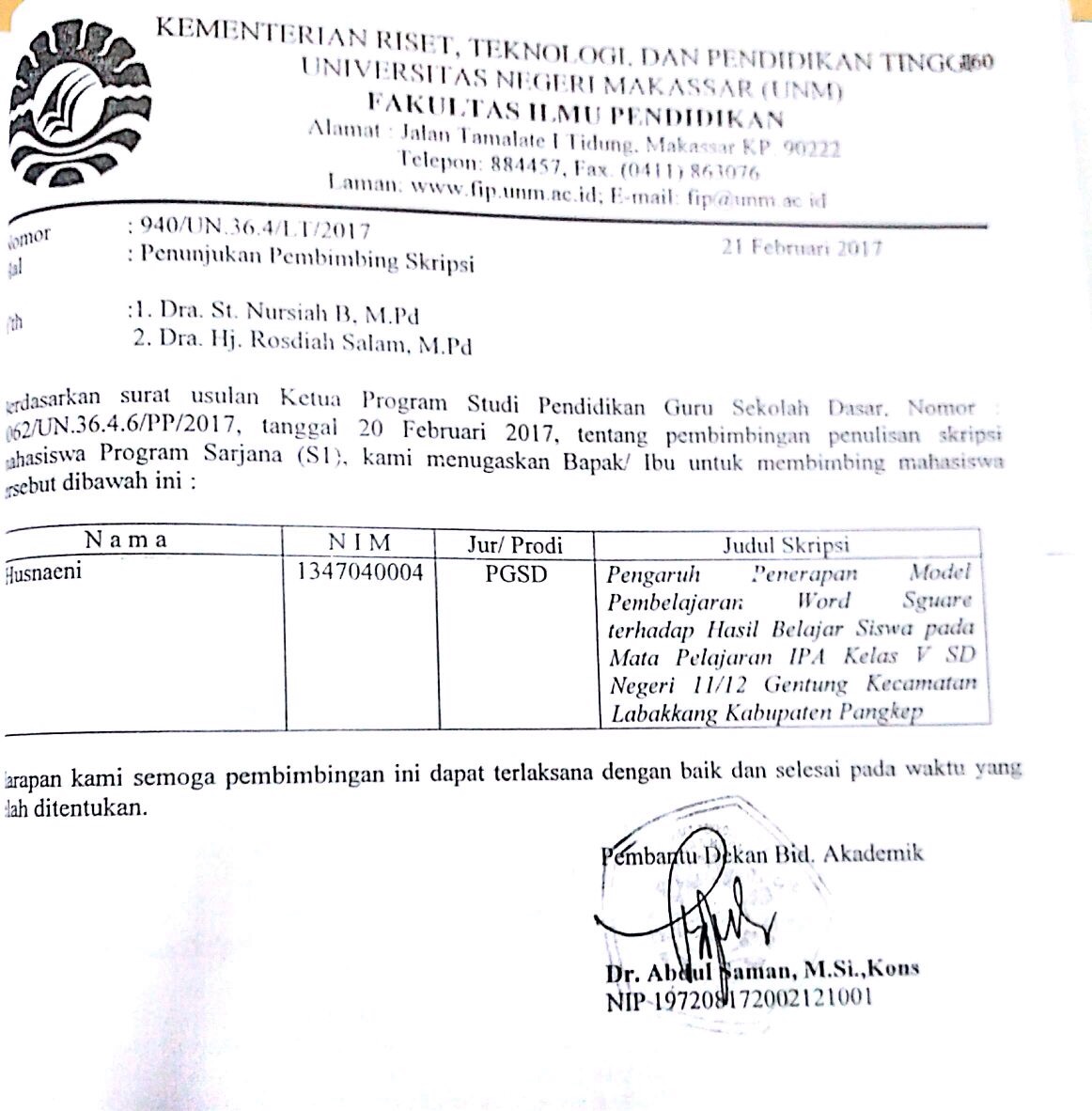 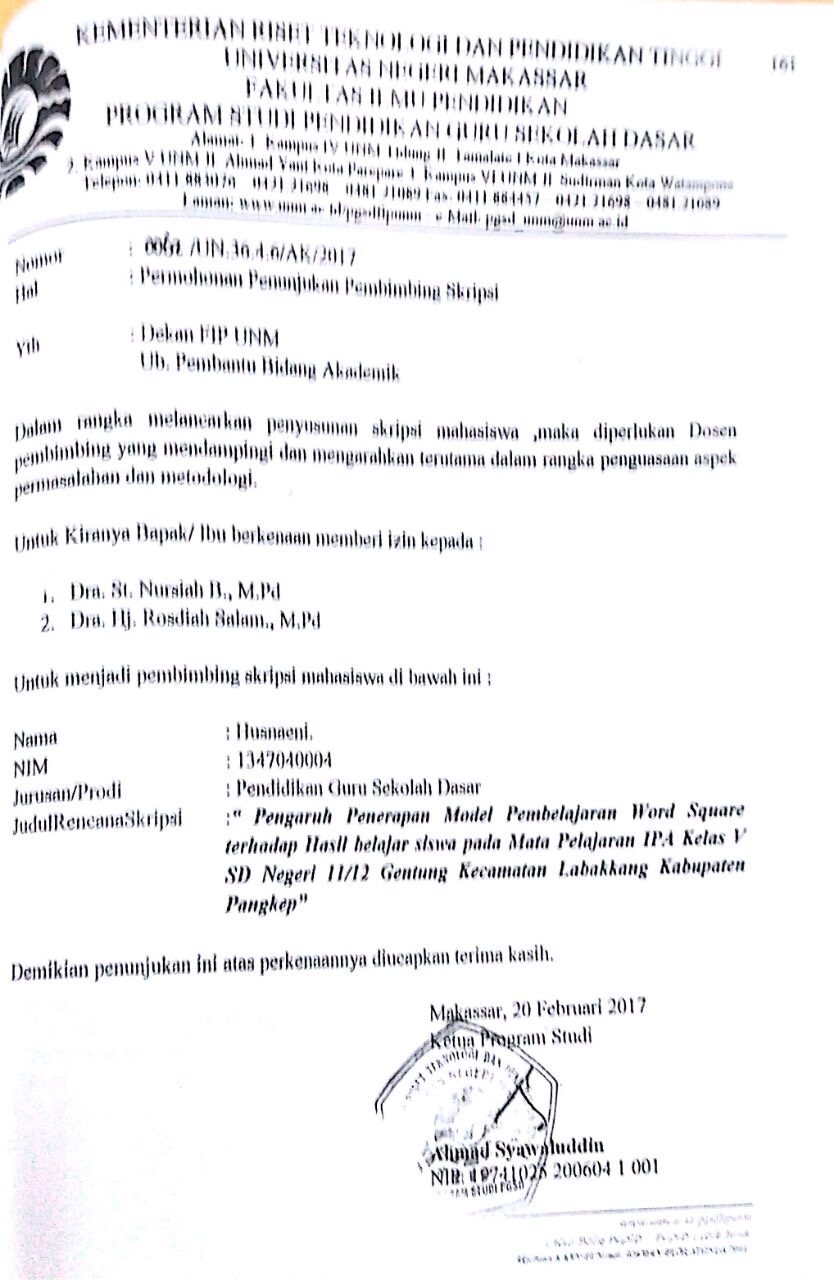 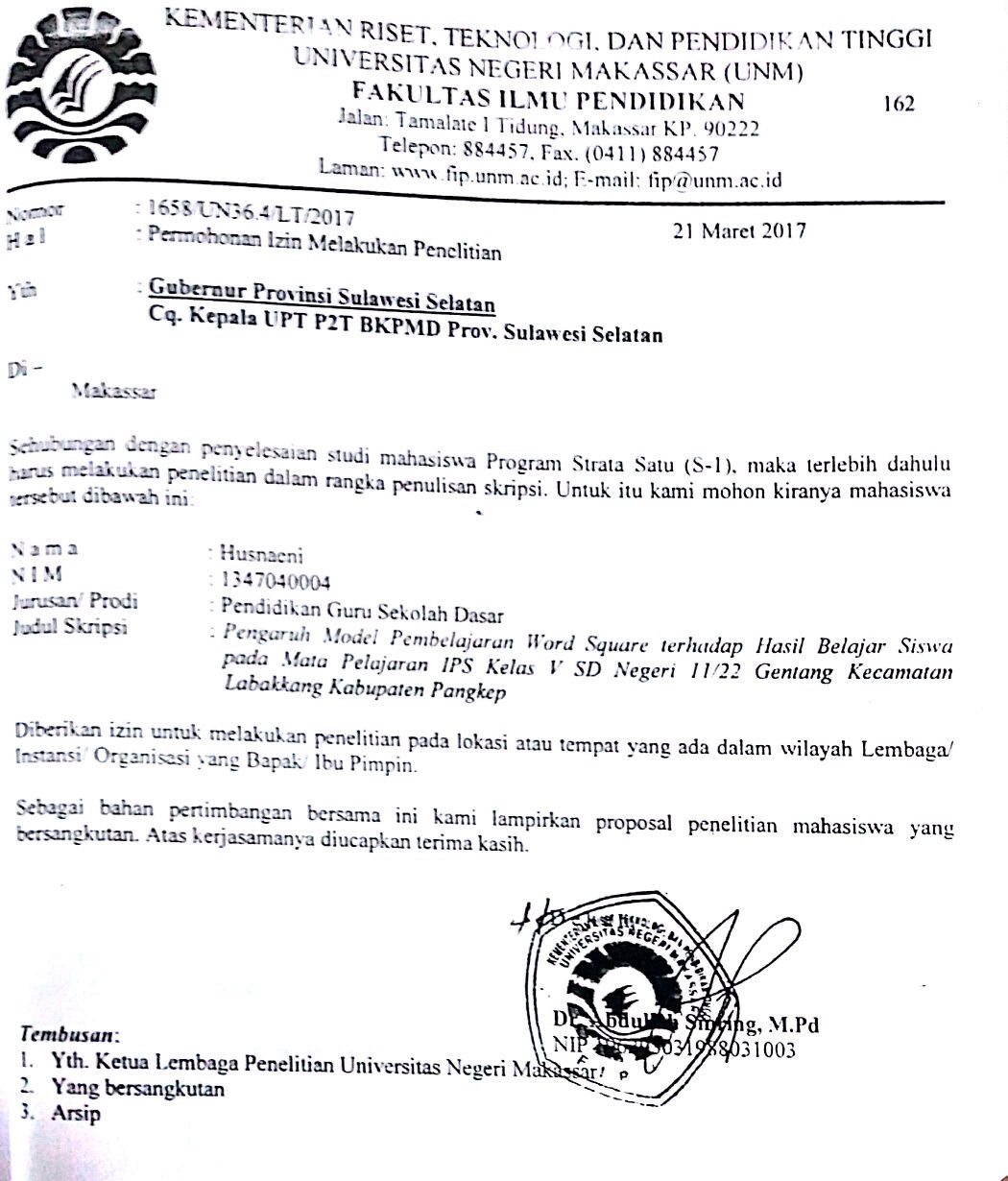 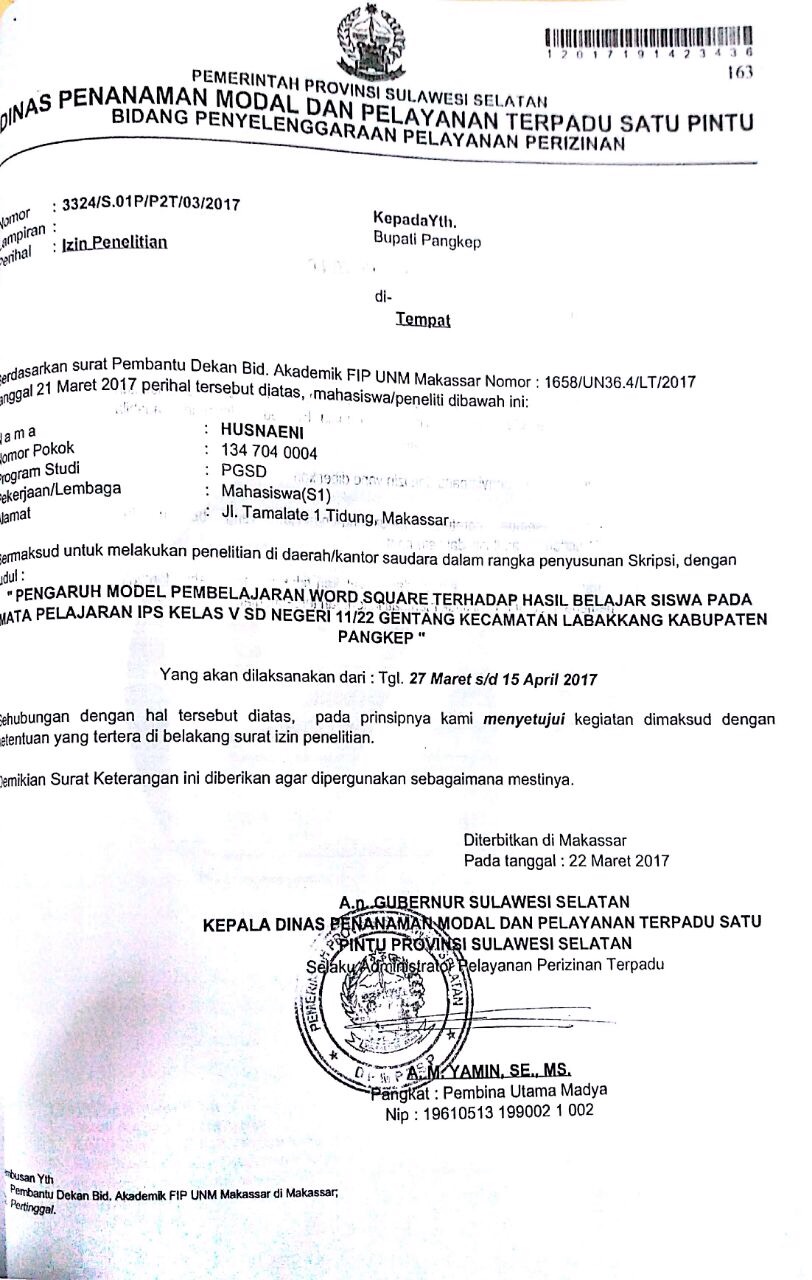 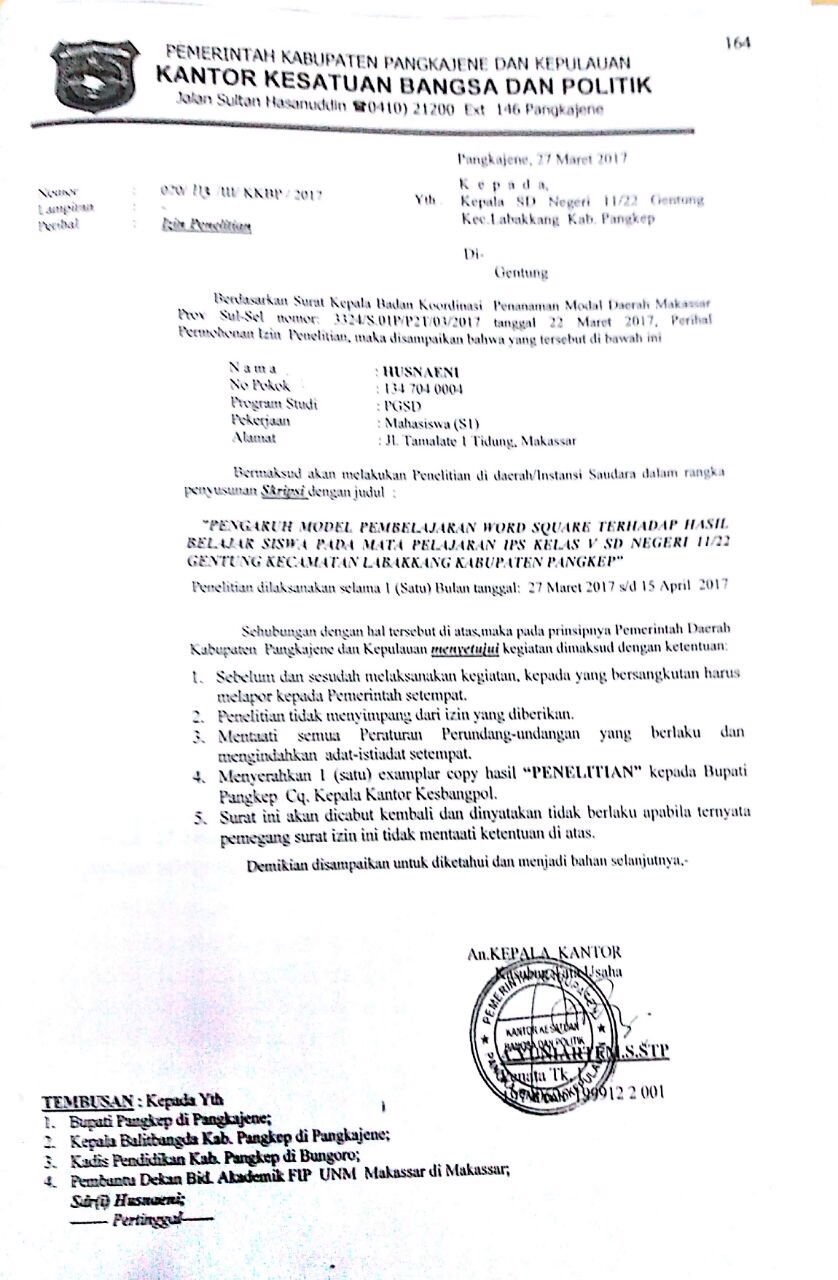 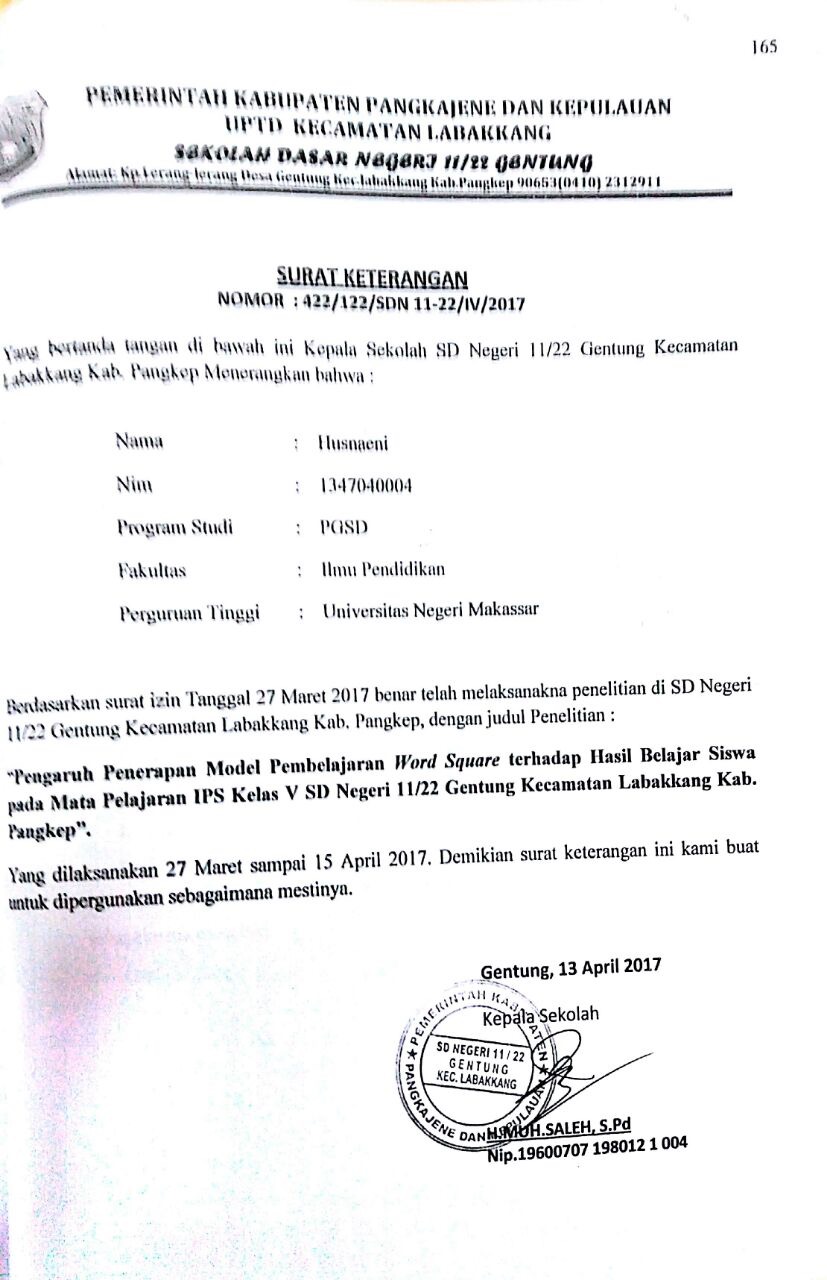 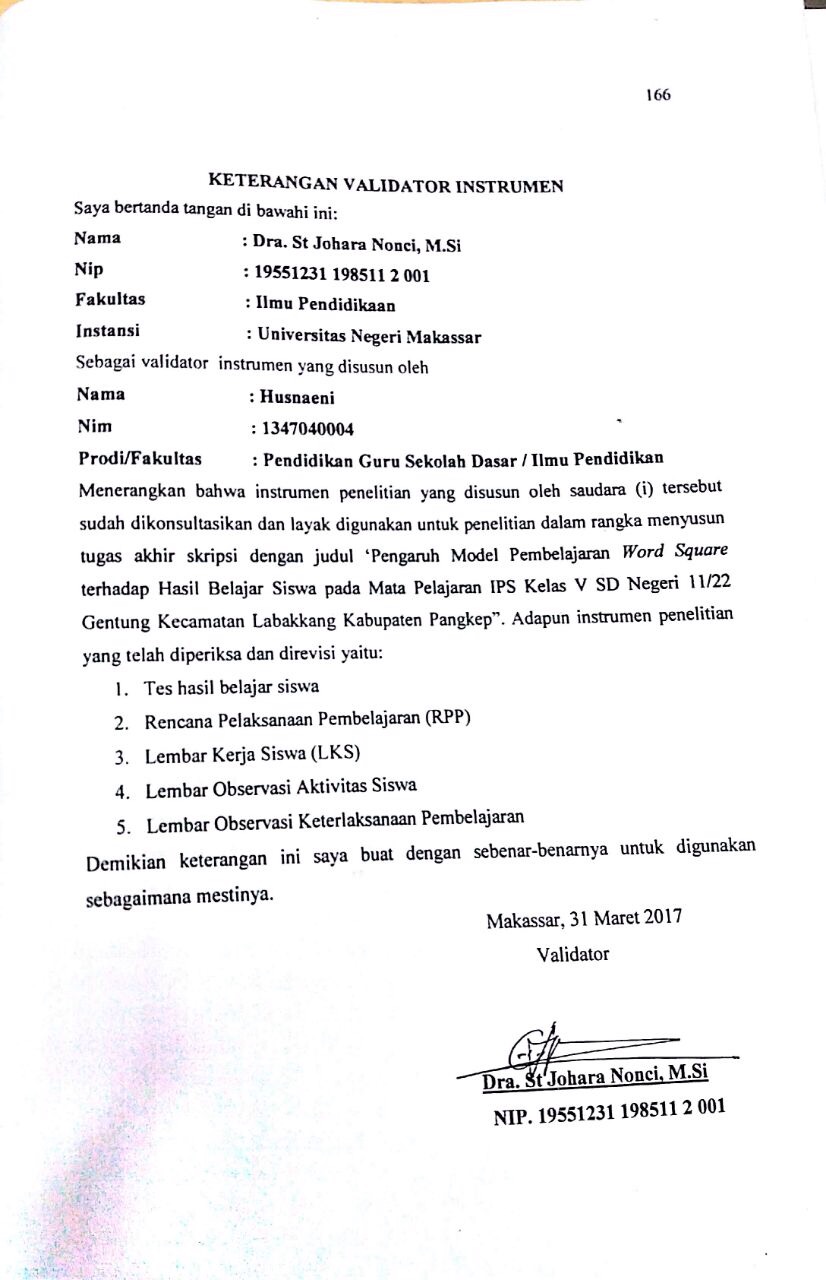 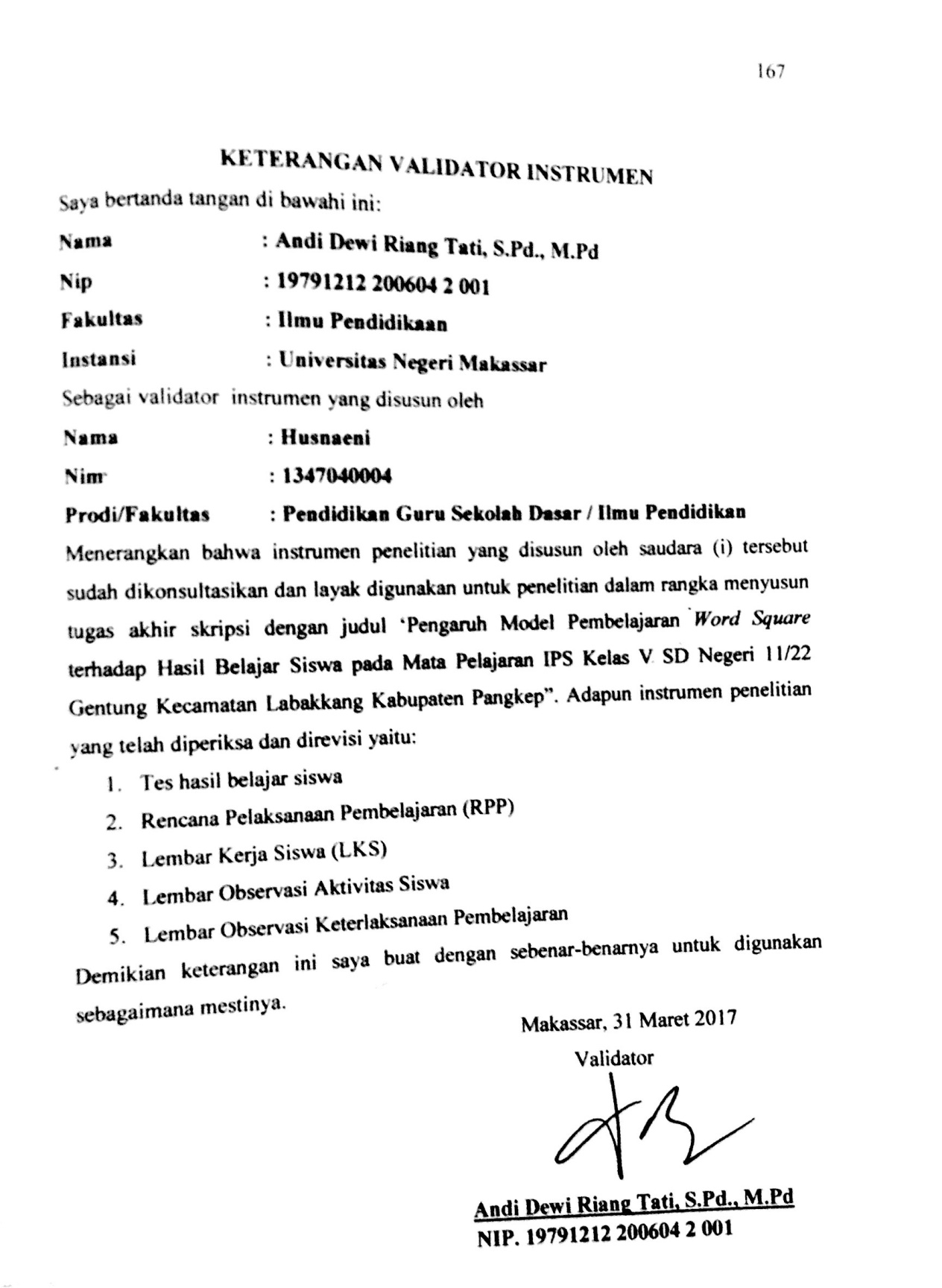 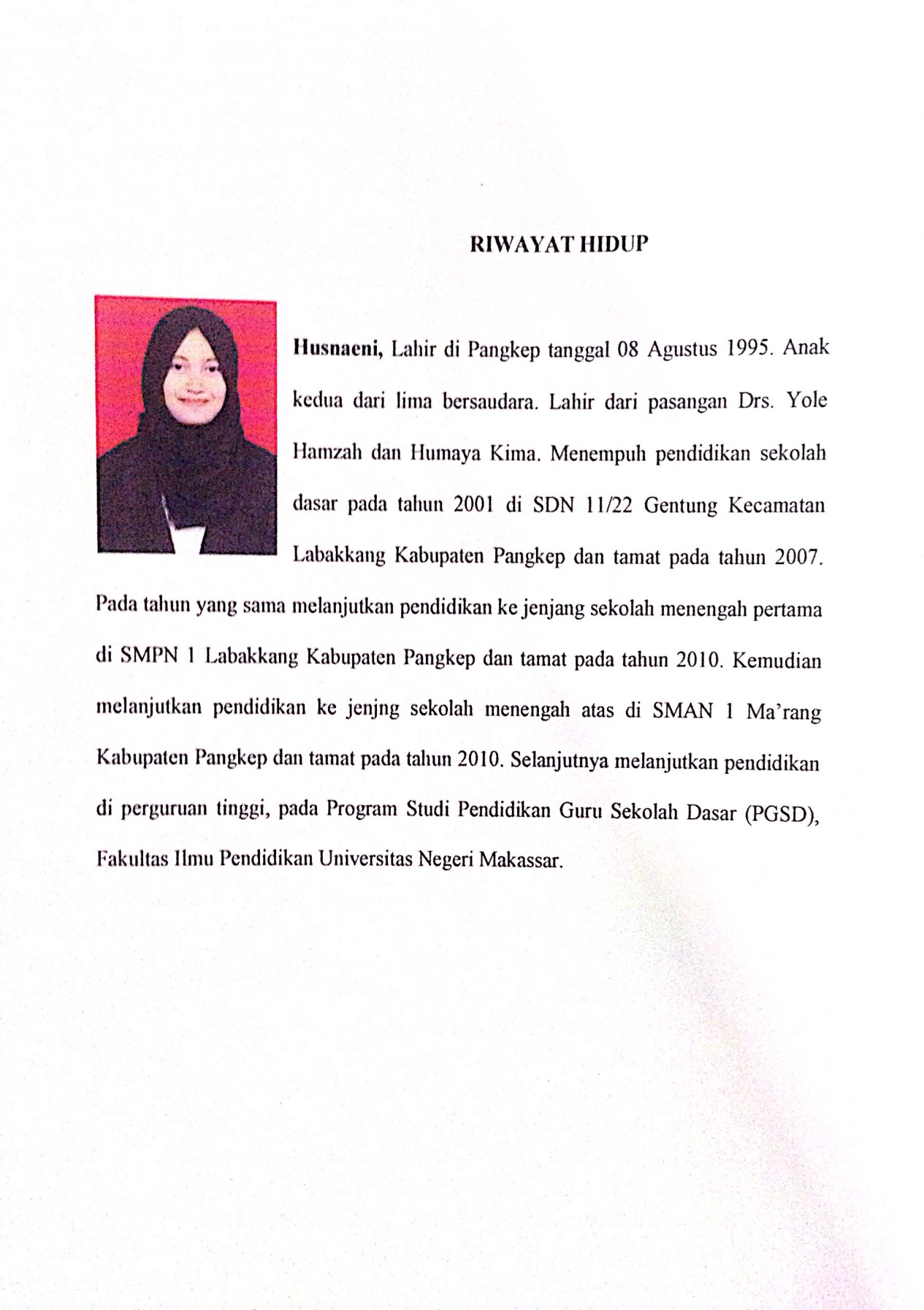 NoIndikatorNomor Butir SoalJumlah Pertanyaan1Menjelaskan beberapa usaha dalam rangka mempersiapkan kemerdekaan3, 5, 14, 15, 12, 262Menjelaskan perlunya perumusan dasar negara sebelum kemerdekaan8, 923Menyebutkan ketua BPUPKI dan PPKI1, 4, 1734Menguraikan beberapa tokoh yang berperan dalam mempersiapkan kemerdekaan19, 20, 1835Mengidentifikasi peranan beberapa tokoh dalam mempoersiapkan kemerdekaan 6, 7, 16, 10, 1156Memberikan contoh cara menghargai jasa tokoh perjuangan dalam mempersiapkan kemerdekaan Indonesia131Jumlah2020NoKunci JawabanKunci JawabanSkorNoPre-testPost-testSkor1DC12AC13AB14CA15DC16AD17AC18DD19CC110DA111AC112BD113DB114DA115AC116AD117BC118AA119CA120BC1KegiatanDeskripsi KegiatanAlokasi WaktuPemdahuluanGuru membuka pelajaran dengan memberi salam, berdoa, dan mengecek kehadiran siswa.Guru melakukan kegiatan apersepsi yaitu mengaitkan materi sebelumnya dengan materi yang akan dipelajari.Guru menyampaikan materi pembelajaran.Guru menyampaikan tujuan pembelajaran dan memotivasi siswa agar terlibat aktif dalam proses pembelajaran.Guru menyampaikan langkah-langkah pembelajaran yang akan dilaksanakan secara umum kepada siswa.± 5 menitIntiGuru menjelaskan materi secara umum yaitu persiapan kemerdekaan dan proses perumusan dasar negara.Melakukan tanya jawab terkait materi yang kurang jelas.Guru membentuk siswa menjadi beberapa kelompok kecil yang terdiri dari 4 orang secara heterogen.Guru membagikan LKS kepada siswa untuk dikerjakan secara berkelompk.Guru memberikan kesempatan kepada siswa untuk menanyakan hal yang kurang jelas terkait LKS yang akan dikerjakan. Guru menginstruksikan kepada siswa untuk menjawab pertanyaan dan memilih jawaban pada kotak baik secara vertikal, horizontal, maupun diagonal.Guru memberikan kesempatan kepada perwakilan kelompok mempresentasikan pekerjaannya.Guru memberikan kesempatan kepada kelompok lain memberikan tanggapan baik berupa  pertanyaan, sanggahan, atau tambahan terkait presentase kelompok.Guru memberikan penjelasan terkait LKS yang dikerjakan siswa.Guru menginstruksikan kepada siswa untuk membuat rangkuman terkait LKS yang telah dikerjakan.Guru memberi skor terhadap LKS yang dikerjakan siswa. Skor 1 apabila jawaban benar dan skor 0 apabila tidak menjawab dan jawaban salah.± 60 menitPenutupGuru dan siswa bersama-sama membuat rangkuman terkait materi yang dipelajari.Guru menginformasikan materi yang akan dipelajari pada pertemuan berikutnya.Guru memberikan penguatan serta pesan moral.Guru menutup pelajaran dengan salam dan berdoa.± 5 menitKegiatanDeskripsi KegiatanKegiatanPemdahuluanGuru membuka pelajaran dengan memberi salam, berdoa, dan mengecek kehadiran siswa.Guru melakukan kegiatan apersepsi yaitu mengaitkan materi sebelumnya dengan materi yang akan dipelajari.Guru menyampaikan materi pembelajaran.Guru menyampaikan tujuan pembelajaran dan memotivasi siswa agar terlibat aktif dalam proses pembelajaran.Guru menyampaikan langkah-langkah pembelajaran yang akan dilaksanakan secara umum kepada siswa.PemdahuluanIntiGuru menjelaskan materi secara umum yaitu tokoh dalam mempersiapkan kemerdekaan Indonesia.Melakukan tanya jawab terkait materi yang kurang jelas.Guru membentuk siswa menjadi beberapa kelompok kecil yang terdiri dari 5 orang secara heterogen.Guru membagikan LKS kepada siswa untuk dikerjakan secara berkelompk.Guru memberikan kesempatan kepada siswa untuk menanyakan hal yang kurang jelas terkait LKS yang akan dikerjakan. Guru menginstruksikan kepada siswa untuk menjawab pertanyaan dan memilih jawaban pada kotak baik secara vertikal, horizontal, maupun diagonal.Guru memberikan kesempatan kepada perwakilan kelompok mempresentasikan pekerjaannya.Guru memberikan kesempatan kepada kelompok lain memberikan tanggapan baik berupa  pertanyaan, sanggahan, atau tambahan terkait presentase kelompok.Guru memberikan penjelasan terkait LKS yang dikerjakan siswa.Guru menginstruksikan kepada siswa untuk membuat rangkuman terkait LKS yang telah dikerjakan.Guru memberi skor terhadap LKS yang dikerjakan siswa. Skor 1 apabila jawaban benar dan skor 0 apabila tidak menjawab dan jawaban salah.IntiPenutupGuru dan siswa bersama-sama membuat rangkuman terkait materi yang dipelajari.Guru menginformasikan materi yang akan dipelajarai pada pertemuan berikutnya.Guru memberikan penguatan serta pesan moral.Guru menutup pelajaran dengan salam dan berdoa.KegiatanDeskripsi KegiatanAlokasi WaktuPemdahuluanGuru membuka pelajaran dengan memberi salam, berdoa, dan mengecek kehadiran siswa.Guru melakukan kegiatan apersepsi yaitu mengaitkan materi sebelumnya dengan materi yang akan dipelajari.Guru menyampaikan materi pembelajaran.Guru menyampaikan tujuan pembelajaran dan memotivasi siswa agar terlibat aktif dalam proses pembelajaran.Guru menyampaikan langkah-langkah pembelajaran yang akan dilaksanakan secara umum kepada siswa.± 5 menitIntiGuru menjelaskan materi secara umum yaitu peranan tokoh dalam persiapan kemerdekaan IndonesiaMelakukan tanya jawab terkait materi yang kurang jelas.Guru membentuk siswa menjadi beberapa kelompok kecil yang terdiri dari 4 orang secara heterogen.Guru membagikan LKS kepada siswa untuk dikerjakan secara berkelompk.Guru memberikan kesempatan kepada siswa untuk menanyakan hal yang kurang jelas terkait LKS yang akan dikerjakan. Guru menginstruksikan kepada siswa untuk menjawab pertanyaan dan memilih jawaban pada kotak baik secara vertikal, horizontal, maupun diagonal.Guru memberikan kesempatan kepada perwakilan kelompok mempresentasikan pekerjaannya.Guru memberikan kesempatan kepada kelompok lain memberikan tanggapan baik berupa  pertanyaan, sanggahan, atau tambahan terkait presentase kelompok.Guru memberikan penjelasan terkait LKS yang dikerjakan siswa.Guru menginstruksikan kepada siswa untuk membuat rangkuman terkait LKS yang telah dikerjakan.Guru memberi skor terhadap LKS yang dikerjakan siswa. Skor 1 apabila jawaban benar dan skor 0 apabila tidak menjawab dan jawaban salah.± 60 menitPenutupGuru dan siswa bersama-sama membuat rangkuman terkait materi yang dipelajari.Guru menginformasikan materi yang akan dipelajarai pada pertemuan berikutnya.Guru memberikan penguatan serta pesan moral.Guru menutup pelajaran dengan salam dan berdoa.± 5 menitDASARNEGARASAMDAPENTUIUKUMDUSKSNEKMXAJFAUUTOAAWMIGIMUUKRSHAMAKMURLNNEGARANPHMOAPANCASILAKegiatanDeskripsi KegiatanAlokasi WaktuPemdahuluanGuru membuka pelajaran dengan memberi salam, berdoa, dan mengecek kehadiran siswa.Guru melakukan kegiatan apersepsi yaitu mengaitkan materi sebelumnya dengan materi yang akan dipelajari.Guru menyampaikan materi pembelajaran.Guru menyampaikan tujuan pembelajaran. Guru menyampaikan langkah-langkah pembelajaran yang akan dilaksanakan secara umum kepada siswa.± 5 menitIntiGuru menjelaskan materi secara umum yaitu Persiapan kemerdekaan dan proses perumusan dasar negaraGuru membagikan LKS kepada siswa untuk dikerjakan secara individu.Guru memberikan kesempatan kepada siswa untuk menanyakan hal yang kurang jelas terkait LKS yang akan dikerjakan. Guru menginstruksikan kepada siswa untuk mengerjakan LKS. Guru melakukan tanya jawab terkait LKS yang telah dikerjakan.± 60 menitPenutupGuru dan siswa bersama-sama membuat rangkuman terkait materi yang dipelajari.Guru menginformasikan materi yang akan dipelajarai pada pertemuan berikutnya.Guru memberikan penguatan serta pesan moral.Guru menutup pelajaran dengan salam dan berdoa.± 5 menitKegiatanDeskripsi KegiatanAlokasi WaktuPemdahuluanGuru membuka pelajaran dengan memberi salam, berdoa, dan mengecek kehadiran siswa.Guru melakukan kegiatan apersepsi yaitu mengaitkan materi sebelumnya dengan materi yang akan dipelajari.Guru menyampaikan materi pembelajaran.Guru menyampaikan tujuan pembelajaran. Guru menyampaikan langkah-langkah pembelajaran yang akan dilaksanakan secara umum kepada siswa.± 5 menitIntiGuru menjelaskan materi secara umum tokoh dalam persiapan kemerdekaan Indonesia.Melakukan tanya jawab terkait materi yang kurang jelas.Guru membagikan LKS kepada siswa untuk dikerjakan secara individu.Guru memberikan kesempatan kepada siswa untuk menanyakan hal yang kurang jelas terkait LKS yang akan dikerjakan. Guru menginstruksikan kepada siswa untuk mengerjakan LKS. Guru melakukan tanya jawab terkait LKS yang telah dikerjakan.± 60 menitPenutupGuru menginformasikan materi yang akan dipelajarai pada pertemuan berikutnya.Guru memberikan penguatan serta pesan moral.Guru menutup pelajaran dengan salam dan berdoa.± 5 menitKegiatanDeskripsi KegiatanAlokasi WaktuPemdahuluanGuru membuka pelajaran dengan memberi salam, berdoa, dan mengecek kehadiran siswa.Guru melakukan kegiatan apersepsi yaitu mengaitkan materi sebelumnya dengan materi yang akan dipelajari.Guru menyampaikan materi pembelajaran.Guru menyampaikan tujuan pembelajaran. Guru menyampaikan langkah-langkah pembelajaran yang akan dilaksanakan secara umum kepada siswa.± 5 menitIntiGuru menjelaskan materi secara umum yaitu peranan tokoh dalam persiapan kemerdekaan Indonesia.Guru membagikan LKS kepada siswa untuk dikerjakan secara individu.Guru memberikan kesempatan kepada siswa untuk menanyakan hal yang kurang jelas terkait LKS yang akan dikerjakan. Guru menginstruksikan kepada siswa untuk mengerjakan LKS. Guru melakukan tanya jawab terkait LKS yang telah dikerjakan.± 60 menitPenutupGuru dan siswa bersama-sama membuat rangkuman terkait materi yang dipelajari.Guru menginformasikan materi yang akan dipelajarai pada pertemuan berikutnya.Guru memberikan penguatan serta pesan moral.Guru menutup pelajaran dengan salam dan berdoa.± 5 menitNoNamaPre-testPost-test1Ahmad Fausi65852Ahmad Nursapa Subarti 60853Akhsanul Haq-Zhul45754Aldi55705Baso Awaluddin70806Zulfahri50907Khaerul Haqqul. A45958Muammar Azzikra65709Muh. Fausan S357010Muhammad Muhlis557511Musdalifah Hafid656012Nailah Nazhifah Nur608013Nur Annisa408514Nurul Fahira708515Sarina459016Selviani558017Siti Aisyah Yusuf408518Windi559019Kartia608020Hasdalia5085NoNamaNilaiKategori1Ahmad Fausi65Cukup baik2Ahmad Nursapa Subarti 60Cukup baik3Akhsanul Haq-Zhul45Kurang baik4Aldi55Kurang baik5Baso Awaluddin70Cukup baik6Zulfahri50Kurang baik7Khaerul Haqqul. A45Kurang baik8Muammar Azzikra65Cukup baik9Muh. Fausan S35Sangat kurang10Muhammad Muhlis55Kurang baik11Musdalifah Hafid65Cukup baik12Nailah Nazhifah Nur60Cukup baik13Nur Annisa40Kurang baik14Nurul Fahira70Cukup baik15Sarina45Kurang baik16Selviani55Kurang baik17Siti Aisyah Yusuf40Kurang baik18Windi55Kurang baik19Kartia60Cukup baik20Hasdalia50Kurang baikNoNo IndukNamaNilaiKategori10062626269Ahmad Fausi85Baik20063833704Ahmad Nursapa Subarti 85Baik30065426943Akhsanul Haq-Zhul75Baik40045917312Aldi70Cukup50057192209Baso Awaluddin80Baik60052357721Zulfahri90Sangat Baik70052357727Khaerul Haqqul. A95Sangat baik80067813184Muammar Azzikra70Cukup baik90068327972Muh. Fausan S70Cukup baik100069964801Muhammad Muhlis75Baik110061982999Musdalifah Hafid60Cukup baik120067968341Nailah Nazhifah Nur80Baik130066033587Nur Annisa85Baik140067393187Nurul Fahira85Baik150038523490Sarina90Sangat baik160064100195Selviani80Baik170063877735Siti Aisyah Yusuf85Baik180063903268Windi90Sangat baik190049397663Kartia80Baik200053260681Hasdalia85BaikNoNamaPre-testPost-test1Muh. Yusuf Amir50602Saddam Husain50653Muh. Haeril Anwar70754Fajar Ramadhan60655Sulaiman60756Muh Rahim60707Hasbi45658Muh. Zaki40659Yudistira457010Putri Haslinda757511Fitriani657512Nurfadillah607513Nabila Arif657014Raddatul Jannah557015Husna Amelia707016Nada Safia Latifa657017St. Aisyah. B506018Nur Halisah506519Fajriani406520Sulhefa5560NoNamaNilaiKategori1Muh. Yusuf Amir50Kurang baik2Saddam Husain50Kurang baik3Muh. Haeril Anwar70Cukup baik4Fajar Ramadhan60Cukup baik5Sulaiman60Cukup baik6Muh Rahim60Cukup baik7Hasbi45Kurang baik8Muh. Zaki40Kurang baik9Yudistira45Kurang baik10Putri Haslinda75Baik11Fitriani65Cukup baik12Nurfadillah60Cukup baik13Nabila Arif65Cukup baik14Raddatul Jannah55Kurang baik15Husna Amelia70Cukup baik16Nada Safia Latifa65Cukup baik17St. Aisyah. B50Kurang baik18Nur Halisah50Kurang baik19Fajriani40Kurang baik20Sulhefa55Kurang baikNoNamaNilaiKategori1Muh. Yusuf Amir60Cukup baik2Saddam Husain65Cukup baik3Muh. Haeril Anwar75Baik4Fajar Ramadhan65Cukup baik5Sulaiman75Baik6Muh Rahim70Cukup baik7Hasbi65Cukup baik8Muh. Zaki65Cukup baik9Yudistira70Cukup baik10Putri Haslinda75Baik11Fitriani75Baik12Nurfadillah75Baik13Nabila Arif70Cukup baik14Raddatul Jannah70Cukup baik15Husna Amelia70Cukup baik16Nada Safia Latifa70Cukup baik17St. Aisyah. B60Cukup baik18Nur Halisah65Cukup baik19Fajriani65Cukup baik20Sulhefa60Cukup baikNoAspek yang DiamatiIndikator PenilaianSkorSkorSkorNoAspek yang DiamatiIndikator PenilaianK      C    B K      C    B K      C    B 1PembukaMenyapa dan menanyakan kabar siswaApersepsiMenyampaian tujuan pembelajaran22Penyampaian Materi Menggunakan model  word squarePenyampaian materi dengan menggunakan model mudah dipahami.Memberi kesempatan kepada siswa menanyakan materi yang kurang dimengerti.Membagi siswa menjadi beberapa kelompok secara heterogen.13Proses Diskusi SiswaPembagian LKS kepada setiap kelompok Memberikan kesempatan kepada siswa menanyakan hal yang kurang jelas terkait LKS.Mengintruksikan kepada siswa untuk mengerjakan LKS sesuai petunjuk dan mengerjakan secara berkelompok.34Umpan BalikMemberi kesempatan kepada perwakilan kelompok mempresentasikan hasil diskusinya.Memberikan kesempatan kepada kelompok lain untuk memberi tanggapan.Pemberian skor kepada setiap kelompok.25PenutupMenyimpulkan materi pembelajaran RefleksiMemotivasi siswa dan memberi penguatan serta pesan moral. motivasi2JumlahJumlahJumlah163TotalTotalTotal999Presntase Pencapaian/KategoriPresntase Pencapaian/KategoriPresntase Pencapaian/Kategori60%60%60%NoAspek yang DiamatiIndikator PenilaianSkorSkorSkorNoAspek yang DiamatiIndikator PenilaianC    K    B    C    K    B    C    K    B    1PembukaMenyapa dan menanyakan kabar siswaApersepsiMenyampaian tujuan pembelajaran222Penyampaian Materi Menggunakan Media PuzzlePenyampaian materi dengan menggunakan media puzzleMemberi kesempatan kepada siswa menanyakan materi yang belum siswa pahami.Membagi siswa kedalam beberapa kelompok dan membagikan media puzzle kepada setiap kelompok.23Proses Diskusi SiswaPembagian LKS kepada setiap kelompok serta menjelaskan cara menggunakan media puzzle sesuai petunjuk yang ada pada LKS.Memberikan kesempatan kepada siswa menanyakan hal yang kurang jelas terkait LKS dan penggunaan media puzzle.Mengintruksikan kepada siswa untuk mengerjakan LKS sesuai petunjuk dan mengerjakan secara berkelompok.24Umpan BalikMemberi kesempatan kepada perwakilan kelompok mempresentasikan hasil diskusinya.Memberikan kesempatan kepada kelompok lain untuk memberi tanggapan.Memberi apresiasi kepada setiap kelompok.35PenutupMenyimpulkan materi pembelajaran RefleksiMemberi pesan moral dan motivasi3JumlahJumlahJumlah66TotalTotalTotal121212Presntase Pencapaian/KategoriPresntase Pencapaian/KategoriPresntase Pencapaian/Kategori80%80%80%NoAspek yang DiamatiIndikator PenilaianSkorSkorSkorNoAspek yang DiamatiIndikator PenilaianK    C  BK    C  BK    C  B1PembukaMenyapa dan menanyakan kabar siswaApersepsiMenyampaian tujuan pembelajaran32Penyampaian Materi Menggunakan Media PuzzlePenyampaian materi dengan menggunakan media puzzleMemberi kesempatan kepada siswa menanyakan materi yang belum siswa pahami.√Membagi siswa kedalam beberapa kelompok dan membagikan media puzzle kepada setiap kelompok.23Proses Diskusi SiswaPembagian LKS kepada setiap kelompok serta menjelaskan cara menggunakan media puzzle sesuai petunjuk yang ada pada LKS.Memberikan kesempatan kepada siswa menanyakan hal yang kurang jelas terkait LKS dan penggunaan media puzzle.Mengintruksikan kepada siswa untuk mengerjakan LKS sesuai petunjuk dan mengerjakan secara berkelompok.34Umpan BalikMemberi kesempatan kepada perwakilan kelompok mempresentasikan hasil diskusinya.Memberikan kesempatan kepada kelompok lain untuk memberi tanggapan.Memberi apresiasi kepada setiap kelompok.35PenutupMenyimpulkan materi pembelajaran RefleksiMemberi pesan moral dan motivasi2JumlahJumlahJumlah49TotalTotalTotal131313Presntase Pencapaian/KategoriPresntase Pencapaian/KategoriPresntase Pencapaian/Kategori86,7%86,7%86,7%StatisticsStatisticsStatisticsVAR00001VAR00001VAR00001NValid20NMissing0MeanMean54,2500Std. Error of MeanStd. Error of Mean2,30203MedianMedian55,0000ModeMode55,00Std. DeviationStd. Deviation10,29499RangeRange35,00MinimumMinimum35,00MaximumMaximum70,00SumSum1085,00StatisticsStatisticsStatisticsVAR00001VAR00001VAR00001NValid20NMissing0MeanMean56,5000MedianMedian57,5000ModeMode50,00aStd. DeviationStd. Deviation10,14370RangeRange35,00MinimumMinimum40,00MaximumMaximum75,00SumSum1130,00StatisticsStatisticsStatisticsVAR00001VAR00001VAR00001NValid20NMissing0MeanMean80,5000MedianMedian80,0000ModeMode80,00aStd. DeviationStd. Deviation8,56861RangeRange35,00MinimumMinimum60,00MaximumMaximum95,00SumSum1610,00StatisticsStatisticsStatisticsVAR00001VAR00001VAR00001NValid20NMissing0MeanMean68,2500MedianMedian70,0000ModeMode65,00aStd. DeviationStd. Deviation5,19995RangeRange15,00MinimumMinimum60,00MaximumMaximum75,00SumSum1365,00Pre-tes Kelas EksperimenTests of NormalityPre-tes Kelas EksperimenTests of NormalityPre-tes Kelas EksperimenTests of NormalityPre-tes Kelas EksperimenTests of NormalityPre-tes Kelas EksperimenTests of NormalityPre-tes Kelas EksperimenTests of NormalityPre-tes Kelas EksperimenTests of NormalityKolmogorov-SmirnovaKolmogorov-SmirnovaKolmogorov-SmirnovaShapiro-WilkShapiro-WilkShapiro-WilkStatisticDfSig.StatisticDfSig.VAR00001,12920,200*,95620,472*. This is a lower bound of the true significance.*. This is a lower bound of the true significance.*. This is a lower bound of the true significance.*. This is a lower bound of the true significance.*. This is a lower bound of the true significance.*. This is a lower bound of the true significance.*. This is a lower bound of the true significance.a. Lilliefors Significance Correctiona. Lilliefors Significance Correctiona. Lilliefors Significance Correctiona. Lilliefors Significance Correctiona. Lilliefors Significance Correctiona. Lilliefors Significance Correctiona. Lilliefors Significance CorrectionPre-test Kelas kontrolTests of NormalityPre-test Kelas kontrolTests of NormalityPre-test Kelas kontrolTests of NormalityPre-test Kelas kontrolTests of NormalityPre-test Kelas kontrolTests of NormalityPre-test Kelas kontrolTests of NormalityPre-test Kelas kontrolTests of NormalityKolmogorov-SmirnovaKolmogorov-SmirnovaKolmogorov-SmirnovaShapiro-WilkShapiro-WilkShapiro-WilkStatisticDfSig.StatisticDfSig.VAR00001,13920,200*,96020,542*. This is a lower bound of the true significance.*. This is a lower bound of the true significance.*. This is a lower bound of the true significance.*. This is a lower bound of the true significance.*. This is a lower bound of the true significance.*. This is a lower bound of the true significance.*. This is a lower bound of the true significance.a. Lilliefors Significance Correctiona. Lilliefors Significance Correctiona. Lilliefors Significance Correctiona. Lilliefors Significance Correctiona. Lilliefors Significance Correctiona. Lilliefors Significance Correctiona. Lilliefors Significance CorrectionTests of NormalityTests of NormalityTests of NormalityTests of NormalityTests of NormalityTests of NormalityTests of NormalityKolmogorov-SmirnovaKolmogorov-SmirnovaKolmogorov-SmirnovaShapiro-WilkShapiro-WilkShapiro-WilkStatisticdfSig.StatisticDfSig.VAR00001,17720,102,94920,348a. Lilliefors Significance Correctiona. Lilliefors Significance Correctiona. Lilliefors Significance Correctiona. Lilliefors Significance Correctiona. Lilliefors Significance Correctiona. Lilliefors Significance Correctiona. Lilliefors Significance CorrectionTests of NormalityTests of NormalityTests of NormalityTests of NormalityTests of NormalityTests of NormalityTests of NormalityKolmogorov-SmirnovaKolmogorov-SmirnovaKolmogorov-SmirnovaShapiro-WilkShapiro-WilkShapiro-WilkStatisticDfSig.StatisticDfSig.VAR00001,18420,074,88120,018a. Lilliefors Significance Correctiona. Lilliefors Significance Correctiona. Lilliefors Significance Correctiona. Lilliefors Significance Correctiona. Lilliefors Significance Correctiona. Lilliefors Significance Correctiona. Lilliefors Significance CorrectionHomogenitas Pre-test Kelas Eksperimen dan Kelas KontrolTest of Homogeneity of VarianceHomogenitas Pre-test Kelas Eksperimen dan Kelas KontrolTest of Homogeneity of VarianceHomogenitas Pre-test Kelas Eksperimen dan Kelas KontrolTest of Homogeneity of VarianceHomogenitas Pre-test Kelas Eksperimen dan Kelas KontrolTest of Homogeneity of VarianceHomogenitas Pre-test Kelas Eksperimen dan Kelas KontrolTest of Homogeneity of VarianceHomogenitas Pre-test Kelas Eksperimen dan Kelas KontrolTest of Homogeneity of VarianceLevene Statisticdf1df2Sig.VAR00001Based on Mean,003138,954VAR00001Based on Median,020138,889VAR00001Based on Median and with adjusted df,020137,529,889VAR00001Based on trimmed mean,007138,936Test of Homogeneity of VarianceTest of Homogeneity of VarianceTest of Homogeneity of VarianceTest of Homogeneity of VarianceTest of Homogeneity of VarianceTest of Homogeneity of VarianceLevene Statisticdf1df2Sig.VAR00001Based on Mean2,604138,115VAR00001Based on Median2,502138,122VAR00001Based on Median and with adjusted df2,502131,745,124VAR00001Based on trimmed mean2,727138,107Levene's Test for Equality of VariancesLevene's Test for Equality of Variancest-test for Equality of Meanst-test for Equality of Meanst-test for Equality of Meanst-test for Equality of Meanst-test for Equality of Meanst-test for Equality of Meanst-test for Equality of MeansFSig.TDfSig. (2-tailed)Mean DifferenceStd. Error Difference95% Confidence Interval of the Difference95% Confidence Interval of the DifferenceFSig.TDfSig. (2-tailed)Mean DifferenceStd. Error DifferenceLowerUpperVAR00001Equal variances assumed,003,954-,69638,491-2,250003,23173-8,792304,29230VAR00001Equal variances not assumed-,69637,992,491-2,250003,23173-8,792344,29234Levene's Test for Equality of VariancesLevene's Test for Equality of Variancest-test for Equality of Meanst-test for Equality of Meanst-test for Equality of Meanst-test for Equality of Meanst-test for Equality of Meanst-test for Equality of Meanst-test for Equality of MeansFSig.tDfSig. (2-tailed)Mean DifferenceStd. Error Difference95% Confidence Interval of the Difference95% Confidence Interval of the DifferenceFSig.tDfSig. (2-tailed)Mean DifferenceStd. Error DifferenceLowerUpperVAR00001Equal variances assumed2,604,1155,46638,00012,250002,241217,7129116,78709VAR00001Equal variances not assumed5,46631,323,00012,250002,241217,6809316,81907Bidang TelaahUraian / AspekPENILAIANVALIDATORPENILAIANVALIDATORPENILAIANVALIDATORRata-rataKet.Bidang TelaahUraian / AspekIIIIRata-rataKet.Kompetensi Dasar dan IndikatorKesesuaian rumusan kompetensi dasar dengan standar isi mata pelajaran dalam kurikulum berlaku.Kesesuaian rumusan indikator dengan rumusan kompetensi dasar.Kesesuaian indikator dengan alokasi waktu pembelajaraan yang direncanakan.54454453553,54,5SVVSVTujuan PembelajaranKetepatan penjabaran indikator ke dalam tujuan pembelajaranKeteruturan tujuan pembelajarankesesuaiaan tujuan pembelajaran444444444444VVVKelengkapanMateri pembelajaran, sumber, model,  pendekatan, dan metode pembelajaran yang digunakan4433,5VVVMateri PembelajaranKebenaran isi materi pembelajaranKesesuaian materi pembelajaran dengan indikator44444444VVSkenario PembelajaranKesesuaian sintaks dengaan model pembelajaran yang dipilihMenggunakan pendekatan dan metode tergambar dengan jelas dalam pembelajaranPenggunaan perangkat pembelajaran tergambar dengan jelasKegiatan guru dirumuskan secara operasional dalam setiap tahapan pembelajaran untuk setiap faseKegiatan siswa dirumuskan secara operasional dalm setiap thpan pembelajaran untuk setiap faseKesesuaian alokasi waktu yang digunakan dengan tahapan pembelajaran444334444335444334,5VVVCVCVSVAssesmenKesesuaian teknik dan bentuk penilaian 433,5VBahasaPenggunaan bahasa ditinjau dari penggunaan kaedah bahasa IndonesiaBahasa yang digunakan bersifat komunikatifKesederhanaan struktur kalimat444444444VVVRATA-RATA TOTAL()RATA-RATA TOTAL()RATA-RATA TOTAL()RATA-RATA TOTAL()RATA-RATA TOTAL()3,92SVBidang TelaahUraian / AspekPENILAIAN VALIDATORPENILAIAN VALIDATORRata-rataKet.Bidang TelaahUraian / AspekiIIRata-rataKet.FORMATSistem penomoran, petunjuk, penyelesaian LKS, dan tata ruang jelas.444VIsiKejelasan LKS dengan pendekatan dan metode yang digunakan Memperhatikan pengetahuan awal siswa dan pengetahuan prasyaratMemperhatikan tingkat kognitif siswaMemperhatikan keterkaitan sains, teknologi, dan masyarakatMenunjang terlaksananya proses belajar mengajar yang berbasis pada aktivitas siswaMengembangkan keterampilan proses/inquiri/pemecahan masalah/berfikir tingkat tinggiMenetapkan aspek isi sesuai dengan tujuan pembelajaran444344544434444443444,5VVVCVVVSVBahasaPenggunaan bahasa ditinjau  dari penggunaan kaedah bahasa IndonesiaKesederhanaan struktur kalimatKesesuaian bahasa yang digunkaan pada soal dengan kaedah bahasa IndonesiaKalimat soal tidak mengandung arti gandaRumusan kalimat soal komunikatif, menggunakan bahasa yang sederhana bagi siswa dan mudah dipahami.4434344433443,53,53VVVVCVRATA-RATA TOTAL()RATA-RATA TOTAL()RATA-RATA TOTAL()RATA-RATA TOTAL()3,80SVBidang TelaahUraian / AspekUraian / AspekPENILAIAN VALIDATORPENILAIAN VALIDATORRATA-RATAKet.Bidang TelaahUraian / AspekUraian / AspekiiiRATA-RATAKet.IsiKesesuaian soal dengan tujuan pembelajaranKejelasan perumusan petunjuk pengerjaan soalButir-butir soal disusun secara proporsional aspek yang diukurKejelasan maksud soalKesesuaian lokasi waktu pengerjaan soal dengan jumlah butir dan tingkat kesulitasnMemperhatikan tingkat perkembangan kognitif siswaKesesuaian soal dengan tujuan pembelajaranKejelasan perumusan petunjuk pengerjaan soalButir-butir soal disusun secara proporsional aspek yang diukurKejelasan maksud soalKesesuaian lokasi waktu pengerjaan soal dengan jumlah butir dan tingkat kesulitasnMemperhatikan tingkat perkembangan kognitif siswa4533444532444532,544VSVCVCVVVPedoman Penskoran JawabanPedoman Penskoran JawabanJawaban soal dirumuskan  dengan  tepatRubrik penskoran sesuai dengan bentuk tes dan tujuan tesBobot penskoran ditetapkan secara proporsional44345444,53,5VSVVVBahasaBahasaKesesuaian bahasa yang digunakan pada soal dengan kaidah bahasa IndonesiaKalimat soal tidak mengandung arti gandaRumusan kalimat soal komunikatif, menggunakan bahasa yang sederhana bagi siswa dan mudah dipahami.Rumusan kalimat soal komunikatif, menggunakan bahasa yang sederhana bagi siswa, dan mudah dipahami.34333333,53CVVCVRATA-RATA TOTAL()RATA-RATA TOTAL()RATA-RATA TOTAL()RATA-RATA TOTAL()RATA-RATA TOTAL()3,66SVBidang TelaahUraian / AspekPENILAIAN VALIDATORPENILAIAN VALIDATORRATA-RATAKet.Bidang TelaahUraian / AspekIIIRATA-RATAKet.Aspek PetunjukPetunjuk lembar observasi aktivitas siswa dinyatakan dengan jelasLembar observasi mudah dilaksanakanKriteria yang diobservsi dinyatakan dengan jelas433433433VCVCVAspekBahasaPenggunaan bahasa ditinjau dari penggunaan kaedah bahasa IndonesiaKejelasan petunjuk/arahan, komentar dan penyelesaian masalahKesederhanaan struktur kalimatBahasa yang digunakan bersifat komunikatif433343334333VCVCVCVAspek IsiKategori aktivitas siswa dan guru yang terdapat dalam lembar observasi  sudah mencakup semua aktivitas siswa yang mungkin terjadi dalam pembelajaranSatuan waktu siswa dan guru untuk melakukan aktivitas dengan satuan waktu observasi dinyatakan dengan jelasKategori aktivitas siswa dan guru yang diamati dapat teramati dengan baikKategori aktivitas siswa dan guru tidak menimbuklkan makna gandaKategori aktivitas siswa dan guru tidak menimbulkan makna ganda44444433443,53,5VVVVRATA-RATA TOTAL()RATA-RATA TOTAL()RATA-RATA TOTAL()RATA-RATA TOTAL()3,45V